En Piratpensionat Produktion	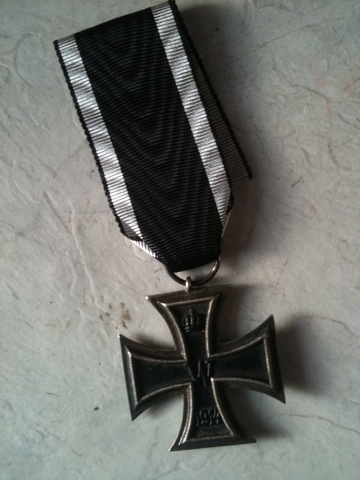 	Sotarskolan – Du skulle ändå inte tro migav Dan Engström.www.piratpensionat.seCC 2012 by-nc-sa  v3Det var inte förrän på försommaren det året som krisen slog till på allvar. Den bisarra men uråldriga balansen var rubbad och världen stod på randen av en pandemi utan att veta om det. Sedan några veckor var den nuvarande ledaren spårlöst försvunnen, och ingen verkade veta var han fanns. Insikten hade växt att han måste ersättas. Den tronarvinge de satsat på hade visat sig vara en komplett idiot, utan att någon visste om det. Ett enda namn kvarstod som en möjlig ledare för kampen. En enda person kunde ta vid. Han visste inte heller om det.Sotarskolan ges ut under Creative Commons Erkännande-Ickekommersiell-Dela Lika 2.5 Sverige. Vi har nöjet att förbehålla oss några få rättigheter och släppa resten till dig. All användning av någon del av detta material förutsätter att du nämner att upphovet är Sotarskolan av Dan Engström. Sedan får du sprida och använda detta verk så länge du inte gör det i kommersiellt syfte. Bearbetningar av Sotarskolan skall dock innehålla samma villkor som ursprungsverket. Detta betyder i praktiken att du inte får tjäna pengar på Sotarskolan utan att sluta ett avtal med författaren (dan@mickla.se). Du får sprida Sotarskolan, delar av den eller nya versioner av den om ursprunget anges och villkoren på denna sida finns med. Sotarskolan får du också kopiera, sprida, ändra, förvränga, klippa, klistra, skriva om, rätta, spegelvända, ge ett nytt slut på, kopiera och skänka bort i julklapp, eller läsa in högt som för att sprida till radio eller som mp3. Fri kultur FTW.Skriv om den här boken.InnehållKapitel 1	4Scen 1 En misslyckad intervju	4Scen 2 Historialektionen	6Scen 3 Förhöret del 1	9Scen 4 Kuriosabutiken	11Kapitel 2	14Scen 5 Förhöret del 2	14Scen 6 Marklandsgatan	15Scen 7 Möte med Sofi	16Scen 8 Förhöret del 3	18Kapitel 3	21Scen 9 I ett klädskåp i källaren	21Scen 10 Möte med Shaggy	22Scen 11 Förhöret del 4	24Kapitel 4	28Scen 12 Brevet	28Scen 13 En overall på Prinsgatan	29Scen 14 Café Hängmattan	32Scen 15 Förhöret del 5	34Kapitel 5	36Scen 16 Torsdag på Prinsgatan	36Scen 17 Let’s go fucking crazy	38Scen 18 Ett piller som är svårt att svälja	39Scen 19 Förhöret del 6	44Scen 20 Minst sedan Digerdöden	45Kapitel 6	51Scen 21 Inte så oväntat besök	51Scen 22 Förhöret del 7	52Scen 23 Den döde och försvunne clownen	52Scen 24 Elias tar jobbet	55Scen 25 Förhöret del 8	58Scen 26 Var är Elias?	59Kapitel 7	61Scen 27 Han kutar som Nåfors	61Scen 28 Elpojkarna i Haga	64Scen 29 Elias träffar Ledaren	65Scen 30 Regn över Prinsgatan	70Scen 31 Välkommen hem	72Kapitel 8	80Scen 32 Här finns fan ingen polisbil	80Scen 33 Alva revisited	81Scen 33 Det kan faktiskt räcka nu	87Scen 34 Vanja hittar Shaggy	95Scen 35 Nu räcker det	98Scen 36 Ur askan i elden	104Kapitel 1Scen 1 En misslyckad intervjuNär de till slut hade hittat rätt man visade han sig vara en idiot. Den unge, prydlige mannen i slips och vit skjorta harklade sig besvärat. Under andra förutsättningar kanske han inte skulle tillåtit sig ett så intetsägande och nedsättande epitet som ”idiot” om en kandidat till ett så viktigt jobb. Men situationen var desperat. Förolämpningen hade sluppit över hans läppar innan han hunnit hejda den. Det var inte särskilt konstruktivt, och det var minst sagt oprofessionellt. Men det kom från hjärtat. Han gjorde ett nervöst försök att släta ut sin virvel i håret vid tinningen. En liten hårtuss stod retsamt rakt ut från huvudet. Han plattade till den, helt utan verkan. Hur hade det kunnat gå så snett? Mannen de hade hittat verkade helt perfekt för att vägleda skolan i de utmaningar som den stod inför. Han hade en bakgrund både som chef och ledare och som lärare och handledare. Han hade dokumenterad erfarenhet av allt som den förändrade omvärlden skulle tvinga skolan att gå igenom: radikala förändringar av läroplaner skulle innebära både svåra rekryteringar och omorganisationer, och trots personalbristen skulle de behöva gå igenom ett antal tunga uppsägningar. Dessutom kunde han både matematikens mängdlära och det där andra, vad det nu hette. Han var både doktor och docent i något ämne som lät lite smalt men mycket trovärdigt. ”En idiot, säger du.” sa kvinnan torrt från sin tunga, läderklädda snurrstol, men med ett snett leende som om den yngre mannen som stod framför henne hade sagt något ironiskt eller lustigt, vilket han kanske hade. Själv tyckte den unge mannen inte det. ”Jag ber om ursäkt, jag menade naturligtvis inte att han skulle vara sinnessvag på något sätt.”Kvinnan avfärdade hans ursäkt med en otålig handviftning. ”Du menar att han framstod som så korkad att han omöjligt kan passa. Jag förstår fullkomligt.”Hon vred snurrstolen så att hon vände stolsryggen åt mannen, som utelämnad mitt på golvet vred spetsen på sin slips runt sitt pekfinger. Kvinnan lutade sig tillbaka med händerna knäppta bakom nacken och tänkte en stund under tystnad. Byxben och barnvagnshjul passerade revy på trottoaren utanför det lilla källarfönstret. Regnet som smattrade mot marken invid husfasaden skvätte upp mot fönstret och bildade små rännilar tillbaka ner på asfalten. Efter kanske trettio sekunder vände hon sig om igen. Hon satte sig rakt upp, tog av sig glasögonen, blundade och gned sig på näsroten med höger tumme och pekfinger. Så satte hon på sig glasögonen igen och satte sig rakt upp och såg på sin yngre kollega.”Nåväl, det var en chansning som inte gick hem.”Mannen andades ut.”Så är det nog. Det hade varit en lättnad såklart, men med de svaren vi fick av honom när han var här fanns det ingen möjlighet att komma vidare.””Oväntat, högst oväntat. Gjorde vi en så bristfällig bakgrundskontroll? ””Absolut inte. Vi utredde hans meriter noggrant. Vi läste hans papers. Vi talade med hans kollegor på universitetet”, la han till efter en kort tvekan.Kvinnan i stolen höjde förvånat ögonbrynen. ”Vågade ni det?”Den yngre mannen funderade över hur han skulle fortsätta. Förslaget hade ju trots allt kommit från kvinnan i stolen framför honom. Hon var hans chef, och då tror man ju att saken i stort är klar. Man tror i alla fall inte att mannen man undersöker skall visa sig vara så inihelvete korkad att man kunde använt honom till fiskeflöte. Allt hade ju sett så bra ut! Han var meriterad på så många sätt. Hans namn stod på en lång lista artiklar och konferensbidrag, i vetenskapliga kommittéer för konferenser och som koordinator för ett antal EU-projekt. Han var en uppskattad gästföreläsare. Han hade personalansvar. Han hade handlett flera doktorander, varav ett par fortfarande talade med honom. Han hade mer än en kavaj. Men han var fullständigt oanvändbar. När de väl träffat honom hade han visat sig drapera sin bristande insikt om omvärlden med en nästan fransk arrogans. Han var en världsfrånvänd, högdragen akademiker vars professorstitel klädde honom sällsynt illa. Inget av detta framkom i de bakgrundsstudier de gjort innan de hade träffade honom. De två före detta doktoranderna de frågat hade visserligen inte tålt hans sätt att tränga sig in som medförfattare i deras artiklar för att gynna sin egen meritering, men det hade man ju kunnat tolka som egenberöm från doktorandernas sida. Men kanske borde det ringt en tydligare varningssignal då. Hans tendenser till förföljelsemani kunde faktiskt ha varit en fördel, men inte när den var så allvarlig att han misstänkte gamla doktorander för att konspirera mot honom som person.Den yngre mannen stod kvar mitt på golvet och fortsatte fingra på sin slips, och funderade lite över om inte hans chef och den där professorn var insvurna i samma sekt. De hade säkert bytt blod i någon ceremoni med dödskallar, kistor och svarta stearinljus. Hur sjutton förklarar man annars att hon föreslagit honom? Hon måste ju ha träffat honom innan hon kunde rekommendera honom, och då låg ju en annan värdering av hans karaktär minst sagt nära till hands. Kanske var det ren desperation från chefens sida, tiden började bli knapp och en lösning måste, måste, måste hittas. Han avbröts i sina funderingar av att hans chef harklade sig diskret. Så ung hon är för att vara så formell, hann han tänka innan han tvingades tillbaka till det avbrutna samtalet.”Om vi vågade fråga folk om honom? Ja, det vågade vi, eftersom allt såg så bra ut.””Så ni satte sekretessen i andra hand. Nu är frågan ute på stan med andra ord.””Inte nödvändigtvis, vi var mycket diskreta.”Kvinnan i snurrstolen hånlog. ”Det brukar normalt inte hjälpa, Tobias. Minsta viskning och vår svaghet är offentlig. Jag tror att vi måste räkna med att detta når motståndet allra senast inom några dagar. Om inte annat känner ju professorn i fråga till vår svåra situation.””Han lär inte säga något.””Men varför i himlens namn tror du det?””Vem skulle tro honom?”Kvinnan i snurrstolen skrattade ett medtaget, oengagerat skratt, vilket förstärkte hennes härjade uttryck. Hon såg ut som om hon inte sovit ordentligt på några dagar, vilket var en alldeles korrekt observation.”Det äger sin riktighet förstås. Man är ju annars lite bortskämd med att träffa rätt – ja, de få gånger vi behövt jobba såhär menar jag – och därmed kunna slippa ifrån den här typen av obehagligheter.””Normalt sett lyckas vi ju när vi kommit så långt.””Så vad gör vi nu? Har vi något alternativ alls?””Vi trodde att allt var klart, så vi stängde alla våra andra alternativa kandidater. För tidigt visade sig, men gjort är gjort.””Har vi någon internt?””Nej. Det är uteslutet. Egentligen står vi utan andra möjligheter än att börja om.””Egentligen?” Ett litet frö av hopp grodde snabbt i ögonen på kvinnan. ”Av en mängd goda anledningar är utsikten att börja om mycket nedslående som du vet. Så vad menar du med ”Egentligen”?”Det finns en man. En enda. Han skulle kunna passa.””Som gör att vi slipper ta om hela processen? Vem är han?””Han är lärare i Historia och Samhällskunskap för årskurs sex till nio på Karl Johanskolan. Han har rätt bakgrund och attityd.””Historia och Samhällskunskap? Intressant. Modigt, men intressant. Det kunde ju möjligen fungera.”Kvinnan satt en stund försjunken i tankar. Plötsligt såg hon upp.”Karl Johanskolan förresten. Vad heter han?””Tropp. Elias Tropp.”Kvinnan satte sig plötsligt rakt upp i stolen.”Elias? Menar du allvar?”Scen 2 Historialektionen”Men Elias. Du måste hålla med om att det är rätt cool.””Nej, det måste jag inte, och det gör jag inte. Det finns inget cool eller glamoröst med det alls, bara lidande och död. Det var ett medvetet, kallblodigt beslut av den tyska generalstaben, och det hade groteska konsekvenser. Bakgrunden till dessa människors val är ohygglig, och det är det som gör valen så fantastiska. Nej, lyssna på mig nu. Annelie, du också.”Lågt, ointresserat mummel. Elias ignorerade det. Djupt andetag. Nytt försök.”Kolla på kartan så hittar ni den lilla befästa orten Verdun. Här.” Han pekade på overheadbilden. ”Nästan femtio år tidigare hade den franska armen lättvindigt låtit tyskarna passera Verdun, som var nyckeln på vägen till Paris. Tyskarna resonerade nu att det skulle fransmännen inte tillåta igen. Vid Verdun skulle Paris öde avgöras och Frankrike förblöda. ’Vi har fler soldater än vad de har, vi anfaller tills de får slut på folk’. Ni förstår hur kallt kalkylerande de var. Hugo, är det något du vill dela med resten av klassen? Nähä?”Tio minuter kvar av en oändlig lektion. Inget gensvar ännu. Tio minuter. Behöver lyckas.”Folk dog som flugor på bägge sidor, fransmännen körde ut soldater med allt som kunde uppbringas privata bilar och taxi bara för att soldaterna skulle kunna komma i vägen för en granat en timme eller en dag senare. Låt bli det där, Johan, den är inte din. Och samtidigt, norr om Verdun, vid floden Somme satte britterna igång SIN stora offensiv – ’the Big Push’. Ett års förberedelser och uppbyggnad av folk och utrustning kastades mot tyskarna, efter en artilleribeskjutning som varade i dagar. Britterna kastade fram allt de hade – urskillningslöst – för att en gång för alla bryta igenom försvaret. Taktiken var medeltida – kroppar mot kulor. Frankrike, Tyskland och Storbritannien förlorade tusentals män i timmen, dag efter dag, hela sommaren 1916. Varje minut skadades eller dog tio unga män. Varje minut. Minut efter minut efter minut.””Det kostar att ligga på topp!”Allmänt fnitter. Frustration. Sex minuter.Elias såg sig om och såg Ted sitta och bolla med en liten sprayburk av något slag, med ett illvilligt flin. Elias tröttnade plötsligt och gick resolut fram till Ted och ryckte till sig burken.”Klotter på gång ser jag.””Nej. Nej, det där är ingen färgburk.”Elias såg på burken. Det var en kylspray. En freonbaserad spray som man använder för att minska blödningen i en skadad muskel direkt efter skadan uppstått. Idrottsutrustning.”Jag trodde inte du var idrottstypen, Ted.”Ted flinade igen och såg sig om triumferande mot sina närmaste klasskompisar.”Det är mycket du inte vet om mig. Får jag min burk.”Ted räckte ut handen för att få tillbaka burken, men Elias tvekade. Han blev misstänksam.”Har du match idag?””Va?””Så trögfattad är du inte Ted. Har. Du. Match. Idag.””Nej. Klart jag inte har. Vad menar du?””Då behöver du inte den här just nu.”Elias slängde ner den i sin ryggsäck och blängde tillbaka på Ted.”Hämta den i lärarrummet imorgon.””Amenvafan!””Var var jag? Jo. I lera, med likdoft i näsan och likmaskar och råttor som sällskap. Ständigt kall mat, utan sömn och med genomblöt uniform. Livrädda, utmattade och med dysenteri.””Rätt åt tyskarna tycker jag.”Mummel av medhåll.”Tycker du det? Vet du hur man dör i dysenteri, Ted?” Elias ställde sig framför den surt blängande unge mannen och spände ögonen i honom. ”Du skiter ihjäl dig. Bokstavligen.”Om Elias hade tänkt sig att detta skulle få slut på fnittret tog han fel. Teds flinande byttes ut i ett brett grin. Elias gav dock inte upp.”De var unga män, av kött och blod, bara ett par år äldre än du, Ted, och de hade inte själva valt att sitta fast i en lerig grop där folk sköt på dem dag och natt. Om denna salva inte tog död på dig eller din barndomskompis så gjorde nästa det. Och i detta industriella massmord gjorde ändå förvånansvärt många soldater egna val, val som byggde på empati, på att många andra människors väl och ve är viktigare än min egen säkerhet.”Tystnad. Nåväl, hälsan tiger still.”Fundera över det en stund. Mitt i en häxkittel av heta metallskärvor väljer du att ta ett initiativ som utsätter dig för ytterligare livsfara, för risken att bli genomborrad av en halvmeterlång bajonett, bara för att dina kamrater behöver det. För att dina landsmän skall få leva sitt liv som de själva vill reser du dig upp och går emot ljudet av kanonerna. Detta gör du utan att vara mer än en enda soldat i mängden, utan att kunna påverka risken att få en klump av bly genom kroppen.””De kunde trycka x och dra rörelsespaken mot sig, då duckar man supersnabbt.””Vad pratar du om?””Funkar klockrent på Battle Field Classic på xBox.”Nya skratt.”Är man tillräckligt snabb är den nivån lätt, du får ditt järnkors och blir befordrad. På nästa nivå slipper du vara kanonmat.”Det här var inget tv-spel! Det här hände, på riktigt! De var sjutton, arton år och livrädda. Ändå tog många av dem beslutet att göra det rätta.””Ta det lugnt, Elias. Ärligt alltså, det är typ fem istider sen.””Två veckor efter din skolavslutning är det nittiosex år sedan. Precis.””Jamen whatever. Det berör inte mig. Det är typ Nintendo Stone Age eller nått.”Riiing. Böcker slås samman. Vitt brus av stolskrap. Exodus.”Later magistern. Peace brother!”Allmänt garv. Avklingande korridoreko. Ensam.Skit också. Alltså 8B går bara inte att nå. Det får bli att ägna en lektion till att visa På västfronten intet nytt. Kollegiet får säga vad de vill, de får ordna en trippeltimme på något sätt. Det här är viktigare än slaget vid Skagerak, Kattegatt eller var det nu var. En film får det bli, även om det är skrytvarning efteråt. ’Fatta, vi såg en krigsfilm på Historian!’ Popcorn, get your popcorn! Och risken var uppenbar att de skulle missa poängen. Killarna skulle snacka vapen och krig, tjejerna skulle snacka om något helt annat än filmen – troligen om killarna i 9A. Men NÅGOT måste man kunna göra så de fattar att det inte är Hollywood, att det för helvete händer på riktigt, att det finns situationer när du kan tvingas fatta beslut som är större än din egen säkerhet. Elias svepte ihop sina anteckningar från katedern och rev sig i handflatan på något som stack upp från den vandaliserade ytan. Han sög sakta på såret medan han funderade. Kunde man ta med sig något och visa upp? En uniform? Dyrt. Ett gevär! Nä, där går nog gränsen. Något annat som är handfast. En symbolisk pryl, som var med då. Någons ägodel. Som den där kammen från Titanic.’Du får ditt järnkors och blir befordrad’ sa han, snorvalpen som hela klassen såg upp till.Djupa veck. Blod i handen. Kritdamm på kläderna. Tystnad. Tankestund. Så kom han på vad han kunde göra, vad som kunde besegra den totala ytligheten som rådde i klass 8B. ”Historielösa ungar. Ni ska få se. Ni ska fan få se.”Scen 3 Förhöret del 1”Förlåt att det dröjde.”Bordet skakade lätt när dörren till det kala, ljusa rummet slogs igen bakom min rygg. En ny närvaro i rummet. Trampet av okända fötter. Ljudet av en pinnstol på en linoleummatta. Lukten av en kopp alldeles för starkt kaffe.”Nu när vi är samlade, är du bussig och drar det där en gång till?””Igen? Alltihop?””Du förstår säkert att vi är lite tveksamma.””Nej, det förstår jag faktiskt inte.””Det är inte varje dag vi får en sådan här historia på vårt bord. Vi tänkte du kunde hjälpa oss förstå.”Tålamodsprövningar, grundkurs, lektion 1: polisförhör.”Det hela är mycket enkelt.””För dig kanske, men vi trögfattade poliser, vi vet inte riktigt vad vi ska tro.””Ni behöver inte TRO någonting. Här finns det något ni kan GÖRA.””Först vill vi skaffa oss en uppfattning av vad som hänt, innan vi rusar iväg. Är någons liv i fara?””Inte för tillfället, men just det förhållandet har ju visat en obehaglig tendens att ändra sig snabbt.””Ta det då lugnt så ordnar sig allt.””För vem, er eller mig?””Vi är på din sida, OK? Vi är dina vänner. Så hjälp till lite här, va?”Tystnad. Axelryckningar. Kaffeslurp. Mugg med klubbmärke. Lämnar en brunring på bordet.”Du vill rapportera ett mord säger du.”Penna mot papper. Uppmärksamma åhörare. Men mitt kaffe då, jag har slut här, hallå.”Ja, det är riktigt. Ett mord.””Av en clown.””Nej, PÅ en clown.””PÅ en clown. Jasså, på det viset. En clown? Var?””I klädkammaren. Jag hittade honom i min klädkammare.””Hur vet du att han var clown?””Han hade storrutiga byxor, blommig skjorta och röd lösnäsa. Oddsen på att han var clown verkar rätt låga.”Tomma blickar. Pennan plötsligt ensam på bordet. Den där bruna ringen, kan ingen ta bort den någon gång. Meh!”Vad gjorde en clown i er klädkammare?””Ingen aning.””Du, varför inte berätta allt från början?””Lugnt och vackert.” sa den nyanlände, som hunnit dricka ur sin kaffemugg och nu lekte med den mellan fingrarna. Han var blond, lång, smal och knotig. Ja, faktiskt knotig. Delar av honom verkade sticka ut som knotor på en gammal rot. Han bar upp sin kostym som vore den en halvfull säck cementbruk som hängde på en stålgalje. Han hade ett mycket skeptiskt uttryck i sitt avlånga ansikte. Jag kunde inte sluta stirra på honom. ’Berätta allt från början’, sa de. Jag visste ju inte vad jag skulle säga. Det är inte varje dag man hittar en död clown i klädkammaren. Särskilt inte en clown komplett med kulörta storrutiga och blommiga kläder, skor i den där bisarra storleken och den arketypiska röda lösnäsan. Och särskilt inte en clown som struntar i att presentera sig innan han går in i klädkammaren och blir mördad. Och ABSOLUT inte en clown som försvinner medan man är borta en kort stund för att ringa polisen och anmäla mordet. Det allra märkligaste var dessutom att skorna inte ens var hans. Och inte trodde de på mig i telefon. I ljuset av det var ju deras antydan att jag ljög i det närmaste vardagsvanlig. Fattas bara att de anklagar mig för stölden av dojorna också.Scen 4 KuriosabutikenDen slitna, skitbruna butiksdörren slog igen bakom Elias med ett slammer-klang-klick. Solblekta lappar på rutan i dörren fladdrade till, utannonserande udda öppettider och produkter från 1967. En trång gång ledde in i butiken mellan tusen klädespersedlar, hundraåriga vykort, pluggade pistoler och utländska krigsmedaljer. En inramad reklamplansch från White Star Line, tre tusen. Kolla, ett Victoriakors, nähä, inte till salu. En rysk gasmask för hästar, första världskriget, sju hundra. Två förstadagsbrev från kungens kröning, en hundring. Elias såg sig om efter butiksinnehavaren bland bråte och guldkorn.”Hallå? Någon inne?”Tystnad. Han vände på en hög med vykort, mest för att låtsas se ut som om han visste vad han gjorde, och välte omedelbart ner en bunt Kalle Anka, årgångar 1970-1972, nästan komplett, nyskick, två hundra spänn. När han försökte rädda bunten från att åka ner på golvet välte han ner Fantomen också. Brak.Ett kalt huvud med hämte-hår över hjässan dök upp bakom en hög kläder.”Vavareområ?””Förlåt mig. Lite lurigt att navigera här inne.”Elias försökte lägga tillbaka tidningarna och rev ner en sextant i mässing.”Lite för mycket inomskärs om du frågar mig.”Elias tog upp sextanten och såg okunnigt på den innan han la tillbaka den, varpå den omedelbart föll ner igen.”Ta det försiktigt med den där.””Jag ber om ursäkt.” sa Elias medan han böjde sig ner efter sextanten igen. ”Men det är bra du kom. Hjälp mig och håll här då.”Det kala huvudet dök ner igen.”Men kom någon gång!”Tvekan. Beslut. Rörelse.”Håll här, va?”Den tunnhårige och överviktige butiksinnehavaren satt på en kontorsstol av mörkt trä, böjd över ett litet finmekaniskt skruvstäd, bakom tio års lagrade vapenrockar. I skruvstädet framför honom satt ett litet vinkelbeslag av obestämt ursprung. Mannen hade en lödpenna i vänster hand, en rulle lödtråd i höger hand och en lång, tunn stålstång klämd mellan kroppen och höger arm. Tiden då lödpennan, lödtråden, och stålstången möttes precis vid beslaget i skruvstädet var fråga om tiondelar av sekunder.”Om du håller i stången så löder jag. Nej, där. Så. Håll stilla.”En kort stunds koncentrerat arbete senare satt stången på sin plats på beslaget.”Du anar inte hur länge jag skjutit upp det där”, sa innehavaren och torkade händerna på byxorna.””Vad kan jag göra för dig?””Ett järnkors. Jag söker ett järnkors. Medaljen du vet.””Andra världskriget?””Första. Har du något sådant?””Ja, ETT exemplar av fem miljoner ska man väl kunna gräva fram.”Han gick bort till en prylhög som var identiskt lika alla andra högar i sin odefinierbarhet, och började rota. ”Vad ska du med ett järnkors?””Det är bra att ha om man vill få in budskapet lite mer konkret. Det blir lätt så abstrakt utan rekvisita.””Du är lärare, eller hur?”Butiksinnehavaren halade upp ett litet transparent, mjukt plastetui från botten av högen och höll fram det.”Järnkors, andra klass, modell 1914, helt original. Sju hundra spänn.””Sju hundra kronor? Jag får en gasmask för hästar för sju hundra!””Japp. Eller ett Järnkors.””Sju hundra. För en medalj.””Med originalbandet.””Ungarna i 8B skulle tycka bättre om gasmasken för det priset.”Butiksinnehavaren såg plötsligt på Elias med ett spänt uttryck i ansiktet. Han tänkte efter, kliade sig på hakan och på den andra hakan, såg på medaljen och dess tunna tygband i svart och silver och sedan på Elias. Han verkade komma fram till ett beslut.”Två hundra.””Två hundra? Varför två hundra? Alldeles nyss sa du ...””Jag vet vad jag sa alldeles nyss. Nu har jag ändrat mig. Två hundra.””Topp, jag tar den.””Du ska nämligen få göra mig en tjänst.”Elias såg upp från medaljen på innehavaren, förvånad och skeptisk. ”Du skall få göra mig en tjänst.” Vid sådana tillfällen såg Elias alltid knarkaffärer framför sig – en ljusskygg affär, den naive kompisen, polistillslaget, domstolen, domen, och han hörde celldörrens klang när den slår igen bakom honom. En lönnfet, tatuerad cellkamrats förväntansfulla hånleende. Elias backade lite.Misstänksamhet. Armar i kors. Blängsylta. Två hundralappar stannade halvvägs mellan en byxficka och den nye ägarens framsträckta hand.”En tjänst? Vaddå för en tjänst? Det är knark inblandat, eller hur.”Butiksinnehavaren, eller om det var knarklangaren, böjde sig ner och tog fram ett par clownskor, sjuttio centimeter långa, svarta men blekta och slitna och utan skosnören.”Du ska få ta med dig dessa.”Det gamla clownskotricket? Det tror jag aldrig jag träffat på förut. Baretta gjorde aldrig så, det hade jag kommit ihåg. Möjligen Kojak. Men nä. Vad är detta? Clownskor? Whatthefuck.”Det är clownskor.””Jag ser att det är clownskor. Jag kom hit för att köpa en medalj och du vill sälja mig ett par clownskor i storlek som kräver dispens för att segla i Panamakanalen.””Köp medaljen för två hundra och ta med dig skorna gratis.””Men hallå. Varför skulle jag vilja ta med mig clownskor härifrån? Låt mig berätta en grej för dig. Jag har ett halvt livs erfarenhet av detta, så du kan lita på min bedömning. Clownutrustning är en högoddsare med mig som kund, OK?””Från Cirkus Scott. Nästan nya. Eller nej. Genuina. Original. Bara en ägare. Du fattar. Unika.”Butiksinnehavaren packade ner skorna och medaljen i en plastpåse medan han pratade. Han tryckte upp påsen i famnen på Elias och puffade honom före sig genom butiken mot dörren.”Tack, tack. Välkommen tillbaka. Alltid lika trevligt. På återseende!”Slammer-klang-klick. Trottoarens asfalt under fötterna. Förvåning. Solsken.Plastpåse. Dörr. Ryck, ryck, låst. Semesterstängt. Plötsligt. Meh.Det var först då Elias upptäckte att han fortfarande hade sina två hundralappar i handen.Kapitel 2Scen 5 Förhöret del 2”Och en stöld. Jag vill anmäla en stöld också.”De båda poliserna gav varandra en snabb blick och avbröt sin nedpackning av diktafon, anteckningsblock och kaffemuggar. ”Jaha”, suckade Klint, som var den korte och brede av de båda poliserna, och satte på diktafonen igen.Anteckningsblockblädder.”Du vill anmäla en stöld. Och vad är det som saknas?””En burk medicin. Vit, liten, med blått skruvlock. Piller.””Piller.”Krafs, krafs, penna mot papper. Den tveksamma tonen hos den långe polisen vibrerade ända ner i bordsskivan. Fast det fanns en nyans i rösten av undertryckt intresse som jag inte lade märke till förrän det nästan var för sent.”Vad för slags piller?”Host, harkel. Ahum. Därefter två takters paus. Dirigenten räknar tyst för sig själv. Tre, fyr.”Vad för slags piller, sa jag.”Ny paus. Tvekan. Beslut. Amenvafan. Åt helvete med alltihop.”Paradoxin. Mot elakhet mot barn.”Djup tystnad. Förvåning? Kanske skepticism. Den långe såg på mig ur djupet av sin säck med cementbruk, länge och omsorgsfullt.”Paradoxin.”Det var ett konstaterande, ingen fråga, och tonen antydde nästan övertydligt att hans åsikt klarnat. ’Vi håller ett förhör med en jubelidiot. Men har man tagit fan i båten får man ro honom iland.’Men Klint kunde jag snacka bättre med. Han spelade också över. Hans roll var förstående polis, den långe smale spelade skeptisk polis. Good cop, bad cop. Laurel and Hardy. Det verkade som de båda gjort detta tusen gånger. Nåväl. Nytt försök.”Det är riktigt. Paradoxin.””Förlåt? Paravaddå?””Paradoxin.Roade blickar bytte ägare. Småleenden. Övertydligt nedskrivande av medicinens namn. Pa-ra-dox-in. Jag gjorde mitt bästa för att bidra. Vågade mig på ett leende. Nähä, småleendena var tydligen en inbördes polispryl. Teater. Det måste vara teater. Eller?”Vad flinar du åt?”Den långe var ingen kompis, nä.”Ta det piano, Persson, herr Tropp här är inte misstänkt för något, formellt sett.”Klint bläddrade i sina anteckningar, alla två sidor. Diktafonen registrerade ljudet plikttroget. Prassel. Han såg upp på mig.”Berätta om Paradoxin.””Det är receptbelagt. Vad jag vet.”Den långe som tydligen hette Persson kunde inte hålla tyst. Kanske var Good Cop, Bad Cop verkligen en uttalad strategi. Någon har sett för mycket på teve.”Nu får du fan ge dig. Påstår du att det verkligen finns en medicin som heter Paradoxin?”Påminn mig om att inte lita på långa poliser. ”Mot elakhet mot barn?”Axelryckning.”Jag tolkar det som ett ja.”Polisen Persson bröt in igen: ”Men det låter inte klokt, det hör du ju. Tror du verkligen själv på sådana nipprigheter?””Vad kan jag säga, det är en svaghet jag har. Jag är rätt godtrogen. Jag tror hyfsat okritiskt på att sånt jag varit med om verkligen hänt.””Jamen berätta det för oss då. Nog med lekar. Kom igen nu, vad är det som hänt egentligen?”Vad säger man.”Allt började med de där djävla clownskorna.”Scen 6 MarklandsgatanMummel. Krängande buss. Brusande däck. Tomma pendlarögon. Höga mobilröster. Kling. "Stannar vid ... Marklandsgatan." Trängsel i dörren. Menomvikundefågåavförst! Missar trean precis. Igen. Duggregn. Slalom till busskur. iPod och Metro. Trångt. Väntan. Mobiltelefon.”Men lyssna någon gång då Shaggy, det är precis det som jag försöker ... Jag säger ju att det är något skumt. Han ville inte ens ha betalt. ... Nej, det är klart att han inte glömde. Det är skorna säger jag ju. Så snart han blivit av med dem kastade han ut mig. ... Ja, det ligger något i skorna. ... I den delen som clownen inte använder, var annars? ... Lika stora fötter som du och jag antar jag, i vilket fall inte SÅ stora. ... Jag vill bara kolla på innehållet, inget annat. ... Nej, UTAN att paja skon. Tänk om det är knark, måste ju kunna lämna tillbaka skorna och knarket i utan att det syns att jag kollat. ... Men inte fan vet jag! Ståplats i Göta Älv kanske, jag är ny på knarkhandel. ... Vad menar du, inte tid? Hur kan du inte ha tid? Du har alltid tid! ... Nämen strunta i det då, jag gör det själv.”Blipp.Besvikelse. Frustration. Och svårigheten att ilsket slänga på luren på en mobiltelefon. Detta blippande. Det blir liksom inte samma sak. Respektlöst.Blipp, blipp.Man skall inte tro kompisar som säger att de ställer upp om du behöver dem. Det är bara luft. Minsta man nämner om en möjlig knarkaffär gömd i ett par clownskor drar de sig ur. Jag får försöka själv.Blipp.Trean till Mariaplan var full som vanligt.Scen 7 Möte med SofiPå Amiralitetsgatan i Majorna mellan Kungsladugårdsgatans rad av skeva, tvåvånings trähus och Mariaplans fotohandlare ligger Karl Johansskolan, nästan skuggad av Kungsladugårds trafikstressade ekar. Under taket på den röda nationalromantiska huvudbyggnaden finns vardagen för fem hundra elever och för trettioåtta lärare och servicepersonal. Ni vet, de där som ser till att det verkligen händer något på skolan. Femhundratrettioåtta själar, lika många viljor och minst lika många intriger. Samtidigt. På denna lärdomens högborg hade Elias Tropp (fil. mag., class of 1977) också sin arbetsplats. Hans arbete var Historia och Samhällskunskap för årskurs 6-9. Spännande ämnen, ständigt aktuella, livsviktiga för unga samhällsmedborgare och nödvändiga för mognande världsbilder. Det dagliga, energifulla mötet med unga, formbara, nyfikna individer. Jobbet var såklart omöjligt. Vad hade ni väntat er? Elias metodik var dock enkel och utan omvägar: såg han en elev mellan 12 och 16 års ålder flyttade han en väl vald del av läroplanen i Historia eller Samhällskunskap till elevens huvud. Snyggt, logiskt och pedagogiskt. Det var i alla fall vad han försökte göra. Med tiden hade han kommit att tillåta sig vilken del som helst av läroplanen, i vilken ordning som helst, med vilken metod som helst. Efter 18 år på skolan hade Elias blivit en lätt oortodox lärare. Get it done liksom. Han hade så många metoder att välja mellan, han hade sett allt förut i olika situationer. Eleverna älskade honom. Men de lärde sig sällan något. I vilket fall inte precis det som stod i läroplanen. Elias egna utvecklingssamtal med sin chef var sällan särskilt roliga möten.Efter att ha vadat genom små drivor att skräp efter Göteborgsvarvet smög Elias nu med sina plastpåsade clownskor tryckta mot bröstet genom korridorerna i skolans källare, längs vita murväggar med flagnande lagningar av cementputs, på väg mot syslöjdsalen. Logiskt sett borde det finnas skarpa läderverktyg där, så man kan sprätta upp skorna och se vad det är som skramlar. Han fann tröst i att det rimligen inte var knark ändå, eftersom pulver så sällan skramlar. Eller? Elias stannade, plötsligt alldeles kall. Knark finns ju i pillerform. Vad i Rävlanda är det jag bär på?”Undrar om min nyckel funkar här nere.” Elias hade nästan aldrig varit i källaren där syslöjden ligger. Syslöjd och Historia har inga naturliga kopplingar, särskilt så länge det var Sofi som var lärare i syslöjd (den enda naturliga kopplingen, syslöjdens historia, skulle ju vara rent barock som bas för ett samarbete, tvinga mig inte att skratta). En sådan hopplös karaktär Sofi var. Nu när hon blivit adjunkt var det väl dessutom troligt att hon skulle stanna länge. Inga ambitioner alls. Nåväl, det påverkade nu inte Elias så himla mycket vem som undervisade i syslöjd. Sofi var oförarglig, normalt sett. Men idag var hennes oändliga ordflöde (skvaller, skvaller – och av någon anledning gärna om killarna i 9A) inget Elias ville stöta på. Vem vet vem som skulle få reda på att han smugit runt här med en mystisk plastpåse i famnen. Och så lägger de pussel och rätt var det är måste man förklara sig för både polisen och maffian. Elias flyttade påsen till höger hand och höll den bakom ryggen där han smög, som en flykting i en demilitariserad zon.”BarajagintemöterSofi, barajagintemöterSofi, barajagintemöterSofi.””Hej Elias!””Hej Sofi.”Paus. Tystnad. Blickar.”Läget?”Frågan halkade fram av gammal vana, innan Elias hann tänka till. Han hade kunnat sparka sig själv till på torsdag. Han visste ju, visste ju så väl vad effekten skulle bli. Han knöt handen hårdare om påsens handtag bakom ryggen.”Har haft det lite tungt ett tag tyvärr.” Sofi himlade med ögonen – ett mycket dåligt tecken. Hon suckade djupt – ett om möjligt ännu sämre tecken. Det här kommer ta tid.”Jag har en så envis förkylning. Igår hade jag trettiåtta å fem. Och sen i onsdags matvägrar min hund. Tro inte att Kent hjälper till att köra hunden till Blå Stjärnan, åååååå nej.”Under tio minuter gick Sofi igenom det senaste om hennes late bror, och sin spelberoende mamma, skvallrande syster (världen är ett glashus och Sofi är en sten), sin pappa som fått något nytt latinskt skit i tunntarmen (för mycket information! för mycket information! förihelvete, jag vill inte veta något om din pappas tunntarm). Sofi ägnade sedan fyra minuter åt bilmekanikern och sju minuter åt Västtrafiks nya biljettsystem. Hon var inne på sin tredje minut om licensjakten på varg, innan Elias fick stopp på hennes flöde med sitt nittonde försök med någon form av ’Nähä, om man skulle ...’.”Men du Elias, vad gör du i min avkrok av skolan?””Knarkaffärer.”Hon såg förvånat på Elias och log.”Du vet hur du ska få en stackars syslöjdslärare att skratta du, Elias.”Scen 8 Förhöret del 3”Hur gick det med filmen då?” frågade Klint plötsligt. ”Vad menar du?””Vad hände när du visade På västfronten intet nytt? Och järnkorset?”Jag fick fundera lite över den oväntade frågan – vart förhöret var på väg och så – men det gick inte att följa polisens förvirrade tankebanor, så jag bestämde mig för att svara så korrekt jag kunde. Karl Johanskolans inre arbete har ju rimligen rätt lite att göra med mordet och drogerna, så det verkade vara säker mark. ”Det gick väl sisådär. Hela klassen älskade det. En av de mer försigkomna försökte till och med sno med sig järnkorset i sin väska, så jag fick väl hem min poäng kan jag tro. Men det räcker ju med att en enda unge missförstår och går hem till föräldrarna så bryter hela helvetet löst.””Berätta.””En av ungarna kommer från en frikyrklig familj – Livets Ord, Pingstkyrkan, Ångestkyrkan av Sjunde gradens Kval och Plågor, vad vet jag. De gillade inte alls att deras oförstörde son fick se en glimt av en oförställd verklighet.””Ja, fortsätt.””De stämde skolan så klart. Rektorn gick i taket, kollegiet gick i taket, tålamodet gick till botten. Workshops om skolans värdeord, elevrådsmöten, möten med skolstyrelsen. Till slut fick alla lärarna ett sammanfattande beslutsbrev från rektorn. Det hade lika gärna kunnat vara adresserat direkt till mig. Jag läste det så många gånger att jag nästan kunde dumheterna i det utantill.””Vad stod det då?””Det stod ungefär ’Som många av er säkert redan vet har det inkommit en stämning mot skolan av föräldrarna till en elev i 8B för att han utsatts för vad stämningsansökan beskriver som 'osedvanligt rå och våldsförhärligande krigsfilm på skoltid'. På stadsdelsnämndens juristers rekommendation kommer vi att gå med på förlikning, vilken är under slutförhandling just nu. Situationen har två direkta konsekvenser: Eleverna får i fortsättningen inte på skolans område på skoltid eller genom skolans försorg exponeras för något som helst material med krigs- eller våldsrelaterat innehåll utan explicit godkännande i förväg av rektor. För att skapa utrymme i budgeten för förlikningssumman skjuts satsningen på nya datorer till Matematikakademin upp för ny diskussion inför nästa läsår.’Göteborg den skitonde oktober si och så, undertecknat av Alva Lökström, rektor årskurs 6-9.””Lökström? Inte heter hon väl så?””Men skit i vad hon heter! Hon kan få heta Knorrhane utan att jag bryr mig.””Vad heter hon?””Lövström, Alva Lövström. Men det är inte viktigt, det viktiga är innehållet.””Alva Lövström.” Klint skrev ner namnet som för att kunna kolla upp det vid ett senare tillfälle. ”Låter som brevet gjorde livet besvärligt för dig?”När jag drar mig diskussionen till minnes såhär i efterhand kan jag nästan höra hans fälla slå igen.”Minst sagt. Varenda sida i läroboken faller under detta. En historielärare som inte får utsätta eleverna för våldsrelaterat material. Hallå.””Undrar om kollegiet tänkte på det.””Det undrar jag med. Fast det kan kvitta nu. Vill de hellre köra om tvåans läroplan i historia för niorna så stod jag gärna till tjänst.””Men du bestämde dig för att inte be rektor om lov varje gång. Du ville inte behöva be om lov FÖRE varje gång du bad klassen öppna boken, utan tänkte att det är lättare att få förlåtelse än tillstånd. Det är logiskt.””Nja, jag gjorde faktiskt precis tvärtom. Jag var noga med att fråga varje gång. VARJE gång. Skriftligen.”Poliserna tänkte lite. Så sken Klint upp i takt med att insikten om min plan mognade.”Smart. Det är riktigt smart. Lite tålamodsprövande måhända. Men smart. Det KAN ju finnas en bild på en soldat i boken. Någonstans.””Eller risken fanns ju att jag skulle behöva be eleverna läsa om ett krig, ett mord på en kung eller franska revolutionen. Eller Ådalen ’31.””Vem orkar längst? Smart.””Man blir lite obstinat ibland.”Klint bytte plötsligt spår.”Berätta om matematikakademin.”Jag lutade mig tillbaka och försökte förstå vart de var på väg, men det kändes enklast att bara svara på frågorna utan att tänka så mycket.”Våra båda mattelärare Benke och Vanja hade jobbat i tre år för att få till stånd en särskild satsning på numerisk analys, som utmaning för de elever som satt inne med extra begåvning i matte. Tanken var att numerisk analys skulle vara ett perfekt komplement till läroplanens algebraiska analys, som ofta var lätt för dem att komma i mål med. Gör en utredning på papper och sedan i datorn, och jämför resultaten. Det skulle bygga förmåga källkritik och till att se system och mönster. Börjar man med det redan i sjuan eller åttan har man snart utkristalliserat ett antal elever som forskarämnen om man vill. ’Alla skall med’ BETYDER något på vår skola, och inte bara att alla skall ha behörighet utan att alla skall ha lika stor utmaning. Även om man råkar vara bra i matte istället för idrott.””Fascinerande.” sa Klint med ett snett leende. ”Och akademin?””Satsningen hade hetat så – Matematikakademin. Den skulle ha skötts ihop med Chalmers eller Göteborgs Universitet, det minns jag inte så noga. Ihop med folk som bär mystofflor på jobbet iallafall.” ”Skulle ha skötts. Satsningen ’skulle ha skötts’ sa du. Vaddå skulle.””Det blev ju ingen satsning, eftersom de behövde pengar till datorer. Numerisk analys görs på dator.””Och pengarna gick till förlikningen istället för till datorer.””Ja. Det var den enda posten som inte var ’intecknad i något som är oundgängligen nödvändigt’, som rektorn utryckte det. Det förvånar mig att hon inte sa att beslutet var ’oomkullrunkeligt’ också.”Polisen Persson hade suttit tyst en stund, men nu lutade han sig fram och såg på mig.”Så du retade gallfeber både på rektorn och på de två mattelärarna med ditt tilltag.”Först då insåg jag syftet med frågorna. De letade efter ovänner jag skaffat mig.”Berätta om Vanja.”Kapitel 3Scen 9 I ett klädskåp i källarenElias såg på innehållet i de numera uppskurna skorna. Paradoxin. Jaha. I båda dojorna. Fem små, vita burkar i varje sko. Skruvlock. De blå etiketterna beskrev innehållet som medicinen Paradoxin men det fanns inga ledtrådar på burkarna till vem burkarna är utskrivna till, så han drog slutsatsen att de kom direkt från en tillverkare eller grossist. Ett hundra tabletter per burk, sväljes hela med minst ett halvt glas vätska, i samband med måltid. En till två vid tillfälliga besvär. Verksamma i fyra till sex minuter. Jaha. Vid tillfälliga besvär alltså.”Vänta nu, minuter? Fyra till sex MINUTER? Men hallå. Jag sitter på muggen längre än så. Vad är det här för knark egentligen?”Trots att han hade varit mycket försiktig hade Elias naturligtvis förstört skorna. Det visade sig inte vara så lätt att öppna lädersömmar sådär lite snyggt och elegant. Efter en kvart hade han gett han upp och öppnat dem på riktigt. Inte ens försöket att få dem att se ut som de hade slitits sönder i vanlig användning hade fungerat, luckan mellan sula och sko såg alldeles för artificiell ut. Tillverkad. Ny. Distinkt. Iögonfallande. Ungefär som skorna själva. Storlek fyrtiotre på insidan, och två hundra fyrtiotre på utsidan. Iögonfallande.Nu satt Elias gömd i ett dammigt klädskåp utanför trä- och metallslöjden och tänkte, med tusen piller i sina burkar i en påse på golvet. Han lyste på en burk med skärmen på sin mobiltelefon. Det stod fortfarande Paradoxin på den, även denna gång. Paradoxin. Elias slog ut med armen i en uppgiven gest och rev ner tio års träslöjdsdamm från en av rockarna som hängde ovanför honom. Han lyste uppåt med mobilen på undersidan av hyllan. Texten ’Sanna hjärta Micke’ mötte honom, med Micke på högestadiebrutalt sätt ändrat till ordet Slicke. Ungar alltså. Han satte sig mer bekvämt tillrätta och försökte låta bli att nysa.”Något är på tok” sa han högt.I en garderob i källaren på en grundskola ska man kanske inte vara förvånad om man inte får svar, men Elias behövde tänka högt. Innerst inne blev han nog trots allt lite besviken över tystnaden. Jag menar, man vill ju ha en reaktion om man uttalar sin åsikt. Påtalar problem. Visar upp missförhållanden.”Alltså.” sa Elias till insidan av garderoben. ”Jag kan köpa det mesta av detta, jag menar en medalj gratis, clownskorna, affären som plötsligt var stängd, och burkarna och så. Det är visserligen rätt vrickat alltihop men det kunde ju ha någon vardaglig förklaring.” Elias nös. ”Men en medicin mot elakhet mot barn, det är bara för mycket.” Han försjönk i tankar igen.Plötsligt avbröts Elias tankebanor av att dörren till skåpet gick upp med ett oväntat knak.”Men jösses Elias, varför sitter du här?”Dörren öppnades av Sixten Erling, 56, lärare i trä- och metallslöjd och ombudsman i lärarfacket på skolan. Ägare av tax, regerande vinnare av rektorsområdets pedagogiska pris och oroare av rang. Tio kilos övervikt, årliga resa till Mallorca. Elias tålde honom inte. Kanske var det något med slöjdlärare just som störde Elias. En svaghet han hade. En leksak på vinden. Borde kanske kolla upp det där.”Har inte du också lektion nu?”Elias krånglade sig mödosamt ur skåpet och upp på fötter medan en halvklass av förvånade sjundeklassare såg på. Elias borstade av sig sågspånsdammet och gav sig iväg utan att ge Sixten och eleverna mer än en mycket snabb blick.”Jag måste hitta Shaggy.”Scen 10 Möte med ShaggyLudvig Sparw, Shaggy kallad eftersom han spenderat fyra år surfande på Hawaii under tiden han låtsats plugga på universitetet i Honolulu, var lång, skäggig (jamen självklart), latast och smartast i skolans lärarkår, och följdriktigt musiklärare. Han ägde en ukulele med banjokropp, en haschpipa och en naturbrun keps i hampa med en varningstext att man inte skulle röka kepsen (det var tydligen fel sorts hampa). Han spelade frisbee, talade varmt om valsång och var från en annan planet. Elias och Shaggy kunde inte ha varit mer olika. De var oskiljaktiga.”Shaggy, har du tid nu då?”Shaggy satt med en gitarr i knät, i den mjukaste fåtöljen på lärarrummet. Hans fötter på bordet skrynklade till omslaget på förra månadens Vi i nian så att rektorn på Fjugestaskolan fick ett ansiktsuttryck som antydde att han hade förstoppning. Shaggy såg upp på Elias med ett leende.”Jag kan hålla på med det här hela dan. Trettifyra stycken nu.””Trettifyra vad för något?””Låtar. Låtar på samma ackordföljd som Paul McCartneys I Will. Trettifyra låtar and counting. Vad är det frågan om?””Det är en lång historia.””Talk away, broder, jag är idel öra.” sa Shaggy och lirade vidare på sin ackordföljd.”Här är något skit som pågår som jag inte begriper, och det här är sånt som du brukar ha koll på. Varför hade du inte tid förut förresten?””Är det den där knarkgrejen igen?””Det är väl klart att det är. Varför frågar du?””Vad var det i dojan? Grus?”Shaggy fnissade, men Elias hade en ovana att inte plocka upp musikskämt. Kanske var han helt enkelt immun.”Medicin. Tio burkar.””Vaddå för medicin?””Paradoxin. Jamen du hör ju. Paradoxin. Och på burkarna står det att det är mot elakhet mot barn.””Låter som någons power-tripp tycker jag. Ha! Trettifem. Doctor Worm.””Vad pratar du om?”“Doctor Worm? Det är en låt av They might be Giants. Samma ackordföljd igen.””Strunta i det där i tio sekunder. Någons makt-tripp säger du? Tror du det? Vad menar du förresten?”Shaggy ryckte på axlarna utan att avbryta sitt spelande. ”Jag skulle inte fästa något avseende vid det i alla fall.””Kanske inte. Vore det knark skulle det väl inte ligga i så skitlarviga burkar.””Jamen eller hur. Du ser, frid kommer till den som väntar.””Frågan är ändå vad jag gör med burkarna.””Släng ner dem i någon låda tills det händer något vet'ja.””Som?”Shaggy ryckte på axlarna. ”Inte vet jag. In shallah händer inget och du tröttnar och slänger ut burkarna. Eller återvinner dem, på Apoteket, i deras politiskt korrekta plastpåse.””In shallah.””Typ. Det lär ju inte hjälpa att du oroar dig. Broder, arkivera dina pillerburkar i en låda och förgät dem.”Shaggy sjönk ner djupare i fåtöljen och spelade vidare på sin gitarr. Han var normalt en skicklig gitarrist till husbehov men det slog Elias att det faktiskt inte lät något vidare.”Låter sisådär eller?””Det är ungarnas gitarr. Den är lite liten. Man gör vad man kan.”Shaggy ryckte på axlarna igen medan han spelade, vilket gav ett oväntat gung till ett riff som han just lekte med. Han lekte vidare.”Varför lirar du på en gitarr för tioåringar?””Den fanns till hands. Den som söker, han letar, du vet. Men du, pyser du hem med medicinen då, eller vad gör du?””Det gör jag nog. Efter lektionstid.””Nu du. Löööv shack, med Pyjamas and the Tapas. Trettisex.” ”Du är hopplös.”Elias vände sig om för att gå men ändrade sig och slängde ur sig en fråga.”Hur gick det med nya bandnamnet?”Shaggy log sitt outgrundliga leende. ”Rätt bra faktiskt. Vi lurade länge på the Diminishing Pond Theory, men ändrade oss. Karman fanns inte. Det kändes sådär pretentiöst du vet.” ”Förståeligt, med tanke på att er musikaliska ambition sträcker sig till låtar som Vad har du under blusen, Rut? Vad blev det istället?””Svante Vante och Melkers Makaron.”Elias log motvilligt. ”Helt klart mer er stil. Vi hörs.” ”Peace, Love and Understanding, broder.”Shaggy gjorde V-tecknet efter Elias och tappade följaktligen sitt plektrum ner någonstans i fåtöljens inre. Shaggy dök ner i fåtöljen med en svordom på Hawaiianska.”Elias. Du har inte ett plektrum i fickan? Elias?”Men Elias hade gått.Scen 11 Förhöret del 4”Vanja? Vanja Grönlund? Vad är det med henne?””Vi vill att du berättar om henne.””Jaha, om det kan bidra till något så. Hon är matematiklärare som jag sa. Mellan tjugofem och trettio, på första anställningen sedan lärarexamen.””Mera då? Hur ser hon ut?””Smal, mörkhårig, rätt kurvig, något kortare än jag, svart, kort, rakt hår. Tjockt är det också. Hon är finlandssvenska. Med så där sjungande svenska ni vet, säger ’fara’ istället för ’åka’, och ’Saaatan’ när hon svär. Ensamstående vad jag vet.””Vad du vet. Vi tror att du har rätt bra koll på att hon är ensamstående.””Förlåt mig?””Är det inte så här, herr Tropp.” Den långe reste sig, böjde sig över bordet och stirrade på mig. Han talade mycket långsamt.”Är det inte så, att ni är mer intresserad av Vanja Grönlund än ni låter påskina? Att ni faktiskt är förälskad i henne. Att ni är så besatt av henne att ni följer efter henne, och söker upp henne, till och med utanför arbetstid?””Verkligen inte. Det gör jag verkligen inte!”Klint la huvudet på sned.”Är det verkligen säkert det, Elias. Har du inte sökt upp Vanja utanför arbetstid?”Förbannelse, hann jag tänka. Det hade jag ju faktiskt gjort. Men det var ju bara en gång, i ett svagsint anfall av bekräftelsebehov.”Ja, alltså. Jo. En gång.”Den långe satte sig igen. ”Jaha. Det är den första lögnen vi kan beslå dig med.””Lögn och lögn. Jag hade glömt bort det där.””Säkert.””Lyssna nu. Jag hade varit för mig själv för länge och ville ha sällskap. Jag tänkte att någon av mina kollegor kanske ville gå med på en bio, äta en bit mat eller något. Hon är snygg och trevlig, och jag tänkte att … Jag vet inte vad jag tänkte, OK?””Du gick hem till henne. I skydd av mörkret.””Det var i november! I november händer ju för fan allt utom lunch i skydd av mörkret!””Kunde du inte frågat henne i skolan.””Det kunde jag väl, men det gjorde jag inte.””För att?””Inte fan vet jag. För att skolan är jobb, och jobb och fritid skiljer man på.””Så du gick hem till henne, utan att ringa.””Ja.””Och ställde dig att vänta utanför. På bakgården. I mörkret. Hon; en yngre, snygg kollega. Du fattar hur det ser ut, Elias.””Jo men jag tänkte ju ringa först, från min mobil, och sedan överraska med att stå utanför dörren direkt när hon tackat ja, men jag hade glömt mobilen hemma.””Så bekvämt.””Nej, inte alls. Jag tänkte betala med SMS-biljett på vagnen och det kunde jag ju inte. Pengar tar de inte längre och något kort hade jag inte, så det blev en lång promenad på grund av det där. Om jag minns rätt.”Klint bröt in igen.”Jasså, DET minns du? Plötsligt minns du alla möjliga detaljer som vi inte kan kolla upp.””Du får det att låta som en efterhandskonstruktion.””OK, men berätta då varför du letade igenom hennes sopor?”Det var som en ond dröm. De återgav detaljer från en pinsam vardagsincident på ett sätt som fick mig att framstå som en kombination av Arnold Layne och Jack the Ripper. HUR kände de till detta? Hade Vanja anmält mig? Men inte ens hon kände ju till vad som hände, eller gjorde hon det? Dessutom hände det där ju mer än ett halvår tidigare. Det gick runt i huvudet på mig. Hur kunde de tro att jag letat igenom hennes sopor?”Jag letade inte igenom hennes sopor. Jag ställde mig på hennes soptunna för att se bättre.””För att flukta.””Nämen förihelvete, nej. För att se om hon var hemma. Jag såg att hon var där …””Var hon naken?””… och höll på med att packa ner något tillsammans med någon. En man i hennes ålder vad jag kunde se. Då är det ju ingen idé att fråga om middag och bio, så jag gav upp. Jag tog ett kliv för att gå ner från soptunnan och råkade trampa snett och välte tunnan. Soporna åkte ut på marken. Det hela var så pinsamt att jag stack utan att plocka upp efter mig.””Det låter ju sannolikt, förutom den lilla detaljen att soporna hade letats igenom, varenda påse uppriven. Vi tror att det var du.””Du, när jag trillade av tunnan satte varenda jycke i grannskapet igång att skälla. Du tycker inte att det är mer sannolikt att det var någon av dem?””Ärligt talat tycker jag inte det. Hundar brukar normalt sett vara kopplade.””Jag hör att du inte bor i Påvelund. Och vad skulle jag ha för motiv för att gå igenom Vanjas sopor?””Du anar inte vad folk har för tokiga böjelser. Du kanske ville ha tag i ett par av hennes avlagda trosor, eller en tom toarulle från hennes badrum. Vad vet jag.””Du är inte klok.””Frågan här är nog snarare om DU är klok, Elias. Min kollega Persson här står inte anklagad för något.””Men det gör jag?””Inte ännu, formellt. Men låt oss nu gå tillbaka till mötet med Shaggy. Du åkte hem med burkarna alltså?” Det tog en stund att tagga ner, men på något sätt lyckades jag lugna ner känslorna tillräckligt för att svara på frågorna. Här gällde det tydligen att vara alert.”Ja, precis som jag sa till Shaggy, direkt efter lektionerna den dagen.””Vad gjorde du med dem då?””Jag la tillbaka dem i clownskorna, misslyckades med att limma dojorna, och la dem längst inne i klädkammaren, i lådan med juldekorationerna, under våtdräkten.””Intressanta juldekorationer du har.””Lådan. Det var lådan som låg under våtdräkten. Våtdräkten låg PÅ lådan, inte inuti, OK?”Det var nog ett misstag att prata mitt fejkade teckenspråk samtidigt. Det är ett bra partytrick, men i ett polisförhör finns det bättre sätt att kommunicera. Men jag var ur balans efter diskussionen om Vanja, så jag läste inte av att sarkasm inte landade bra hos Persson. Han reste sig så fort att stolen ramlade bakom honom, och han var framme hos mig på två röda sekunder. Han lyfte upp mig i skjortan med en hand. Jag slöt snabbt ögonen inför slaget från den andra handen. Det kom aldrig.”Sitter du och gör dig lustig? Jag har en rolig lek åt dig.”Det var en så trött kliché att jag kunde skrattat högt, men det var klart läge att byta taktik.”Nänänä, ta det lugnt. Jag ville bara vara tydlig. Dåligt skämt.”Polisen Persson släppte mig. Duns. Skrynkelskjorta. Nedtryckt. Medgörlig. Konstapel Lång satte sig igen.”Nu svarar du på frågorna. Nog med det där fisförnäma, akademiska bögflinet. Och nog med skitsnack.”Polisen Klint, som tydligen inte hade något att bidra med under denna lilla episod, tog till orda igen som om inget hänt.”Och sedan bröt sig clownen in, var det så?””Nejdå, när han gjorde det hade jag nästan hunnit glömma skorna. Nej, det var kanske en månad senare som han gjorde det. Först fick jag brevet.””Brevet? Vilket brev?”Kapitel 4Scen 12 BrevetTre veckor efter skoincidenten. Sommar. Den blomstertid nu kommit. Den ljusgröna lystern i Askims björkar hade djupnat, träden var fylligare, hänryckningen över, förorten tom, badvakterna i simhallen utflugna till utomhustjänst på Näset. Karl Johansskolan nystängd för sommaren. På sina håll var studentmössorna bytta mot sommarjobboverall, på andra håll mot inlines. Väckarklockor ställda på halv sex eller inte alls. Frukost i gryningen eller frukost vid lunch. Lärare, plötsligt auktoritetslösa, driver runt på stan i sökande efter något att göra, möter gamla elever, nu plötsligt auktoritetsbefriade – temporärt eller permanent. Ett plötsligt duggregn jagar in blivande och före detta auktoriteter under tak, ibland hem, uppgivet, ibland till ett ekologiskt café med utsikt över asfalt som ångar i solen. Vitterväder. Alla traktens ungar med varsin skrynklig hundralapp i handen, skockandes runt glassbilen. Helan och Halvan ljuder över trädgårdsgrillar och grillwhisky. Sommarfest med grannar man inte gillar men som fyller trädgården med kroppar så man får en ursäkt att dricka och spela Status Quo på alldeles för stark volym. Osande grillar. Hustruns dukning, hustruns marinad, hustruns potatisgratäng, hustruns sallad, hustruns disk, makens komplimanger för den välgrillade maten. Socialt accepterade orättvisor. Grannens katt skiter under ungarnas gunga i sandlådan. Han städar iallafall efter sig. Kubb med svågrar. Dåliga förlorare. Någon stänger av musiken för att kunna briljera med en halvtaskig Sharp Dressed Man på värdens elgitarr. Grannen som inte bjöds in till festen svarar med originalet på CD på maxvolym. Skrik. Hot. Spritfest. Gräl och nakenchock. Bara en vanlig villaidyll, en kväll under semestern.Rissel, rassel. Nyckelknippa med enbart fel nycklar. Bångstyrig dörr. Amenvafan.Det var efter midnatt när en mer än salongsberusad Elias snubblade in genom ytterdörren i sitt sjuttiotalshus på Hulanvägen. Fördömt vad sprit och värme tar på finmotoriken. Dörren stod öppen mot sommarnatten där Elias låg halvvägs in i hallen och samlade upp sin kropp för att komma på fötter. Han tog spjärn mot det vita klinkergolvet med höger hand och halkade på något, tillbaka på rygg. Prassel. Han såg sig om. Ett brunt kuvert låg på golvet framför honom. ”Kvartalsavin från samfälligheten.” hann Elias tänka innan han insåg orimligheten. Avierna kom i vita fönsterkuvert med posten, inte i bruna, handskrivna kuvert instuckna under dörren. Ännu en kostnadsbesparing kanske. Jag tittar efter imorgon. Men vad trött jag är.Elias vaknade med ett ryck. Den kyliga gryningsdimman kröp in över tröskeln, som tryckte honom i korsryggen. Fuktig. Kall. Törstig. Kissnödig. Huvudvärk. Och det har tydligen regnat i natt, byxorna var pisseblöta från knäna och neråt. Vad var det i den där hembrända finkeln egentligen. Han reste sig upp på osmidiga ben och gick in i huset. Dripp, dropp. Prassel. Han rev av misstag ner högen med gårdagens post från pallen, där den låg tillsammans med post från de senaste tio dagarna. Prassel förresten? Javisst ja, det där brevet. Vart tog det vägen nu då? Det tog en liten stund att hitta brevet som låg i rabatten utanför dörren, och en stund till att ta upp det blöta pappret ur det likaså blöta kuvertet. Kuvertet var adresserat till Elias, men utan avsändare. Inte blev frågan klarare för Elias av att han läste innehållet.Brevet var tryckt eller utskrivet på tunt brevpapper, med en rund logotyp med korslagda sotarkvastar över och texten ’Göteborgs Högre Allmänna Sotarskola. Est. 1876’.Vad ända in i.’Bäste Elias’, började brevet. ’Göteborgs Högre Allmänna Sotarskola har nöjet att inbjuda dig till ett lättsamt samkväm med oss på Prinsgatan 11, nu om torsdag klockan 14-16 för diskussioner om en fråga av stort gemensamt intresse. OSA.’”OSA. Men vart?” Det fanns ingen annan kontaktmöjlighet än adressen. Elias googlade Sotarskolan från sin mobiltelefon. Noll träffar. Jaha. Och vad menar de med en fråga av stort gemensamt intresse? Och varför mig? Har de inte sommarstängt? Och vilken djävla sotarskola? Ett fullständigt okänt plugg mitt i stan?”Jag behöver kaffe” tänkte han medan han hängde brevet på tork på tvättlinan i badrummet.Ett toalettbesök och en mycket stark kanna kaffe senare beslöt sig Elias att ta tjuren vid hornen och åka till Prinsgatan 11 och titta efter själv, innan han bestämde sig.Scen 13 En overall på PrinsgatanSex timmar och fyrtiotre minuter senare. En lång tupplur på soffan senare. En kall dusch senare. En skakig resa med åttibussen senare. Tre barnvagnar på elva hållplatser senare. Med David Gilmour live i Comfortably Numb i lurarna stod Elias snett över Prinsgatan från nummer 11 och försökte se men inte synas. Han hade gått med bestämda steg mot Prinsgatan 11 men plötsligt tappat modet när han kom fram. Nu stod han där på andra sidan gatan och kämpade med sitt sinne för det paradoxala, samtidigt som han bevakade nummer 11 i diffus väntan på att något skulle hända.Prinsgatan 11 var ett sekelskiftes femvånings bostadshus i gul puts. Liksom i nästan alla hus i närheten var bostäderna på de nedersta två våningarna omgjorda till kontor. De närmaste husen på Prinsgatan innehöll två arkitektkontor, en reklambyrå och några odefinierbara kontor som kunde vara import- eller holdingbolag. En överraskande skylt utannonserade någon obskyr avdelning av Fiskeriverket. Och så den lilla mässingsskylten han sett när han gick förbi innan han fegat ur och ställt sig på andra sidan gatan. Några meter från den storslagna porten till nummer 11 fanns en liten trappa ner till en källarvåning. Vid den slitna stentrappans fot dominerade en tung, mörk träport med ett runt metallbeslag som handtag. Bredvid trappan satt den oansenliga skylten som utannonserade att här låg Göteborgs Högre Allmänna Sotarskola. Elias tog av sig hörlurarna, rullade omsorgsfullt ihop den tunna sladden runt den lilla mp3-spelaren så sladden kunde bilda den vanliga tovan när han tog fram den sedan och lämna honom utan ett av de två filtöverdragen, och såg mot källartrappan. Han såg ingen rörelse bakom de ljusa, tunna gardinerna, men det var väl inte att förvänta sig mitt i sommaren. På gatan utanför rörde sig några turister, några barnfamiljer och en och annan läderklädd ungdom med ett gitarrfodral på ryggen. Ingen skymt av någon som kunde ge honom en ledtråd till källartrappan och dess märkliga skylt.Ärligt talat. Vad fan är en Högre Sotarskola? Finns det alltså en Lägre? Och Allmän. Hur kan en yrkesskola vara allmän? Claes Erikssons underbara replik ’Lite vanlig, allmän lagning’ från Macken dök objuden upp i hans huvud och han fnissade till motvilligt. Ett småleende dröjde sig kvar i hans ansikte där han stod i sina tankar.”Något särskilt som roar herrn?”Elias hoppade till när en okänd man i blå arbetsoverall stannade bredvid honom och tände en cigarett. ”Vad då? Va, nej, jag eh... Ursäkta, vem är du?””Det är inte viktigt.”Hade situationen inte varit så bisarr hade Elias skrattat högt åt att ha konfronterats med ännu en kliché. Jag menar, är det James Bond det här eller?”Så, ni kommer på torsdag antar jag.””Vaddå, är det så självklart?””Annars hade ni väl inte stått här.”Elias skakade lätt på huvudet och var på väg att ignorera den märklige mannen innan det plötsligt trängde in vad han frågat. Elias vände sig tillbaka mot mannen.”Vänta lite, du känner till inbjudningen till på torsdag?””Annars hade väl inte JAG stått här heller.”Han såg genom röken roat på Elias som så tydligt visade att han inte hade en aning om vad han skulle säga.”Vem ÄR du egentligen?””Som jag sa, det är inte viktigt.””Hur vet du varför jag står här?””Det är ett vanligt problem. Jag har bett dem sätta ett telefonnummer på brevpappret, men de vill tydligen ha det så här.””Jaha. Hur då?””Så här!” Mannen slog ut med armarna. ”Ni kommer hit för att ni är nyfikna och behöver fundera över om ni skall komma hit, och jag tar emot ett överraskat men oundvikligt ’Ja tack, jag kommer gärna’, i en eller annan form. Den vanliga rutinen.””Jamen hur kan ni veta. Och vem är det som ligger bakom, och varför, jag menar varför just jag och vänta lite, säger du att jag inte är den förste som utsätts för detta?””Alla frågor får svar på torsdag. Kom i tid. Vi räknar med er.””Vi. Vilka vi? Men hallå.”Mannen verkade inte ha hört. Eller så ville han inte svara, han hade kanske fått de svar han behövde. Han satte klacken på det som var kvar av cigaretten, körde ner händerna i fickorna på overallen och började gå längs trottoaren. Han promenerade till synes obekymrat nerför Prinsgatan mot Linnégatan medan Elias stumt stirrade på hans rygg. Plötsligt stannade mannen tvärt. En barnfamilj på väg uppför Prinsgatan överraskades av denna plötsliga vågbrytare på trottoaren men delade sig smidigt på var sida om honom. Det var bara en nioåring, upptagen med ett Nintendo, som inte upptäckte det oväntade hindret i tid.”Inte gråta, Anton, så farligt var det inte. Anton. Inte så, lugna dig. Anton. Anton!”Elias hörde pappans paradoxalt auktoritära tröstande och Antons gråt. Han såg hur mannen i overallen lyfte upp Anton på fötter, och hur han la armen om Antons axlar och sa något med låg röst som tydligen bara Anton kunde höra. Mannen böjde sig fram och plockade upp hans Nintendo, borstade av det och gav det till Anton. Det verkade fungera, Anton slutade gråta.”Det var ju det jag sa!” sa pappan till ingen särskild, ”Inget att åma sig över. Men det blir inget mer spelande på trottoaren.”Pappan böjde sig över Anton som sa något otydligt.”Men då får du väl helt enkelt börja om en annan gång. Det gör ju inget, du spelar ju för att det är roligt, eller hur.”Pappan tog spelet ur Antons hand och stängde det och la det i sin egen ficka. Han puttade den olycklige Anton framför sig längs gatan, efter resten av familjen som redan hunnit en bit bort.”Kom nu.”Mannen i overallen blängde på pappan en stund medan familjen gick längs Prinsgatan. Så vände han sig om och tittade tillbaka efter Elias. Han verkade bestämma sig för något och tog några snabba kliv tillbaka upp till platsen där Elias stod.”Det är en lömsk bakterie det där, jag lovar.””Vad då? ””Det där.” sa mannen och gjorde en kort pekande gest mot familjen bakom sig, med höger tumme.”Tänk om jag kunde begripit ett enda ord av vad du säger. Ja, alltså, orden förstår jag, men vad de betyder är rena grekiskan. Är det någon sorts kod?”Mannen ignorerade Elias igen.”Ni har kvar skorna, eller hur?”Med det lät han sig tydligen nöja. Han vände sig om och gjorde sig redo att gå. Elias hann precis registrera vad mannen sagt innan han gick, och tog tag i hans axel. Ja, alltså, han hann registrera det, men trodde inte sina öron.”Vad sa du?”Mannen såg på handen på sin axel, lösgjorde sig vänligt men bestämt och tittade en lång stund på Elias.”Ni vill inte tappa bort clownskorna. Bara ett gott råd i all välmening.”Mannen såg på Elias som inte kom sig för att svara.”Välkommen på torsdag då, herr Tropp.”Mannen klappade den förstummade Elias lätt på kinden och gick. Elias kom sig inte för att stoppa honom och plötsligt var mannen borta i det tätnande folkvimlet. Det kanske inte var viktigt vem han var, men hans goda råd skulle visa sig vara långt viktigare än Elias kunde ana.Scen 14 Café Hängmattan”Du tycker att jag skall gå dit alltså?””Självklart tycker jag det.””Och anledningen igen?””Because it’s there, broder, because it’s there. En sådan utmaning kan du ju bara inte missa.””Kan jag väl.””Nej, det kan du inte. Du är för nyfiken för det.”Shaggy hade rätt såklart. En sådan inbjudan, så mycket märkligheter, gick inte att vända ryggen till. Det var onsdag eftermiddag. Shaggy och Elias satt omgivna av ungdomar med palestinaschalar och tribaltatueringar, med varsin fesljummen öl på Café Hängmattan vid Stigbergstorget – porten till Majorna. Deras diskussion hade gått i cirklar i en dryg timme. Shaggy argumenterade för det rättframma förhållningssätt han var okrönt mästare i: gå dit och improvisera, eller skit i det och tänk aldrig mer på det. Elias ville gärna följa Shaggys råd men visste att det inte skulle gå. Det föll på att Elias dels absolut ville veta i förväg vad som var på gång (så improvisation var uteslutet), dels alltid ältade saker i efterhand (så att aldrig tänka mer på det hela var också uteslutet). Elias och Shaggy var inne på sin tredje öl utan att ha kommit lösningen närmare när någon i folkvimlet stannade vid deras bord. ”Hej Elias. Och Ludvig också, hej!””Vanja?”Varje gång Elias såg Vanja fick han en olustig känsla i magen efter den där gången han försökt bjuda ut henne och misslyckats så kapitalt. Han tyckte sig nästan kunna känna lukten av sopor på sina kläder fortfarande. Tur att ingen visste om det där, det var duktigt pinsamt. Han försökte skaka av sig det och se ungdomligt cool ut, vilket han alltid misslyckades skändligen med.”Fridens syster, du ser som vanligt ut som om din Shin Szui är positiv.”Hon skrattade, ett varmt och smittande skratt med ett uns av inbjudande sexualitet. Elias kunde inte annat än undra hur Shaggy gjorde det där, han kunde få en flyktig hälsning i en korridor att antyda ett liv tillsammans. Troligen var det för att Shaggy inte brydde sig alls. Han verkade helt tillfreds i sin musik och sina resor till var det än fanns en pålitlig våg att surfa eller en frisbeeturnering att komma näst sist i, gärna båda. Han kunde improvisera vad han ville ägna sin vecka åt. Elias däremot, brydde sig för mycket, inte minst om Vanja. Hon var den perfekta antitesen till honom själv. Hennes kropp i mörkblå jeans och tunn sommarblus i korridoren på skolan fick honom alltid att tappa orienteringen i sina tankar. Hon var yngre, snyggare, roligare och redan mer framgångsrik. Hon var perfekt. Hon var oemotståndlig. Hon var dessutom lite förvånad över att Elias inte hälsade tillbaka.”Hallå?””Snap out of it, Elias.” Shaggy skrattade och knäppte med fingrarna framför Elias, som vaknade upp ur sitt tranceliknande ältande av det omöjliga.”Hej Vanja. Vad gör du här?””Jag är här med ett par kompisar och peppar inför Way Out West. Ni då?””Aha. Festivaldags. Det är broder Håkan Hellström som lockar.” sa Shaggy och höjde sin öl mot Vanja.”Han är väl bra antar jag. Men jag vill se Inflames och Prince.””The Artist formerly known as the Artist formerly known as Prince. Så kan det gå.”“Vad gör ni då?” ”En öl bara, snacka lite om livet i allmänhet och sommarlov i synnerhet.””Det kan jag tro. Skönt det är alltså. Har ni några planer för lovet då?”Elias och Shaggy tittade på varandra. Vanja tittade på Shaggy och skrattade igen.”Nej, du har väl aldrig några planer. Elias, du då?”Elias försökte sig på sin nycoola stil igen. ”Jag har en grej på gång som jag lurar över. Får se om jag hoppar på det.””Vad är det då?””Fan vet.””Vet du inte?”Shaggy garvade och höjde sitt glas igen i hälsning åt Elias.”Han har inte en susning.”Elias tittade generat upp på Vanja och ryckte lätt på axlarna för att bekräfta Shaggys ord. Vanja såg förvånad ut.”Det vore olikt dig att hoppa på något du inte har koll på, Elias.”Hon lutade sig fram över bordet. Elias blev torr i munnen och försökte att se henne i ögonen och ner i urringningen samtidigt.”Om jag var du skulle jag göra det direkt, innan möjligheten försvinner.För sin inre syn såg Elias hur han drog ner henne i sitt knä och kysste henne intensivt. Hon var först motsträvig men gav sig fort hän åt den överraskande starka passionen. Den korta dagdrömmen bröts av att hon vände sig mot den andra delen av rummet, som om hon hört någon ropa. ”Ja, jag kommer!” Hon vände sig tillbaka till Elias och Shaggy och log. ”Måste pysa, ses i höst om inte förr! Elias, jag tycker du skall passa på!” Och så var hon borta i vimlet.Elias såg efter henne. Shaggy såg på Elias och skrattade.”Det avgör nästan saken, eller vad säger du själv?”Scen 15 Förhöret del 5 ”Du gick dit såklart.””Ja, det blev så.””Du menar att Vanja övertalade dig till att gå dit.””Övertalade.” Jag smakade på ordet en stund. ”Att jag träffade henne avgjorde nog saken. Men jag skulle inte säga att hon övertalade mig.””Den bästa sortens övertalning. När du inte ens inser att du blivit övertalad.”Persson skrattade hånfullt. ”Du menar att du inte fattat ännu?””Fattat vad?””Att Vanja spelat dig som en fiol. Hon vet om att du är kär i henne och utnyttjade dig. Fundera lite.”Vad gör man. Jag funderade en lång stund och kom egentligen inte fram till något. ”Vad vet jag. Vad menar du?””Vanja övertalade dig helt enkelt genom att spela på att du är grabb och hon snygg. Du hade inte en chans – du insåg inte ens att du blivit spelad. Rätt elegant gjort, man får nästan beundra henne.””Nej, så gick det inte till.”Jag visste inte hur något hade gått till överhuvudtaget, men jag visste att Vanja inte var boven. Eller?”Näha. Så Vanja övertalade dig inte att gå till Sotarskolan.””Absolut inte.””Hon kom inte till Hängmattan för att ’råka’ träffa dig.””Absolut inte.””Så du och Vanja hade alltså den här planen tillsammans.”Nu vände snutarna upp och ner på världen på det där sättet igen. ”Nu fattar jag ingenting. Varför skulle vi ha det? Och vilken plan?””Du anmäler ett mord och en stöld av en liten vit medicinburk med blått skruvlock. Nästan samtidigt hittar vi Vanjas stulna bil med en liten vit medicinburk med blått skruvlock. Slump? Skulle inte tro det.”Han lutade sig tillbaka med händerna bakom nacken och avvaktade tydligt en reaktion, som han omedelbart fick. ”Vad säger du? En likadan burk, är du säker?””Det låter så.” Klint ryckte på axlarna.”Men i Vanjas bil? Var hittade ni den? När?””Igår. Den var nedknuffad i Göta Älv vid Röda Sten.””I Göta Älv? Nedknuffad, menar du det? I älven?”Plötsligt slog det mig en sak som ett ton tegelsten. ”Vanja då? Var är Vanja?””Hon försvann för tre dagar sedan.”Kapitel 5Scen 16 Torsdag på PrinsgatanPå vägen upp från Linnégatan mot Prinsgatans nummer 11 höll Elias på att ändra sig igen, för sjuttonde gången, när insikten återigen sköljde över honom om det bisarra i situationen. Han såg på klockan. Tre minuter kvar till den utsatta tiden klockan 14. Tre minuter och hundra meter. Han saktade in sina steg. Det kröp i ryggslutet av obehag, eller möjligen av högsommarsvett. Han försökte flanera till synes mållöst där han gick långsamt mot den lilla källartrappan framme till vänster. Det var svårt eftersom det inte fanns något av intresse att se på. Han retade sig på att det var så lite folk i rörelse. Har Linnéstaden blivit en utflyttningsort utan att han märkt det? Svårt att smälta in då, hallå. Fast å andra sidan kunde man ju fråga sig varför man skall behöva smälta in på vägen till ett alldeles vanligt möte.Man kan faktiskt fråga sig varför man är här överhuvudtaget. Om det var något som detta var, så inte var det ett alldeles vanligt möte. Det var väl det som var själva anledningen att springa på möten mitt i semestern.När hans tankar vandrat planlöst på detta sätt en stund upptäckte han att han var framme. Han stannade tvärt, och insåg just att han bestämt sig utan att bestämma sig. Han försökte se in i källaren genom ett av de små källarfönstren. Vad han kunde se genom de tunna, gräddvita gardinerna fanns det inget tecken på liv därinne. Gardinerna var dessutom dammiga, eller fönstren smutsiga. Elias tog ett djupt andetag och klev nerför källartrappan till dörren vid dess fot. Bredvid dörren satt en blekt ringklocka som han tryckte på. Han hörde ingen ringsignal så han ringde igen och försökte lyssna efter en signal med örat mot dörren.Tydligen fungerade klockan för plötsligt gick dörren upp. Någon därinne måste ha hört honom.”Herr Tropp. Välkommen.”I dörröppningen stod en brunhårig, vältränad man på ungefär trettio år, i kavaj, vit skjorta och slips som allt gick i brunt och mjukt orange. Elias lade märke till en orange vapensköld på kavajens vänstra bröstficka, i samma kulör av diskret orange. Elias harklade sig och försökte se ut som om han visste varför han var väntad.”Ja, det är jag. Goddag.””Välkommen in, herr Tropp.” sa mannen och visade med en inbjudande gest med armen att Elias var välkommen att gå in genom dörren, vilket Elias gjorde, lätt hukande. De kom in i ett litet entrérum, med en stängd dörr till höger och en lång korridor rakt fram. Rummet hade inga möbler med undantag för en tom rockhängare och ett tidskriftsställ med reklamblad som Elias inte hann identifiera.”Elias. Jag heter Elias.””Självklart. Elias. Jag heter Tobias Säter, sekreterare till rektorn. Kalla mig Tobias. Följ mig, Elias.”De skakade hand och såg på varandra, utforskande och nyfiket, om än lätt avvaktande. Tobias gick före in i källaren, in i den långa korridoren som lutande svagt nedåt. Det vita, putsade väggarna i korridoren sträckte sig allt högre till det välvda taket. Korridoren var belyst sparsamt men funktionellt och smakfullt med moderna halogenlampor som kastade släpljus underifrån mot väggar och tak. På väggarna hängde bilder av barn och ungdomar sittande i klasar på hustak, stolt lutandes mot skorstenar, sittande motvilligt i ordnade rader, och spelandes fotboll. ’Det ser ut som Ånäsfältet i gamla dagar’, tänkte Elias, vars mor bott som barn på Stockholmsgatan och visat bilder på Ånäsfältet där hennes bror tränade med GAIS guldlag från 1954. Bilderna från hustak kunde vara tagna var som helst, men de såg alla gamla ut. Bilderna var svartvita och korniga. Alla motiven var pojkar, med vegamössa eller någon annan äldre typ av keps. Såvitt Elias kunde avgöra var husen av klassicistiskt eller nationalromantiskt snitt och någon enstaka tidig modernism. Det betydde att det nyaste fotot kunde vara taget någon gång på femtiotalet. De äldsta kunde han inte ens gissa åldern på. Det bilderna i övrigt hade gemensamt var deras tema av barn och ungdomar som uppenbarligen bildade någon form av grupp. Som erfaren lärare kände Elias kände genast igen den tidlösa karaktären man bara hittar hos skolfoton. Han kände dock inte igen den engagerade, intensiva blicken hos alla barnen på bilderna. Där fanns något som normalt inte fanns i de skolfoton Elias var van vid. Det fanns ett djup och en beslutsamhet i dessa pojkars ansikten som Elias inte kunde slita sig från. Han saktade in och tittade allt noggrannare på bilderna, ju längre ner i korridoren han gick.”Den här vägen, Elias.” Tobias hade stannat och stod nu några meter bort och väntade på honom. ”Det kommer att bli gott om tid att titta på bilderna sedan.””Jag ber om ursäkt. De är fascinerande.””Det finns ingen anledning att be om ursäkt.” log Tobias vänligt, och började gå när Elias kom ikapp honom. ”Jag har själv ägnat timmar åt att betrakta de där bilderna.””Vem är det? Jag menar, vilka är det på bilderna?””Det är före detta elever till oss här på skolan. Här skall vi höger.”Korridoren delade sig i något som kunde vara en korridor för lektionssalar och en för lärarnas arbetsrum. Elias hade svårt att formulera en anledning till varför han trodde det, det vara bara en magkänsla han gissade att han fick av sin samlade erfarenhet från många olika skolkorridorer. En av dörrarna till lektionssalarna till höger stod på glänt och Elias hann få en skymt av rummet innanför. Bunsenbrännare, kolvar, flaskor, industriella handfat och en kort rad av vita rockar som hängde på en vägg. ’Ett kemiskt laboratorium?’ tänkte Elias och stannade mitt i korridorens delning, där han hade god insyn i rummet.”Elias. Om jag får be.”Tobias stod en bit in i korridoren till höger och visade med en gest med sin arm att han både uppfodrade och välkomnade Elias att följa efter honom. Fortfarande funderande över varför en sotarskola behöver ett laboratorium följde Elias efter Tobias in till vänster, längs korridoren och förbi dörrar till vad han gissade var arbetsrum. Tobias öppnade en dörr som på måfå och visade in Elias.Rummet var av bekväm storlek för en lärares behov. Längs väggarna satt uppsatta hyllor med pärmar och tidskriftssamlare. En sotares raka i miniatyr satt på en avlång plakett på den bortre väggen. Bredvid rakan fanns ett litet fönster som rimligen borde leda mot väster och som släppte in ljus i rummet. Ljuset var begränsat, troligen eftersom höjden med Oscar Fredriks kyrka stängde ute det mesta av det. Det som ljus som kom in föll på ett skrivbord med en uppslagen laptop och högar med papper. På skrivbordet stod också en halvfull engångsflaska norskt källvatten och fyra tomma, odiskade kaffemuggar. Tobias satte sig ner i sin egen kontorsstol och fumlade en stund med en låst skrivbordslåda. Han tog fram något och lade det på skrivbordet. Det var tre vita medicinburkar med blå etikett och blått skruvlock. Elias kände igen burkarna i samma ögonblick som han såg dem.Scen 17 Let’s go fucking crazy”Låt mig citera Billie Joe Armstrong. Let’s go fucking crazy.”Den lilla bokhandeln på Mariaplan hade en skylt i fönstret om att alla snattare polisanmäles, men inga kunder. Det låg ett dis av ointresse över affären, med solen som gassade på de tre tomma parkeringsplatserna utanför affären och blekte vårens storsäljande deckare som fortfarande stod uppställda i skyltfönstret. Luften stod stilla utanför butikens dörr, och kommersen stod stilla innanför. Expediten tuggade följdriktigt tuggummi. Hon hade ett sätt att osäkert låta fingret sväva över knapparna på kassaapparaten innan hon bestämde sig som alldeles tydligt visade att hon var sommarpraktikant. Hon var någonstans mellan 15 och 17 år gammal och klädd i en ljusbeige sommarklänning som var för kort både uppåt och nedåt, och hade sin obligatoriska svarta skinnjacka slängd över en hög böcker av Dan Brown bakom disken. Hennes namnskylt hade texten ”Birgitte” handskrivet i liten stil på en bit frystejp som satt klistrad på en oval skylt med texten ”Ny på jobbet” med versaler. Hon blåste tankspritt en bubbla som en enveten fluga omedelbart intresserade sig för. Hon såg ut att vara mer van att slå efter flugor utan att skada sin tuggummibubbla än hon var vid att sälja böcker, och definitivt mer intresserad. Hon slog bort flugan och svepte in bubblan i munnen med en elegant rörelse med pekfingret och smällde bubblan i munnen. Ett dovt ”popp” hördes ut genom hennes enda glugg i tänderna.”Det får bli en chansning.” sa Shaggy och höll upp boken han valt ut utan att egentligen fatta något aktivt beslut vad han var ute efter. ”Jag vet ingenting om den men som sagt. Let’s go fucking crazy.”Han såg utforskande på expediten Birgitte som tuggade sin avlivade bubbla och uppenbart inte förstod. ”Ett citat av Billie Joe Armstrong. Green Day?”Ingen kontakt. Förklaringen kunde kanske varit mer upplysande, men vad vore den intellektuella utmaningen då? De stirrade på varandra en stund innan Shaggy gav upp. Vad gör man med ungar som lyssnar på Westlife. Och juli kanske inte heller var rätt månad för intellektuella lekar med okända brunetter. ”Strunt i det. Jag köper denna.””Bara den här alltså?” Hon suckade och tog emot boken som om den vore en inkallelseorder.Bipp. Streckkod. Svävande pekfinger. Blipp. Bapp. Mer svävande. Blipp. Kredtikort. Bupp. PIN-kod. Bipp. Shaggy såg på den lilla skärmen på kreditkortsterminalen och sa, mest till sig själv: ”Det där med PIN-kod är egentligen rätt kul. Ordet kod är ju faktiskt överflödigt.”Birgitte la Shaggys bok i en påse tillsammans med kvittot och höll upp påsen till Shaggy, som pratade på medan han la ner sitt kreditkort i plånboken, och la tillbaka plånboken i gitarrfodralets ytterficka.”PIN-kod. Personal Identification Number-kod. Det blir som CD-skiva, eller IT-teknik. LCD-display. SI-systemet. Inom språkvetenskapen kallar man det tautologi, betydelseredundans.”Birgitte blåste en ny bubbla och skakade lätt otåligt på påsen. Shaggy tog den och hivade upp gitarren på ryggen. Birgitte smällde sin nya bubbla med samma självklara smidighet en gång till.”Vad pratar du om egentligen?”Shaggy log, höjde sin lediga hand i en vänlig avskedsgest och vände sig om för att gå.”Styrkan finns i själen, syster. Läs någon av alla böckerna här inne någon gång.”Dörren slog distinkt igen bakom honom när han gick ut, som om den på ägarens vägnar inte skulle släppa in en enda kund till innan höstterminen börjat igen. Bakom disken blåste Birgitte en ny bubbla och tog fram sin mobiltelefon.Ute på gatan smålog Shaggy för sig själv och tänkte på sin sista replik. Den hade han lånat av Elias. Han hade fällt den till rektorn på Karl Johanskolan i samband med den där affären om krigsfilmen, vilket hade gjort den mycket minnesvärd. ”Läs någon av alla böcker här inne någon gång.” Alva Lövström hade fan inte en bok på bokhyllan på sitt kontor. Många kompendier i någon serie av statens utredningar, många kommunala cirkulär med mjuk pärm och lika mjuka direktiv, men inga böcker. Elias stod på sig den gången, det skulle man inte ta ifrån honom.Plötsligt blev Shaggy nyfiken på hur det gick för Elias. Det var ju idag han skulle till Sotarskolan. Kanske var han redan klar. Shaggy tog upp sin mobiltelefon ur fickan och slog Elias nummer. Det tog en stund eftersom de smala remsor av silvertejp som höll samman telefonen hindrade honom från att slå trean, femman och nian, och från att se vilka siffror han slagit. Elias mobilsvar gick igång. Shaggy la på luren. Han fick försöka igen senare. Låt säga om en timme. Ja, en timme kunde vara lagom. Det var viktigt att veta fort om det gått bra för Elias idag. Scen 18 Ett piller som är svårt att sväljaAv pur förvåning föll Elias baklänges ner i Tobias besöksstol. Tobias satt i sin kontorsstol och betraktade Elias, som inte kunde ta ögonen från burkarna.”Paradoxin.” hasplade Elias ur sig efter en stund innan han hunnit lägga band på sig.”Förlåt?””Det är Paradoxin.””Jag vet. Och nu vet jag att du vet.”Elias tittade upp. ”Vad menar du med det?””Låt oss säga så här. Jag HOPPADES att du skulle veta. Nu VET jag att du vet.””Hur då? Jag menar, hur vet du det?” Tobias svarade inte. Elias gjorde en paus och samlade tankarna. ”Vad är det vi pratar om egentligen?””Hur vet jag att du vet att det här är Paradoxin?” Tobias höll upp en av burkarna och vred på den tankfullt i handen. ”Enkelt. Du berättade det alldeles nyss. Jag är förresten mycket glad att du gjorde det.”Elias tittade på burken Tobias höll upp.”Jag hade hoppats att du skulle berätta för mig att du har ett par clownskor i säkert förvar och att du öppnat och konstaterat att det ligger tio burkar Paradoxin i dem.” Tobias la tillbaka burken i lådan och lutade sig fram. ”Det skulle vara en stor trygghet om du kunde bekräfta det, Elias.””Ja, visst. Visst kan jag det.” sa Elias frånvarande, fortfarande med ögonen på burkarna.”Du kan bekräfta att du har tio burkar Paradoxin hemma? Vem mer än du känner till dem?”Elias tittade upp på Tobias med en plötsligen beslutsam min.”Vad är det frågan om egentligen?””Låt oss börja med medicinen. Jag behöver veta om burkarna är i säkert förvar.””Låt oss börja med varför jag är här.”Tobias lutade sig tillbaka igen och tog ett djupt andetag.”Ja, du har väl rätt att få veta en del innan jag kastar mig över dig och ber om en massa besked du inte har någon möjlighet att begripa. Vill du ha den långa eller korta versionen?””Den korta versionen, tack. Jag har dåligt med tålamod för rundsnack såhär mitt i semestern.””Var vill du jag skall börja?””Börja med Paradoxin. Vad är den bra mot?”Tobias gjorde en pyramid med fingrarna, som var hans vana när han skulle föreläsa, och började.”Paradoxin motverkar elakhet mot barn. Nej, avbryt mig inte. Så är det. Mot elakhet mot barn. Medicinen är fortfarande på experimentstadiet. Jag skulle vilja säga att den visat sig fungera fint på albinokaniner och Beaglar, men djur har normalt sett förstånd att behandla sina ungar väl. Det är bara människor som är mottagliga för infektionen att vara elak mot sina barn. Och människor är inte så lätta att få att ställa upp på medicinska experiment.””Vad fan säger du?””Att människor inte ställer upp på medicinska experiment?””Nej, jag menar, att folk är elak mot ungar på grund av en INFEKTION?””Ja, det är precis det jag säger.””Och att det finns en medicin mot den?” ”Ja, det är riktigt.”Och att det ligger tre burkar med den medicinen på ditt skrivbord, och tio burkar hemma hos mig?”Tobias lutade sig fram igen och tittade intensivt Elias i ögonen.”Det är precis det jag skulle vilja kunna säga, men där behöver jag din hjälp.””Förihelvete. Ja, det ligger tio sådana burkar i min julpyntslåda i förrådet.””Detta är du säker på?””De låg där när jag kollade sist. Det var i och för sig en månad sedan eller så.””Det vore bra om du kunde kontrollera det igen, idag. Det vore MYCKET bra.””Jaja, så fort jag kommer hem.””Och ingen annan än du känner till dem?””Nej, ingen. Eller, jo.”Tobias satte sig kapprack upp i kontorsstolen medan Elias funderade över om han skulle berätta om Shaggy.”Varför är det så himla viktigt?””Vem mer känner till att det finns tio burkar Paradoxin hemma hos dig?””Ingen.”Tobias la huvudet på sned och tittade på Elias en stund. Elias bet på en nagel och misslyckades med att låtsas som om han talade sanning.”Elias. Kom igen nu, det där är faktiskt lite svårt att tro på.””Varför skall jag berätta något alls för dig?””Dels för att du är nyfiken, dels för att det är för en god saks skull. De här burkarna är viktiga.””Övertyga mig.”Tobias tog ett djupt andetag, och tittade i taket. När han såg ner igen såg hans blick på Elias lätt uppgiven ut. Eller kanske ordet var frustrerad.”Som jag sa, Paradoxin är på experimentstadiet, och det finns bara tjugo burkar i hela världen. Här ligger tre, du har tio och så finns det följaktligen sju till, vars placering vi inte behöver diskutera just nu. Det är många års arbete som ligger bakom denna medicin, Elias. En vansinnig tanke hos en brilliant forskare gav oss uppslaget i slutet av åttiotalet. Nå. Det är också en lång historia, men låt oss nöja oss med att konstatera att urberget i Öxabäck inte är vanlig gråsten direkt.””Nähä. Och vad är det då?” sa Elias för att vinna lite tid att tänka.”Det är visserligen granit, men det innehåller höga halter av en muterad form av krita, vilket är en orimlighet. Dels är muterad krita en motsägelse i sig själv, dels finns det ingen krita i granit.””Men i Öxabäck gör det det.””Det är korrekt. Vi kom det på spåren genom att lägga ihop statistik för antalet anmälda brott mot barn, kommunernas årskostnader för familjerådgivning, och en skrälldus av andra data. Alla former av brott vi letade efter förekom i allt mindre omfattning ju närmare Öxabäck vi kom. Allt pekade mot att Öxabäck är en idealplats att bo på. Allt pekade på att det fanns något där som gjorde folk lugnare, och framförallt snällare mot sina barn. Därifrån var det bara frågan om att hitta vad det var som bara fanns i Öxabäck. Det tog en stund, kan man säga utan att överdriva.””Det här är ett skämt såklart.” sa Elias och såg minst sagt skeptisk ut. Tobias lät sig inte påverkas.”Självklart inte. Vi gjorde tusentals prov på vattnet, maten, skogen och till och med målarfärgen som folk använt sig av. Det tog tid, ingen fick ana vad vi höll på med. Till slut fick vi napp – i berggrunden. Med hjälp av en geologiprofessor som alla andra trodde var en pappskalle ringade vi in den del av berget som måste vara källan.””Men, hur går sånt till?” sa Elias, motvilligt intresserad.”Han använde sig av grundvattenströmmar, spricktäthet och riktningen hos inlandsisen och annat skit som ingen utom han begrep. När vi smulade sönder en del av just det berget hittade vi proteinkedjor och annat som kunde sägas vara en konstruktionsritning, eller ingredienserna, till ett stärkt immunförsvar mot vissa virus.””Jamen mot elakhet mot barn? Det låter ju sinnessjukt.” Tobias ignorerade kommentaren och fortsatte beslutsamt. ”Det tog flera år att komma på en process som omvandlade bergstoftet till en användbar medicin.””Paradoxin.””Alldeles riktigt. Processen tog lång tid att utveckla och det tar lång tid att tillverka medicinen. Dessa tjugo burkar är det bästa hopp vi har att knäcka den här sjukdomen en gång för alla. Burkarna är värda sin vikt i guld och var just på väg att gå ut i en testomgång. Tjugo burkar Paradoxin och tjugo burkar sockerlösning, till fyrtio olika personer. Det hade varit förnämligt att kunna testa på fler men vi har ögonen på oss och kunde bara göra tjugo burkar. Jag behöver verkligen veta vem som känner till burkarnas existens, Elias.”Elias insåg att Tobias såg på honom med något av vädjan i blicken.”Shaggy. Shaggy känner till burkarna.” sa Elias fort innan han hann ändra sig. ”Men han skulle inte begripa vikten av det om den så hoppade upp och bet honom i hans haschpipa.” skyndade han sig att lägga till,”Shaggy?” ”Ludwig Sparw. Vår musiklärare. Han är lite egen.”Tobias upprepade namnet för sig själv, men förvånande nog antecknade han det inte.”Berätta om Shaggy.” Han lutade sig tillbaka i stolen igen, synbarligen mer avslappnad än nyss.”Inte så mycket att säga. Han bryr sig inte så mycket om sociala normer. Han har skägg och skriver musik. Lirar sitar i ett indieband som heter The Dung Beetles, eller vänta, de bytte namn härom veckan. Jag minns inte namnet. Skit samma.””Var bor han?””Men du, ni bjöd väl inte in mig mitt i semestern för att förhöra mig om en av mina kollegor?”Tobias tänkte en stund med han studsade änden på sin kulspetspenna mot ett radergummi på skrivbordet.”Gott, då låter vi oss nöja så. Hur långt hade vi hunnit i vår lilla berättelse? Vänta, nu minns jag. Jag skulle berätta att behovet att testa burkarna bara är den ena sidan av historien.””Den ENA sidan av historien?” sa Elias som inte trodde sina öron, och som blev lätt chockad över att det kunde finnas en sida till. Av någon anledning fann han dock en viss tröst i att han fortfarande kunde bli chockad av något som denne märklige man hade att säga.”Ja, det finns en sida till av det här myntet. Burkarna får inte komma i orätta händer. Om de gör det kan vi räkna med att innehållet analyseras och infektionen muteras.”Elias trodde att han förstod åtminstone detta lilla, vis av sina egna gamla biologikunskaper, eller han kanske fått sin begränsade insikt från Göteborgs-Postens bevakning av vårdköerna i Västra Götaland. ”Du menar att bakterierna blir resistenta om ni använder medicinen för mycket.”Tobias skakade på huvudet.”Nej. Eller ja, det också kanske. Nej, jag menar att om innehållet blir känt kommer bakterierna som orsakar den här skiten aktivt manipuleras så att Paradoxin inte hjälper och vi får börja om igen. Under tiden sprider sig Visco som en kul reklamfilm på Youtube.””Visco?””Vicisonensis Juvenalis Vulgaris. Eller bara Visco. På svenska Elakhet mot Barn. Det är en sjukdom, som jag sa.””Som det finns en medicin emot.” Elias skakade på huvudet, men plötsligt kom han på något. ”Du sa att den skulle aktivt manipuleras? Av vem?”Tobias ignorerade frågan, han verkade fundera över något. ”När testpartiet var klart och skulle ut till testgruppen fick leveransen förföljare, så vi delade upp oss i två lag. På omvägar hamnade den ena halvan hos en av våra kollegor, som gav dig clownskorna som en ren chansning.””Mig?””Du minns när du fick skorna? Var och av vem?””Självklart.””Sedan Lasse fick ena halvan av partiet visste att han var förföljd, men han trodde att han hade skakat dem av sig, att de inte visste vem han var som kom och hämtade burkarna. Han gömde dem i ett par skor han hade i sin butik och hoppades på det bästa. Men det tog inte många timmar innan han upptäckte att han var övervakad igen, och han räknade med att hans butik skulle få påhälsning så fort det blev mörkt. Så där stod han med halva partiet piller och visste att det bara var en tidsfråga innan han skulle konfronteras med sina förföljare. Han var tvungen att ge någon skorna som medicinerna låg i. Du råkade komma förbi, och Lasse chansade på vem du var.””Han trodde att han visste vem jag var? Men hur?””Tydligen refererade du till klass 8B, och Lasse visste att vi hade ögonen på den historielärare som undervisade i 8B. Lasse visste inte lika mycket om dig som jag gör, men han var smart. Han la ihop två och två. Skulle han göra sig av med Paradoxinet så erbjöd du ett lysande tillfälle om du var den du är. Det var en chansning från hans sida.””Jag förstår fortfarande ingenting. Varför skulle just jag ta emot den här medicinen?”Tobias började för första gången visa lätt prov på otålighet.”Det är fel följdfråga Elias. Om vi skall vara petnoga med den logiska ordningsföljden.””Är det? Vad borde jag fråga?””Du borde fråga VEM det är som manipulerar bakterierna om Paradoxin kommer ut.””Det trodde jag att jag just försökte med. Inte för att det gick något vidare. Kanske jag borde fråga Lasse.” sa Elias med en uppgiven axelryckning.”För sent. Lasse är död.”Scen 19 Förhöret del 6 Självklart borde jag ha blivit misstänksam över det menande ögonkast som poliserna utbytte när jag berättade om hur jag fick höra att Lasse var död. Jag borde också ha blivit misstänksam över den riktning som de båda polisernas frågor nu tog. De blev nog lite för ivriga helt enkelt, men det tog alldeles för lång tid för mig att fånga upp det.”Hur skulle det här vaccinet fungera, sa han det?””Han kallade det för medicin, inte vaccin. Nej, det sa han inte. Han sa bara att man kan få infektionen i olika grader, där den lätta versionen bara ger ointresse och brist på tålamod med barn, och en allvarlig infektion (tvåsidig kallade han den) innebär att man tar till fysiskt våld för att få sin vilja fram. Cynism och ’dåligt samvete’-metoden ligger någonstans däremellan tydligen.””Håll an. ’Dåligt-samvete’-metoden? Vad är det?””Tydligen repliker som ’Skall du inte äta nu när mamma gjort sig sådant besvär.’ Den typen.””Låter som min fru.” sa Klint och fick omedelbart ett långt, ont öga av den långe polisen Persson som tog över förhöret en stund.”Och varifrån kommer denna medicin?””Det var någon process som utvinner den aktiva ingrediensen från urberget i Örkelljunga. Nej. Österlen. Äsch. Jag minns inte var. Det tog tid att göra det, sa han. Mer vet jag inte.””Vilken leverantör sa han att de använder?””Det vet jag inte heller. Något lokalt gissade jag, men jag kan ju ha fel. Varför frågar ni om sådant, är det viktigt för att komma mördaren på spåren?”Med en viljeansträngning släppte poliserna på spänningen i sina muskler i käke och axlar, och andades lite lugnare. Med en nästan fysisk viljeansträngning tog Klint till orda. ”Polisarbete är inte så mycket att sitta och fundera över intrikata sammansvärjningar. Det är mer av att lägga ett pussel där varje liten, liten bit gör att man ser bilden lite, lite tydligare. Den där medicinen verkar ju spela en viktig roll i den här historien, så ju mer du kan berätta om den, desto fler små pusselbitar har vi.” ”Men om ni har …”Nu är det vi som frågar. Vilken leverantör använder de?”Scen 20 Minst sedan Digerdöden”Är han död? Hur dog han? När?””Vi hittade honom morgonen efter i sin butik, på golvet under en hög med vapenrockar, skjuten med tre skott. Min gissning är att de tog chansen så fort som möjligt efter du hade gått. I så fall såg de dig.””Då har jag tur som lever.””Den bedömningen gör vi också. Det enda som håller dig vid liv just nu är i så fall att de inte vet om de behöver dig för att hitta burkarna. Och möjligen vet de inte vem du är, fast just det skulle jag inte sätta för höga förhoppningar till.”Elias var tyst en stund. Oavsett om detta otroliga var sant eller inte fanns det en tydlig drivkraft och linje i Tobias berättelse, och troligen skulle det hända något intressant även på slutet. Elias funderade över i vilken ände han skulle börja fråga. Till slut tog han det närmaste samtalsämnet.”Vem är det som gör detta?””Dedicum Scientam. Vi kallar dem Dedicum.” sa Tobias fundersamt, och tog sedan ny sats.  ”Vi vet inte mycket om dem, men vi vet att det är Dedicum som sprider bakterien. Vi tror att de tillverkar sjukdomen själva. Vi vet inte vem, hur eller varför. Men det är logiskt att det är de som mördade Lasse.””Men varför?””Säg det. Deras drivkraft vet vi inget om, de få korn av kunskap vi plockat upp visar ingen enhetlig bild. Inget logiskt i alla fall. Men vi vet lite om hur de är uppbyggda, och vi har kunnat dra slutsatsen att de inte låter någon stå mellan dem och segern.””Segern. Vad skulle den innebära?””En global pandemi. Ett totalt nedsmittande av Jordens vuxna befolkning i Visco. Vicisonensis Juvenalis Vulgaris.” Tobias närmast spottade fram det latinska namnet på sjukdomen.Elias rös. Hur omöjlig en sådan risk än kunde tyckas måste en värld nedsmittad med Elakhet Mot Barn synas som fullständigt oacceptabel. Tanken svindlade. Elias famlade efter ord, men gav upp och tog återigen det som låg närmast till hands.”Det låter inget vidare.” Elias log frustrerat inför sin valhänta och osannolikt stora underdrift.”Nej, så kan man ju uttrycka det. Då sänker sig mörkret över världen.””Det påminner mig om en liten, liten detalj. Om jag får fråga fritt?””Absolut.””Då fattar jag varför ni har ett laboratorium där ute. Men vad har en sotarskola med allt detta att göra?”Tobias såg på Elias en lång stund, som för att ge sig själv en sista chans att hålla inne med den avgörande informationen. Han insåg att Elias ändå visste för mycket för att kunna hålla tyst utanför skolans väggar, och att bara total öppenhet om vad som pågick kunde övertyga honom om vikten av kampen och bygga hans lojalitet. Bara genom att förklara allt kunde Tobias få Elias att vilja stå med honom på barrikaderna. Han tog ett djupt andetag.”Vi är en front. Sotarskolan är norra Europas nav i kampen mot den här farsoten. Det är vi som är barrikaden mot Motståndet.”Elias svarade inte utan stirrade på Tobias med öppen mun.”Kampen mot dem har pågått i århundraden, i olika former, med olika grad av framgång. Ibland har Dedicum överhanden, ibland vi. Vi tror att Paradoxin till slut kan väga över balansen i vår fördel.””I århundraden?””Minst sedan Digerdöden. Jag, och många med mig, tror att Visco är en mutering av Digerdöden. Bakterien har samma grundläggande karaktär. Och ju närmare källan för urberget man kommer, desto färre dokumenterade döda i Digerdöden hittar man i de gamla kyrkoböckerna.”Elias skakade på huvudet och bytte istället ämne för att slippa fundera mer över den radikala situationen att man kunde medicinera mot elakhet mot barn. Han ville inte tänka på att det fanns ett ’Motstånd’ som var i stånd att mörda folk i allmänhet och just nu honom i synnerhet.”Men ni bjöd inte in mig hit för att tala om mitt innehav av Paradoxin, eller hur? Då hade ni bara tagit er in hos mig, plockat medicinen, och sluppit avslöja allt detta för mig.””Alldeles riktigt, vi vill erbjuda er platsen som Sotarskolans rektor.”Elias blev i det närmaste mållös igen, för vilken gång i ordningen hade han tappat räkningen på. Det tog en lång stund innan han kunde formlera sitt tankekaos i ord.”Du skojar. Rektor, jag? Här?””Det är faktiskt lite pinsamt.” Tobias vred sin slips med viss nervositet. ”Vi hade ursprungligen tänkt erbjuda er tjänsten som vicerektor, men saken är den att rektorn har försvunnit.”Elias skakade på huvudet och tittade på Tobias. ”Det var värst vad folk försvinner i den här historien.”Tobias ryckte på axlarna och slog ut med händerna i en universell gest av blandad uppgivenhet, acceptans och C'est la vie, eller Je fais la guerre. ”Sotarskolan är en skola. Ja, den är en front för kampen vi för, men den är och förblir en skola.” Han tystnade och såg på Elias en stund. Så bestämde han sig för att släppa lite, lite på hemligheten. ”Det är så vi utkämpar kampen. Vi utbildar fotfolket. Inte sotare direkt.””En skola alltså.”Elias gjorde sitt konstaterande okoncentrerat, med en fundersam min. Tobias såg att det var ett viktigt ögonblick. Men han kunde inte bestämma sig för hur han skulle uttrycka sig för att få balansen att väga över mot intresse från tveksamheten han såg i Elias ansikte. Till slut tog han bara det som låg närmast till hands.”Och en skola behöver en rektor. Vi vill ha dig, Elias.”De båda männen stod tysta, försjunkna i sina tankar. Det verkade inte finnas något lämpligt att säga just för tillfället. Omgivningsljuset i skuggan av kyrkan speglades i den lilla dammiga rutan. En trut skrek någonstans utanför. Elias och Tobias såg på varandra, Elias i chock och Tobias funderande över om det var läge att börja prata anställningsvillkor ännu.”Du får självklart fundera över saken.””Det var ju generöst.””Gå hem och tänk på saken så tar jag kontakt igen om ett par dagar.”Elias log igen och ställde sig upp. ”Om det är något jag INTE borde göra just nu så är det att gå hem och tänka.””Vad menar du?””Dels är jag lite orolig över att ’Motståndet’ – som du uttrycker det – har samma tanke och hinner ikapp mig medan jag är hemma och funderar, dels är det en omöjlighet att tänka över denna situationen.””Det där sista får du gärna förklara närmare.””Antingen tror jag dig inte, och då går jag glad i hågen hem och skiter i detta. Tar en öl, skakar på huvudet, ringer Shaggy och skvallrar. Tolkar det som en dålig dröm jag glömde vakna från.””Eller?””Eller så tror jag dig, och då tar jag självklart jobbet.””Gör du?” Tobias verkade uppriktigt förvånad.”Självklart. Allt annat skulle vara att svika min egen vilja att göra något vettigt av min lärargärning.””Det finns en tredje möjlighet.”Elias svarade inte men la huvudet på sned som tecken på att han lyssnade.”Att du inte vet vad du skall tro och måste ha tid att bestämma dig för om du tror på mig.””Det löser jag inte genom att gå hemma och pilla mig i naveln.”Elias tänkte en stund, och Tobias valde att inte avbryta.”Såhär gör vi” sa Elias efter en stunds funderande. ”Du har en poäng. Jag borde få någon form av bevis för att det här är sant.””Mer än Paradoxinet.””Självklart. Jag tänkte mest på Sotarskolan. Att det som pågår här är något annat än en vanlig, välrenommérad hantverksskola.””Välrenommérad? Du har väl aldrig hört talas om oss?””Nej, jag tänkte inte bokstavligt, utan mer bildligt.””Det slog dig inte som märkligt, att det plötsligt ligger en hantverkarskola här, som du inte känner till, du som är lärare i närheten?””Det är klart att det gjorde. Men jag tänkte väl att jag inte varit så uppmärksam som jag trott. Vad vet jag. Men du, det är väl inte helt självklart att ytterligare märkligheter stärker din bevisföring, eller?”Tobias skrattade till. ”Nej, det har du rätt i. En utmärkt analys. Men det lät nyss som att du hade ett förslag på gång.””Visa mig lokalerna.”Tobias leende stelnade. Elias verkade inte ha märkt det, eller så ignorerade han det. ”Visa mig lokalerna. Visa mig er utrustning, och vad ni lär ut. Visa mig hur ni utbildar ert fotfolk i kampen mot vad-de-nu-hette.””Dedicum.” Tobias såg forskande på Tobias och värderade situationen. Det fanns en chans att det som behövdes för att övertala Elias var att visa honom lokalerna. Men det fanns en risk att han var köpt av Dedicum och då var det uteslutet att visa honom Sotarskolans hemligheter. De skulle vara försvarslösa. Chans eller risk? Spela högt eller spela säkert? ”Tyvärr, Elias. Risken är för stor att informationen kommer ut.””Vänta nu. Du ber mig bli rektor, men jag får inte se vad jag skall bli rektor för.””Så kan man absolut uttrycka saken. Om du tackar ja, då får du veta allt. Till dess får du tyvärr nöja dig med den information du fått. Jag kan bara hoppas att den räcker.””Så jag kan tacka ja, och sedan raskt hoppa av?””Det tror jag vore oklokt.””Av vilken anledning?””Informationen om att vi har en ny rektor når snart Dedicum. De skulle nog ha mycket svårt att tro på att du hoppat av så snart. De har nämligen en uppfattning att vi vet vad vi gör. Av någon anledning har de det.””Så om jag hoppar på…””Så är du en soldat i kampen, och därmed lovligt byte för våra fiender. Det kan vara farligt för dig att bara vistas här, så det kanske kan visa sig nyttigt att ha några vänner i din ringhörna, Elias.””Det här är så bisarrt att det bara måste vara sant. Och är det inte sant har jag inte förlorat något.””Eftersom du inte säger upp dig från Karl Johanskolan ännu.””Precis så. Så jag tror jag tar jobbet.””Det var mycket glada nyheter.”Tobias sken upp, och sedan la han till, med ett snett, ironiskt litet leende att ”Du kommer inte att ångra dig.” Han reste sig upp och höll fram handen. Elias höll upp en hand för att stoppa honom.”Men jag måste få fråga en sak först. Varför jag?”Tobias log igen som om han förväntat sig den frågan, vilket han naturligtvis hade gjort. Han hade bara förväntat sig den mycket tidigare. Han hade ett förberett svar, som var en motfråga, eller kanske snarare ett direktiv. Han satte sig igen.”Berätta om din far.””Min far? Vad har han med saken att göra?””Ge mig lite tid här skall du se. Berätta.””Finns inte så mycket att säga. Varenda fredag, lördag och onsdag stack han iväg någonstans och söp ner sig. När han kom hem slog han mig och min morsa tills vi inte svarade längre. Han stack när jag var elva. Vad mer behöver du veta?””Inget. Vad mer behöver du veta om vårt val av dig som rektor för Sotarskolan?” Elias stirrade på Tobias utan att svara.”Vi matchar dina villkor på Karl Johanskolan. Har vi ett avtal?” sa Tobias till slut. Elias tvekade. ”OK, du behöver tänka ändå. Men tid är en lyx vi inte har, Elias. Balansen kan väga över i vår fördel, men om vi inte får Paradoxin att landa där den behövs kan Visco växa sig för stort för att stoppa. Ta mitt kort och ring mig. När som helst. Ta inte för lång tid på dig.”Elias tog kortet som Tobias sträckte fram. Det var ett vanligt visitkort men det stod bara ett mobiltelefonnummer på det. Han såg på Tobias. ”Ge mig tre dagar.” ”Du får två.”Elias nickade.”Jag hittar ut själv.””Fint. Kom bara ihåg en sak. Lita inte på någon, Dedicum kan finnas var som helst. Ju mer trovärdig någon ser ut, desto mindre skall du lita på dem.””Ungefär som du inte litar på mig mer än jämnt just nu.””Ungefär så, ja.”Tobias sträckte ut sin hand igen, och Elias tog den. De skakade hand med onödig kraftfullhet, markerande sin manlighet, som om de undermedvetet ville symbolisera fasthet i kampen mot det onda. En hand lades tyst på en axel. Blick mötte blick, utan att blinka, utan ord. Lite larvigt var det allt. Tobias var den som lösgjorde sig först från manlighetsritualen.”Vi behöver de där clownskorna, vad du än beslutar.””Jag pyser hem och hämtar dem med en gång.””Jag är tacksam för det. Se till så ingen ser dig.”Elias gick ut på Prinsgatan och småsprang sedan ner mot Linnégatan. Han såg sig om oupphörligt så han höll på at missa sin buss hem.Kapitel 6Scen 21 Inte så oväntat besökDet tog tre timmar innan Elias upptäckte att han fått påhälsning. Oväntat besök. Om det nu var så oväntat. När han kom hem hade han gått runt i sitt hus under en timme eller så och vänt och vridit på sin bisarra situation. Tobias ord ringde i öronen om att Dedicum kanske hade sett honom bli utslängd från Lasses butik med clownskorna i en tunn, vit påse. Om de såg honom såg de också skorna. Men varför har de inte gjort något ännu? Det var ju länge sedan det där hände, relativt sett länge sedan i alla fall. De kanske inte visste att medicinen låg i skorna. Ja, så måste det vara. Men om de mördat Lasse samma kväll eller natt borde de väl ha fått ur honom det? I så fall borde de varit här samma natt, eller natten efter. Varför inte? Elias gick ut i köket för att brygga kaffe, men kom bara till att hälla upp vatten innan han insåg svaret på sin fråga. Det var ganska självklart egentligen. När de gick in för att mörda Lasse visste inte Dedicum att han just gett medicinen till Elias, i clownskorna. Det kanske de kunde tvinga ur Lasse. Men när de kom ut ur butiken hade Elias redan försvunnit. Dedicum visste nu hur den person såg ut som fick skorna, men de visste inte vem det var, eller var han bodde. Elias blev stående med kaffekannan i handen. Självklart bevakade Dedicum Sotarskolans ingång, på något diskret sätt. Det vore brottsligt optimistiskt att tro att de inte kände till sitt eget motstånd. Tobias hade ju varnat honom för vad som skulle hända om han tackade ja till jobbet. Självklart bevakades porten. I så fall hade de sett honom gå in idag, och de hade sett honom gå ut. De hade antingen känt igen honom eller kunnat ta ett mobilfoto och skicka till någon som kunde känna igen honom. Självklart hade de följt efter honom hem. De visste vem han var. De visste var han bor. De kunde räkna ut med lilltån att han tagit med sig clownskorna hit när han fick dem av Lasse. Elias tappade kaffekannan som splittrades med en krasch när den träffade linoleummattan som täckte golvet. Håren reste sig i nacken på honom.”Förihelvete. Fan, fan, fan, fan.”Han vacklade ut i hallen och satte sig tungt på stolen vid ytterdörren. De kunde ju vara här när som helst. Precis när som helst. De kan stå utanför dörren i detta nu. Hallens väggar lutade sig in över honom. Det blev mörkt och han tyckte sig höra kalla skratt och gälla skrik. Hallen började snurra runt honom, fortare och fortare, i en hånfull Danse Macabre, klädd i IKEA-kostym. Bara ytterdörren stod blick stilla kvar på sin post, som mitt i stormens öga. Tapeter i förra årets kulörer sveptes runt dörren i allt snabbare takt. Mönstren blev ett kalejdoskop till den stilla dörren och verkligenheten.Till slut blev Elias skogstokig. Som i feber rotade han fram clownskorna och slet ut burkarna, slängde ner dem i sin ryggsäck och ömsom vacklade, ömsom rusade ut, ut, ut genom den stillastående ytterdörren. Han måste bort från det radhus där Motståndet (detta skenbart lättsamma ord på denna märkliga grupp han visste så lite om) visste att han fanns. Om nu Motståndet fanns. En flod av tankar sköljde över honom i iskalla vågor och han studsade ut genom dörren och iväg från huset, som en tappad plastkåsa i en fjällbäck. Dörren smällde igen efter honom när han sprang.Det tog mindre än en timme innan dörren öppnades igen, tyst och försiktigt, uppdyrkad av något som såg ut som en Schweizisk armékniv men som troligen inte var det. Någon smög tyst in i hallen och stängde dörren lika tyst om sig. Den gick i lås med ett tyst klick. Allt detta kan man väl vänta sig av en inbrottstjuv. Det stora braket när tamburmajoren i hallen föll var mer oväntat. Paraplyernas trähandtag slog hårt i golvplattorna från Stigs kakel.”Dessa förbannade, djävla skitdojor.” svor mannen i hallen tyst och oväntat nasalt, och satte upp lösnäsan i pannan för att kunna andas lättare medan han klev över Elias jackor och paraplyer med sina enormt stora, svarta skor.Scen 22 Förhöret del 7”Någon hade slagit sönder gångjärnen. Man undrar hur sådant går till.””Enkelt. Freon. Idrottsskadespray. Ett urgammalt trick buset har. Stålet blir sprött som glas när det fryser, och det är tokenkelt att slå sönder det och lyfta bort dörren. Allt du behöver är en handslägga. Men varför gick du tillbaka? Du tog väl med dig medicinburkarna när du gick?”Av någon anledning ville jag inte prata mer om den verkliga anledningen – att jag ville sopa igen spåren och ta med mig Sotarskolans inbjudan som jag glömde när jag rusade ut. Att de bägge polisernas hela tiden återkom till medicinburkarna hade nämligen till slut gjort mig misstänksam på riktigt. Jag beslöt mig därför för att tona ner vikten av Paradoxin. Självklart var det för sent efter allt jag sagt tidigare under förhöret, men jag ville ändå försöka kasta ut ett villospår, och tog det första jag hade till hands.”Ni bara snackar om den där medicinen. Skit den. Vanja är försvunnen. Vad gör ni åt henne?””Det ordnar sig skall du se.””Hur då, ordnar sig, för vem – er eller mig? Inte för Vanja, eller hur.”De båda poliserna såg på varandra och gjorde varsin liten nick, som om de kom överens om något som de tidigare hade diskuterat. ”Elias, jag tror att det är dags för oss att tala allvar.”Scen 23 Den döde och försvunne clownenNär Elias kom tillbaka till sitt radhus för att hämta inbjudan var han själv ett om möjligt ännu mer oväntat besök än när mannen med lösnäsan smög sig in, en timme tidigare. Elias insåg nog själv hur dumt det var att komma tillbaka hem, men det där inbjudningsbrevet kunde ju vara viktigt att få undan. Det borde inte ligga framme. Någonstans inom honom ville han nog också utmana ödet lite, och se om det verkligen låg någon sanning i den där otroliga historien som den där Tobias dukat upp för honom. Det gjorde det. Dörren var uppbruten. Elias tvärstannade, slagen av den vändning som hans verklighet tagit. Någon hade brutit upp hans dörr. Gångjärnen var trasiga och dörren hade helt enkelt vridits runt låskolven och öppnats, åt fel håll. Han lutade sig långsamt fram mot dörren och såg försiktigt in. Inte ett ljud hördes inifrån huset, inte en rörelse. Elias kunde direkt se att huset var i en enda röra. Han drog den enkla slutsatsen att någon hade röjt igenom det efter skorna.När han gick in i klädkammaren för att se om de hade hittat skorna gjorde han en upptäckt som han skulle minnas under resten av sitt liv. Det framgick nu med all önskvärd tydlighet att NÅGONTING av stort allvar pågick i hans omedelbara närhet. I hans eget hus faktiskt.På golvet i klädkammaren låg en död clown. Mannen VAR uppenbarligen en clown, även om Elias ögon och hjärna först vägrade acceptera vad de såg. Mannen var grovlemmad och mörkhårig, med slaviskt utseende som nästan doldes av den klassiska clown-sminkningen med det målade röda, stora leendet. Han hade en lila sammetskavaj, en brun och gul storrutig sidenskjorta med mycket liten krage, blommiga röda manchesterbyxor med två gröna revärer i spets, och svarta strumpor. Han låg på rygg med armarna utslagna ut från kroppen, och med ögon som stirrade utan att se upp mot innertakets vajande dammsträngar. På golvet bredvid honom låg en röd lösnäsa, komplett med en tunn, vit resår att dra bakom huvudet, och vid hans fötter låg hans clownskor slängda, som om han tagit dem i handen för att inte göra några ljud när han smög in, och sedan tappat dem när han angreps av mördaren. Elias stirrade på mannen i chock och skräck i några sekunder och spydde sedan snyggt och prydligt över sina vinterskor i sin hylla invid dörren. Han tog sig ut i köket och sköljde munnen. När han återhämtat sig lite gick han långsamt tillbaka för att titta noggrannare på mannen. Han hade varit kanske trettio år gammal, av medellängd, och såvitt Elias kunde se under den stora clownkavajen, någon tendens till övervikt. ”Olikt en clown att vara osmidig.” hann Elias tänka innan han såg kulhålet invid mannens näsrot. Då spydde han igen.Efter ännu en sköljning av munnen bestämde sig Elias för att ta sig samman. Såhär mjukmagad får man inte vara. Han satte sig på huk framför mannen för att se på honom, ändrade sig och hämtade en snusnäsduk som han fuktade och höll framför munnen, innan han satte sig på huk igen framför den döde mannen.Genom snusnäsdukens tyg trängde stanken av spyor, men också en lätt lukt av krut. Det fanns dock inget vapen kvar vad Elias kunde se. Inga patroner heller. Jullådan var utriven och skorna var borta. Det var väntat. Men vänta nu. Var det en slump att clownen hade likadana skor som hans egna, låt vara mindre slitna? Det kunde väl inte vara en slump att de låg bredvid honom på golvet, som om han hade planerat byta ut sina nya skor mot hans gamla innan mördaren kom på honom. Och det kunde absolut inte vara en slump att clownens skor också var öppnade i sömmen.Borde han springa sin väg nu igen? Mördarna kanske kom tillbaka? Men å andra sidan var det kanske lugnt nu. Om mördarna redan varit här trodde de kanske att de fått tyst på Elias, fast de egentligen mördat … Hans tankar tog en ny vändning. Vem var det som låg därinne egentligen? Det hade såklart Elias inget svar på. Varför i hela världen skulle en clown bryta sig in i hans lägenhet? Självklart hade det med clownskorna att göra. Rimligen. Möjligen. Eventuellt. Det måste väl finnas bättre sätt att kamouflera ett par nystulna clownskor än genom att klä ut sig till clown. En påse eller väska exempelvis. Men vilken annan anledning kan det finns att klä ut sig till clown och sedan bli mördad just under inbrottet? Det lät inte klokt, något av det. Plötsligt slogs Elias av en tanke. Inbjudan! Den låg ju kvar på skrivbordet! Hans rusade in till hemmakontoret, som också var genomsökt, och letade en stund bland alla utrivna papper. Inbjudan stod inte att hitta. Därmed visste Motståndet att han bjudits in till Sotarskolan idag och sannolikt ansåg de att han stod på Sotarskolans sida. Därmed behövde han beskydd. Då kunde han ju lika gärna ta det där jobbet. Det fick bli en senare fråga. Vad skulle han göra nu, i denna stund? Elias gick tillbaka in till den mördade clownen och satte sig på en pinnstol utanför klädkammaren. Han hade en känsla av att mördarna hade gjort sitt jobb och tagit det de kom för. Det borde inte vara bråttom just nu. Å andra sidan hade han lite väl mycket att förlora på att gissa fel. Det kunde räcka med lite otur för att man skall trilla dit, vilket den där clownen nyss fått uppleva. Vem han nu var. Och så började Elias tankecirklar om, och snärjde in honom allt djupare i ett träsk av frågor som inte skulle låta sig besvaras idag. I vilket fall inte om han fortsatte stirra på den döde clownen.Elias klarade inte mer. Han reste sig upp för att ringa polisen och för att doppa huvudet i en spann med kallt vatten. För att ge sig tid att tänka över vad han skulle säga till polisen gjorde han det i omvänd ordning. Efter att ha varit på toaletten och duschat huvudet i den kallaste stråle Göteborg Vatten hade att erbjuda hans samfällighet gick han in i sovrummet, satte sig på sängen och lyfte väggtelefonen som fortfarande hängde kvar på sin plats över det dammiga nattduksbordet. Han började slå larmnumret men kom plötsligt på att han fortfarande inte hade en aning om vad han skulle säga. Efter en stunds tvekan gjorde han ett nytt försök. ”112, vad är det som har hänt?””Det har skett ett mord.””Är förövaren kvar på platsen?””Nej, det är bara jag och liket här.”Så långt trodde de på honom. Resten var en fråga om idog övertalning innan han lyckades få operatören att lova höra sig för om någon polis och ambulans kunde ’svänga förbi’. Oväntade mord på clowner i klädkammare var tydligen inte en helt vanlig anledning att larma och operatören hade väl ingen kategori för det i sitt system, ingen lämplig ruta att kryssa i. Om systemet inte är anpassat till verkligheten är det lätt att förklara diskrepansen med att verkligheten nog fått sig ’en liten innanför västen idag’. Elias försäkrade att han var nykter och inte tog droger och att det verkligen förhöll sig så att det låg en död clown i hans klädkammare. Han tackade för larmtelefonistens påtagliga intresse och la på luren, troligen till larmtelefonistens stora lättnad.Elias torkade sig i pannan med ärmen. Att det skall vara så svårt att få gehör för det som är sant, om det är ovanligt eller oväntat. Det är skit samma om etablerade sanningar är sanna eller ej, bara de är etablerade så lyssnar alla på dem. Den där skådespelaren super, för det står i Expressen varenda vecka. Taxibranschen är full av skojare för det säger andra delar av taxibranschen. För att inte tala om ’Vi går bara på kompetens.’ Eller skolans ’Individuella lönesättning’. Elias hade nu empiriskt material till stöd för att meningen ’Jag har en död clown i klädkammaren.’ definitivt inte var en etablerad sanning. I vilket fall var den inte socialt accepterad i normal konversation med en larmtelefonist.”Man kommer undan med vad man vill, bara det är den just för tillfället rådande sanningen.” sa Elias och såg upp i taket. Han la ifrån sig telefonluren på köksbordet och torkade ansiktet på en diskhandduk som luktade mjöl. Den lämnade en liten vit fläck på Elias nästipp.I efterhand skulle allt han sagt visa sig vara helt sant, men det var tydligen inte viktigt. Man hittar inte döda clowner oväntat i klädkammaren. Så enkelt var det. Bara för att Elias faktiskt hade gjort det skulle han inte tro att det ändrade något. Logik biter inte på varken journalister, politiker eller taxichaufförer. Och absolut inte på allmänheten. Mannen på gatan visste vad han visste, oavsett om han visste det eller ej, för det var det som journalisten skrev och politikern gick till val på. Nå. Just för tillfället visade det sig att redan Elias andra mening – ’Nej, det är bara jag och liket här’ – faktiskt måste ha varit en osanning. För antingen fanns det någon annan i lägenheten när han ringde eller så var liket inget lik, för när Elias hade lagt på och gått tillbaka in i klädkammaren var clownen försvunnen.Scen 24 Elias tar jobbetElias stod en lång stund och stirrade på platsen där liket legat. Vad i helvete är det som händer? Det gick runt i huvudet på honom igen, en känsla som han så smått borde bli van vid efter allt som hänt. Ta dig samman nu, Elias. Döda män reser sig inte upp och går. För det var väl ett lik han hade sett? Eller levde mannen fast han bara såg död ut förut? Nej, ett kulhål vid näsroten är en ganska stark indikation på att man är död. Minst sagt stark. Mannen måste ha varit död. Tillbaka till ruta ett; döda män reser sig inte upp och går. Någon bär eller släpar dem därifrån. Elias smakade på tanken igen. Om ett lik är försvunnet måste någon ha lyft liket och burit eller släpat ut det. Han böjde sig fram för att leta efter släpmärken men ångrade sig genast. Dels hade han lutat sig in i ångorna från sina egna spyor, dels hade han upptäckt ett skomärke i den andra spyans utkant. Det var ingen sportsko, sulan var relativt slät. En elegant eller åtminstone välklädd person hade varit här.Han vände upp huvudet och såg ett liknande spyfärgat skomärke invid tröskeln mot hallen. Ett till fanns utanför tröskeln, och Elias kunde följa det avtagande kräksinnehållet i fotspår som ledde ut genom dörren.Någon, eller några, hade hämtat liket. En fullt utrustad clown hade inte bara kommit in i hans klädkammare för att dö, han hade också haft eller fått någon i sällskap som tog honom därifrån efteråt. Det var ju mördaren såklart. Tanken slog honom utan att det gjorde honom särskilt upprörd eller orolig. Han var redan så förvirrad efter en tokbisarr dag att ännu en ödets nyck kunde inte gärna göra så stor skillnad. Mördaren hade skjutit clownen, hört Elias komma och gömt sig i … han såg ut genom dörren ut i hallen … någonstans i huset, i köket kanske. Skit samma. Mördaren stod gömd under tiden Elias hittade liket och spydde ner sig. Under tiden han ringde polisen hade alltså mördaren helt kallblodigt lyft upp liket på axeln och gått? Otroligt. Fast det enda som lät annat än omöjligt.Elias satt på huk och funderade. Om han gått in och upptäckt mördaren hade väl han också fått en kula vid näsroten. Han kände lätt på sin näsa som var helt intakt. Det fick honom att undra varför den var det. Alltså, varför hade mördaren låtit honom leva och riskerat att bli upptäckt? Var han så säker på att ha övertaget trots att han hade ett lik att släpa på? Elias kände på sin lite för omfångsrika mage och tänkte att så illa var det inte ställt med hans fysik. En ensam mördare skulle inte våga lita på att Elias inte skulle kunna fälla honom, även om han var beväpnad, om han släpade på en manskropp. Alltså hade de varit två. Det var en slutsats som bar sannolikhetens prägel. En mördare, en back-up. Proffs.Hade han alltså haft professionella mördare i huset för bara några ögonblick sedan? Det lät ju inte klokt. Nå, ville dessa mördare med sina nerspydda, eleganta skosulor döda honom hade de väl redan gjort det. De måste ju ha vetat att han var här, så de hade med all säkerhet tagit ett aktivt beslut att inte röra hans näsrot just idag. De hade tydligen större nytta av honom levande än död. Om han försökte sig på att smyga ut skulle han riskera att de såg varandra, och då skulle han vara ett vittne. Han såg på klockan och beslutade sig. Polisen borde väl ändå vara här snart. Med en blick på den trasiga dörren gick han tillbaka in i sovrummet och satte sig på sängen. Av någon anledning kändes det inte bra att sovrumsdörren var öppen. Han sköt försiktigt igen den med foten.Elias hade fortfarande telefonen i handen. Han tog fram det anonyma visitkortet han fått av Tobias och slog mobilnumret som stod på det. Det tog tre signaler innan Tobias röst svarade.”Ja?””Är det Tobias?””Vem är det som frågar?””Elias. Elias Tropp. Vi träffades på …”Tobias avbröt honom snabbt och affärsmässigt.”Självklart, Elias. Tack för att du ringer tillbaka så snabbt.” Så ändrade han ton när han kom på vad han sagt. ”Har det hänt något?””Det kan man nog säga. Minst.””Berätta.””Jag har haft inbrott. Nej, burkarna är kvar, jag har dem här.” Elias kände efter med handen i väskan han bar med sig. ”Jag tror att det är alla, men jag har inte haft möjlighet att kolla ännu.””Det vore bra om du kunde göra det, Elias.””Ja, snart, men det har hänt en grej till här.””Kan du berätta över telefon?””Tror det att det finns en risk att vi är avlyssnade?””Det finns alltid en risk att Motståndet hör.””Elias skakade på huvudet. ”Då tror jag att jag skall avvakta med att berätta tills vi ses. Vi kollar burkarna då också, du kan kolla själv.””Du tar jobbet alltså?”Elias kom på sig själv med att ha beslutat sig utan att ha beslutat sig. ”Ja. Ja, det gör jag. Jag kommer in direkt. Eller nej. Det är en grej jag skall göra först.””Vad är det du skall göra?””En skitsak. Men jag vill inte berätta per telefon.””Ta det mycket försiktigt Elias. Lita inte på någon. Du borde komma hit fortast möjligt.””Jag kommer, säger jag ju. Ett ärende först.”Det var tyst en stund. Sedan sa Tobias med varm röst.”Jag litar såklart på ditt omdöme. Gör det du måste och kom hit sedan. Välkommen. Jag väntar här.””OK, det borde gå ganska fort. Ett par timmar på sin höjd.””Vi ses om en stund då, rektor Tropp.” sa Tobias och la på.Elias frågade sig varför han inte ville berätta för Tobias om sitt ärende. Det var egentligen inget spektakulärt, den gode medborgaren i honom ville berätta för polisen om mordet. Någonstans fanns det kvar i Elias en röst som sa honom att även om han inte kunde lita på någon så var ju ändå polisen de man kunde hålla i handen när det blåste snålt. Tobias fick säga vad han ville, polisen måste få veta. Vad skulle de tro om Elias om clownen hittades någonstans och det kom till deras kännedom var mordet skett? Det skulle bli ett djävla liv och han skulle få alla möjliga problem. Nej, innan han gick till Sotarskolan måste polisen få höra historien. Tobias kunde vänta. Sotarskolan kunde vänta. Bara ett par timmar.’Rektor Tropp’ hade Tobias sagt. Det skulle farsan ha hört, han som sa att det aldrig skulle bli något av en så ohängd unge som Elias. Rektor. Fast det är klart, att få besök av professionella mördare skulle nog gett farsan vatten på sin kvarn. Det var nog många som skulle få det om de visste. Han hade blivit rektor, men inte för någon vanlig skola utan för någon slags ljusskygg motståndsrörelse, och plötsligt mördades folk i hans klädkammare. Det var på ett sätt rätt typiskt för vad många trodde om Elias, att han till slut skulle hamna i märkliga bekymmer. Det var bara Shaggy som tog honom för den han var.Elias slog numret hem till Shaggy. Efter sex signaler gick hans telefonsvarare igång och han hörde Shaggys röst.”Hej. Det här är Shaggy. Säg något efter de tre pipen. Pip. Pip.”Därefter sa telefonsvararen också pip och det blev tyst. Elias fånstirrade på luren som om det var den som kommit på ett sådant meddelande. Efter en stund kom han på att telefonsvararen spelade in tystnaden och började prata innan han bestämt sig för vad han skulle säga.”Hej Shaggy, det är Elias. Eh, … jag … eh … har fått napp på ett nytt jobb.  Inte på skolan. Ja, inte på Karl Johan menar jag. Det är … ” Han tystnade igen. Vad fan skulle han säga. Han mindes Tobias maning om att inte lita på någon. Men detta var ju Shaggy. Shaggys telefonsvarare. Vem skulle höra på den, var han säker på att det var Shaggy? Han kom återigen på att det var tyst i luren och började prata utan att veta vad han skulle säga.”Det var ju det där brevet du vet … jag var bakfull och höll på att missa det, det blåste ut i regnet och jag somnade på golvet i  … skit i det förresten. Saken är den att de vill att jag börjar direkt och jag har inte berättat för någon ännu, jag menar skolan är ju stängd, och … Du, ring mig så träffas vi så jag kan berätta, det här funkar inte.”Han la på utan att säga hej, och tänkte att tystnaden kanske hade varit att föredra ändå. Han ångrade samtalet – antingen berättar man eller så håller man tyst. Apropå berätta, var ÄR de där poliserna någonstans? De borde väl vara här vid det här laget. Han sög sig på knogen en stund och beslutade sig för att det inte var någon idé att vänta på polisen. De verkade inte ha överdrivet bråttom, dels fanns det faktiskt inte mycket att se efter att liket burits ut. Han reste sig och gick ut i hallen. ”Jag kan väl svänga förbi polisen på vägen in till Sotarskolan.” tänkte han, tog på sig jackan och tog i ytterdörren som omedelbart lossnade från de trasiga gångjärnen och trillade ut i trädgården efter ett mycket kort och destruktivt besök bland krukväxterna på trappan upp till entrén.”Jag lär väl inte komma tillbaka ändå”, tänkte Elias och gick med långsamma steg nerför trappan för att gå en omväg runt den trasiga dörren och hitta närmaste semesteröppna polisstation.Scen 25 Förhöret del 8Min taktik att slänga ut ett köttben om Vanja för att få poliserna att fråga om något annat än Paradoxin misslyckades. De kom visserligen in på ett annat spår, men jag var inte så säker på att det var bättre för mig. Frågorna var möjligen lättare att svara på, men även dessa frågor ledde förr eller senare till nya frågor om Paradoxin.”Du måste ju förstå att det var lite oväntat, minst sagt, för ambulanspersonalen och våra kollegor, att hitta din dörr i trädgården och både dig och liket utflugna. Det är inte så himla vanligt att sånt händer.”Persson hängde över mig som en dagsmeja i mars, medan Klint avmätt nickade och slängde in en stöttande replik ibland.”I alla fall brukar liket ligga kvar. Det är mer sådant vi förväntar oss att lik gör.””Jag har inget mer att säga om detta.”Den där brunringen från kaffemuggen var verkligen störande. Poliserna såg på varandra och Klint nickade kort med huvudet.”Elias, jag tror att det är dags för oss att tala allvar.””Vaddå, skall ni ge mig ett erbjudande nu som jag inte kan säga nej till?”De tittade på varandra igen och jag kunde inte undvika att lägga märke till blicken de utbytte. Nackhåren reste sig igen. Klint knäppte upp den översta knappen i skjortan och såg på mig.”Något i den stilen ja. Vi skall åka på en liten åktur, vi och du.””Åktur, vad menar du, åktur?””Vi har en grej att visa dig som jag tror att du vill se.”De båda poliserna reste sig och drog på sig sina kavajer. Först då insåg jag på allvar att de faktiskt var beväpnade. Varsin svart Sig Sauer 225, kaliber nio millimeter, satt i hölster på de båda poliserna, snett bakom höften, mot ryggen till. Det var två ganska övertygande argument för en högstadielärare. Bilden av ett kulhål invid näsroten gjorde sig påmind, oinbjuden. Jag lyfte båda händerna med handflatorna utåt för att markera att jag skulle följa med utan att bråka, och reste mig jag också. Scen 26 Var är Elias?Det gick helt enkelt inte att få tag på Elias. Han svarade i vilket fall inte i telefonen. Och mötet på Sotarskolan måste vara över sedan länge. Meddelandet från Elias på Shaggys telefonsvarare var desto mer oroväckande. Elias hade inte vågat berätta vad det var frågan om, men det lät som om han tackat ja till ett erbjudande. Shaggy anade vad det var och tyckte inte om det. Elias hade inte gett Shaggy något tecken på var han var men bett Shaggy att ringa tillbaka. Det hade han nu sysslat med i stort oupphörligen under fem timmar, till den grad att hans kompisar i bandet tyckte att han kunde koncentrera sig på spelningen. Ett gigg var ett gigg även om det bara var på en turistbåt. Då höll man inte på och ringa polare mellan låtarna. Där han satt mitt uppe i en fyra timmars kryssning i Göteborgs skärgård blev Shaggy mycket frustrerad av att inse att något troligen hade hänt Elias.Så fort båten lagt till invid stenpiren steg Shaggy iland med sitt slarvigt packade gitarrfodral i högsta hugg och haffade en taxi som han bad köra honom till Elias radhus i Askim. Hans irriterade kompisar i bandet blev inte mindre irriterade av att han lämnade packandet och bärandet av förstärkare och lådor med mikrofoner och sladdar till dem.Taxin stannade mitt på Lindåsvägen och Shaggy småsprang in i röran av enplans radhus i Östra Lindås. När han kom inom synhåll av Elias hus i östra kanten av området tvärstannade han inför den stora folksamlingen och utryckningsfordonen utanför Elias hus. Han dök snabbt ur sikte in i skuggan under en studsmatta i en grannträdgård. Med en snabb blick mot huset kunde han konstatera att ingen verkade vara hemma hos just den grannen. Han la sitt gitarrfodral som skydd framför sig och spanade.Utanför Elias hus stod en ambulans, två polisbilar och minst femtio människor, säkerligen nyfikna grannar. Det var svårt att se vad som hände bakom fordon och människor och därmed mycket svårt dra några slutsatser annat än att något dramatiskt måste ha hänt. Förutom vad som hänt var frågan om Elias var inblandad som offer eller förövare. Hade någon brutit sig in och skadat Elias eller hade kanske Elias överraskat någon som brutit sig in och försvarat sig? Ett par gånger såg han en skymt av dörrhålet där det uppenbarligen saknades ett dörrblad. Dörren var alltså uppbruten. En mördare hade väl inte annonserat sin ankomst med det oväsen som det skulle innebära. Men en inbrottstjuv borde väl också vilja ge sig själv tid att leta i huset, utan att en uppbruten dörr som drar uppmärksamheten till huset. Hade polisen brutit upp dörren? I så fall borde de ha velat överraska någon mycket farlig de misstänkte fanns i huset. Elias? Någon annan? Shaggy gissade att misstanken måste vara mycket stark innan polisen bryter upp en dörr i ett vanligt radhus, iallafall i Askim – där var det vanligaste brottet sönderslagna busskurer, och förövarna sextonåringar med för mycket pengar, för mycket amfetamin och för lite uppmärksamhet från föräldrarna. Knappast något som får polisen att bryta sig in på detta sätt. Han behövde få veta ungefär vad som hänt, och det kvickt. Men av olika anledningar ville han inte riskera att någon skulle komma ihåg en frågvis hippie med skägg och gitarr. Kunde han våga gå fram till folksamlingen och låtsas vara på väg någon annanstans och bara stanna till som av en slump? Elias hus låg inte så bra till för det, en promenad dit kunde bara leda in i skogen öster om området. Om inte. På andra sidan skogen låg väl de där husen utan värmesystem? Han kunde låtsas vara på väg dit, som någon form av skogsmulle eller miljökämpe. Det kunde duga till nöds. Fast gitarren skulle falla utanför rollen. Vad kunde han göra av den? Kunde den ligga kvar under studsmattan, eller skulle han försöka gömma den i någon buske i skogen där borta?Shaggy var så upptagen med att försöka bestämma sig för vad han skulle göra att han inte såg damen med dvärgschnauzern som kom spankulerande längs brandgatan genom området. Hunden sprang i något slags löpkoppel kors och tvärs över brandgatan och undersökte buskar, brevlådor och elskåp. Den såg Shaggy och innan damen hunnit rulla in kopplet hade den sprungit fram och börjat nosa honom i ansiktet.”Bosse. Kom här Bosse.”Damen drog i ena änden på kopplet och Bosse följde motvilligt med den andra änden tillbaka till matte. På vägen tillbaka skällde han glatt på Shaggy. ”Bosse vill bara hälsa. Han tycker så mycket om människor.” sa damen ursäktande.Shaggy svor för sig själv. Han ville be henne stoppa hunden där solen inte skiner men insåg att det skulle göra det ännu lättare för henne att minnas honom.”Det gör inget.” sa han istället avmätt och torkade sig i ansiktet med ärmen.”Jag trodde Nilssons var utomlands.””Nilssons?””Ja, Nilssons.” sa damen och indikerade vad hon menade med en nick åt huset på vars tomt Shaggy låg. ”Jag trodde att det inte skulle vara någon hemma.”Shaggy insåg att vad han än svarade så skulle det knappast vara övertygande, så han bestämde sig för att byta spår och skapa lite trovärdighet åt sig själv, samtidigt som han möjligen skulle få nyttig information.”Vet ni vad som hänt hos Elias?””Elias Tropp? Nej, jag är just på väg dit. Kom här Bosse. Det ser allvarligt ut. Poliser och ambulanser. Vet ni vad som hänt?””Tyvärr inte.”Damen såg på honom och såg ut som om hon inte tänkte släppa spåret med Nilssons utlandsresa.”Det måste vara svalt och skönt där i skuggan.” Shaggy insåg att han måste ge sig därifrån innan han trasslat in sig i förklaringar. Det hade varit ett misstag att erkänna att han visste vem som bodde i huset med folksamlingen. Han tog sin gitarr, reste sig, slog huvudet i stålramen, tappade gitarren, svor lågmält, tog upp gitarren igen, slog huvudet i stålramen igen, krånglade sig ut och reste sig upp. Han borstade av sig en bråkdel av de många avklippta grässtrån som ingen krattat upp, och gjorde sig beredd att gå. ”Det var varmt i solen. En stund i skuggan. Ni förstår.” Han blinkade åt den förvånade damen, klappade Bosse på huvudet och gick. Skulle man bli ihågkommen kunde man lika gärna bli ihågkommen som en oförarglig kuf. Vad damen eventuellt säger eller inte säger till polisen eller andra som skulle fråga fick bli ett senare problem. Nu gällde det att först och främst hitta Elias.Ändå kände han damens blickar i ryggen tills han gick runt ett hörn, en evighet senare.Kapitel 7Scen 27 Han kutar som NåforsPoliserna hade tagit rakaste möjliga väg till chalmersområdet. Så vitt Elias kunde bedöma från sitt baksäte bröt de mot minst fyra trafikregler på den korta vägen dit från polishuset. De gjorde det med en självklarhet som förvånade Elias. ”Nog borde väl poliser föregå med gott exempel? Eller kanske inte”, tänkte Elias när polisbilen stannade halvvägs upp på trottoaren vid den norra änden av det som tidigare hette Chalmers teknikpark. I en anda av nutida management hade man tydligen bytt namn till Johanneberg Science Park – i alla fall enligt den moderna skylten som blängde på alla som hade ett ärende till Mossens idrottsplats. ”Alltid är det väl någon som blir imponerad” hann Elias tänka innan polisen Persson i passagerarsätet vände sig om och blängde på honom.”Ändstation. Avstigning för samtliga.””Var är vi?”De båda poliserna såg på varandra och skrattade. ”På chalmersområdet. I Göteborg.””OK, dum fråga. Låt mig omformulera mig. Vi är alltså på Chalmers. Är det läge att ni – till slut – berättar vad fan gör vi här?””Nej. Tids nog får du se. Vi skall visa dig något.””Här? Här finns ju inget att se! Skall ni plocka ner mig i tunneln, eller vad är det fråga om?”Elias pekade på en korrugerad, nerklottrad metallport framför en tunnelmynning i berget. Porten var olåst och stod på glänt. Utanför stod en vit skåpbil vars ena sida angav att den kom från Elpojkarna i Haga.”Inte så illa pinkat. Inte så illa alls.” ”Dit? Jag menar, dit in? Varför?””Tålamod. Du skall få se.” Persson började lösgöra sig från sitt bilbälte. Precis då lät polisradion som polisradioapparater brukar – en obegriplig räcka av korta toner, uppblandat med ett skrapande ljud, och följt av en korrekt, torr kvinnostämma.”Allarop från 70. Kod 35, väpnat rån pågår. Hemköp på Doktor Fries Torg. Vem får jag på det?”Persson och hans kollega – Elias kom plötsligt inte på kollegans namn – tittade på varandra igen och suckade.”1027, Chalmers, Mossens IP. Vi tar det. Framme om två minuter.”Perssons namnlöse kollega rivstartade och slog på blåsljuset. Persson tog fram sin pistol och gjorde mantelrörelse. De svepte snabbt längs Sven Hultins gata och vek sedan av till vänster förbi ett antal förvånade sommarstudenter vid Chalmers spårvagnshållplats.”Ditt lilla studiebesök får vänta en stund, Tropp. Men allt kommer till den som väntar. Sitt du bara lugnt under tiden vi ordnar detta så skall du se att du kommer under jord du också.”Elias ryckte till. Han tyckte inte om referensen till att komma under jord, den hade en klang av hot som störde honom. Kanske menade Persson bara att han skulle få sin nyfikenhet stillad i sinom tid, att de skulle visa honom något i tunneln. Men Elias hade fortfarande en känsla av att något inte var som det skulle. Han bestämde sig för att utnyttja förvirringen som den pågående utryckningen måste innebära till att rymma. Om nu det ordvalet var så genomtänkt. Han var ju inte misstänkt för något. Väl? Bilen stannade med gnällande däck på vägen bakom Doktor Fries Torg. ”Gå ingenstans” sa Persson flinande innan de båda poliserna snabbt slängde igen var sin bildörr och rusade iväg med dragna vapen. Bilen stod kvar och kastade blinkande blått ljus på den slitna röda putsen och smutsiga röda plåten på Hemköps baksida.  Elias väntade en kort stund. Lagom länge för att poliserna skulle hinna iväg, men inte så länge att de skulle hinna tillbaka.”So long, suckers!” tänkte Elias, i vad han trodde kunde vara amerikansk polisjargong, och tog i dörrhandtaget för att ge sig iväg så långt som möjligt från polisbilen på så kort tid som möjligt. ”Medan ni jagar bus sticker jag.”Elias hade snyggt och prydligt beslutat sig för att improvisera och ägna sig åt en stunds ”Spring utan helvete så länge du syns från polisbilen”, och sedan vandra lugnt på smågator ner till Prinsgatan. Beslutet var föredömligt snabbt fattat, och planen var bra. Det var bara att öppna dörren och gå ut. Om det inte hade varit för att dörren var låst. Elias ryckte i dörren men lyckades inte bättre varken andra eller tredje gången. Dörren gick inte upp. Ingen av dörrarna gick upp. Förklaringen var förstås att Elias satt i baksätet på en polisbil. Det var alltså inte bara att lyfta i låsknappen och öppna dörren – poängen var ju att man skall kunna låsa in någon i baksätet. Elias insåg detta men ryckte trots det lite uppgivet i nätet mellan honom och de båda framdörrarna. Det satt fast, vilket inte heller kom som en direkt överraskning.”OK. Ny plan. Jag kan inte komma ut genom någon av bakdörrarna och inte genom nätet.” Elias log plötsligt för sig själv. Nej, fel. Jag kan visst komma ut genom någon av bakdörrarna. Om någon bara öppnar en av dem åt mig. Från utsidan.”På en bänk en liten bit bort satt Lången och Jompa. Lången och Jompa var båda i en obestämbar ålder mellan trettio och en alltför tidigt död i skrumplever eller njursvikt. Bänken var deras. Det vill säga, bänken ägdes väl egentligen av Park och Naturförvaltningen, eller vad det nu kan heta, men av hävd var det Lången och Jompa som hade besittningsrätten. I alla väder, alla situationer, alla årstider, alla dagar i veckan. På den bänken hade de diskuterat allt från byggbranschen (Jompa hade varit rörläggare innan han söp bort den karriären), politik (Lången var kommunist, fast av någon anledning var trodde han att han var folkpartist) och fotboll (båda höll på GAIS, vilket var något mer logiskt). ”Det är det där smånätta liret som de inte klarar av. Tacka vet jag på Bosse Falks tid, då gick bollen rätt upp från Zamora till Nåfors eller vad han hette, pang-pang-pang och mål” förklarade Jorma sakkunnigt.”Det var då de kunde hyra ut mittplan till någon jävla allsång eller så, för med det långbollandet behövdes det ju inget mittfält.””Minns inte vad han hette i förnamn den där.””Det var en jävel på att kuta i alla fall. Skål på’re.””Snabbaste makrillen det årtiondet. Skål.”De drack en stund i tystnad, som för att överväga saken. Regnet hängde hotande över hustaken i väster. Ölen smakade som vanligt, gott men lite för svagt. Nåväl, den var bara en uppvärmning. De satt kvar i sina egna tankar. Jorma såg sig om för att se om det fanns någon att tigga några spänn av innan alla försvann inomhus när regnet kom. Polisbilen som stod en liten bit bort och blinkade hade de både snabbt avfärdat när de såg att det bara var fråga om någon utryckning, och inget som rimligen skulle påverka dem. Men nu såg Jorma att det satt någon i baksätet.”Du. Kolla.”Han gjorde en gest med tummen mot polisbilen.”Har’u sett på fan. Stackars jävel.””Verkar som om han vill något.””Han vinkar ju som om livet hängde på det.””Han har väl sina problem han också. Skit i honom. Skål.”De skålade igen och drack. Men Lången fortsatte titta mot polisbilen.”Du. Ser du vad han viftar med?””Är det en sedel?””Ser nästan ut så. Värt att kolla i alla fall” sa Lången och gick bort till bilen.Jorma satt kvar och tittade på hur Lången och mannen i baksätet pratade om något genom bilrutan. Mannen viftade allt mer intensivt med sin sedel, eller vad det nu var, och till slut tog Lången tag i dörrhandtaget och öppnade dörren. Mannen stack sedeln, om det nu var en sedel, i handen på Lången och stack. Lången vandrade tillbaka till bänken och satte sig.”Var det en sedel?””Ja för fan. Hundra spänn.””Gött. Den här börjar ta slut” sa Jorma och vände upp och ner på sin ölburk. Två ensamma droppar rann ut. Jorma fångade dem skickligt på pekfingret som han sedan slickade av medan han såg efter Elias. Han tog snabbt fram en ny ur påsen som stod under bänken. Ptsch.”Han kutar lite som Nåfors, tycker du inte det?””Vem?””Nåfors. Joakim Nåfors.””Javisst, så hette han ju. Det var en jävel på att kuta. Skål.”Scen 28 Elpojkarna i HagaElias sprang för livet, utan att se sig om, över spårvagnsspåren, ner i Egnahemsområdet. Han tog till höger förbi en björkdammig och lövbetäckt övergiven tennisplan och sprang längs Skjutbanegatan, nerför trapporna vid Chalmers teknikpark – förlåt, Johanneberg Science Park – och stannade under en buske halvvägs ner i trappan, ganska nära tunnelmynningen. Först nu såg han efter om han hade några förföljare, vilket var rätt dumt eftersom han inte såg upp över krönet när han låg så långt ner i backen. Han såg ner istället, och upptäckte att skåpbilen från Elpojkarna i Haga fortfarande var kvar på plats. Han vågade inte riskera att lämna sitt gömställe för att kunna smyga upp igen i trappan, så han kröp längre in under sin buske och avvaktade utvecklingen. Elias låg där och såg sig om. Absolut ingenting hände. Hans tankar drev iväg till det som hänt honom hittills och han försökte få rätsida på vem som var på hans sida och kanske ännu viktigare, vem som INTE var det. Så många märkliga saker hade hänt att han inte tyckte sig förstå någonting längre. Bara som ett enkelt exempel, varför hade det bara kommit en enda polisbil till ett väpnat rån, mitt inne i Göteborg? Han hade ju ändå suttit i baksätet och försökt påkalla de där A-lagarnas uppmärksamhet en god stund. Vilket påminde honom om att han också legat under sin buske en god stund. Han kollade igenom väskan igen och konstaterade återigen att han räknat rätt. Där fanns bara nio burkar Paradoxin. Han ägnade en stunds frustrerande tankemöda åt vart den tionde burken kunde tagit vägen. En lös, mörkbrun hanhund med ungefär en halvmeters mankhöjd och av obestämd ras kom försiktigt fram och nosade på honom. Elias försökte skrämma iväg den utan att göra några ljud ifrån sig, vilket den högaktningsfullt struntade i. Efter moget övervägande beslutade hunden att Elias varken var något man kunde leka med, slåss med, para sig med eller äta upp och kissade därför på hans axel och stroppade iväg. Elias beslutade sig för att nog fick vara nog, här kunde han inte ligga och bli kissad på hela dagen. Han tog fram burkarna med Paradoxin och såg kort på dem, och tryckte sedan med en bestämd rörelse ner dem i jorden under busken och täckte dem med mossa och klumpar av döda, bruna barr. Han kröp fram och lyssnade noga, och gick sedan långsamt ner mot skåpbilen vid tunnelmynningen. Den där tunneln lockade honom. Vad ville Persson och Klint (Så var det. Klint.) visa honom där inne? Han gick långsamt och obeslutsamt fram för att se bättre. Tidigare var ju porten in öppen, kanske det skulle vara värt en snabb titt in om den fortfarande var det?Det var den. Han försökte se in i den mörka tunneln. Plötsligt kom en man i arbetskängor och orange regnrock in i hans synfält. Elias duckade snabbt in bakom skåpbilen och smygkikade ut. Mannen stod med ryggen åt honom och pysslade med något i skåpbilens inre. Regnjackan hade samma firmamärke som på skåpbilen. Mannen var tydligen i färd med något arbete i tunneln. Elias funderade vad han skulle ta sig till. Vilken avledande manöver kunde han göra så att öppningen lämnades obevakad några ögonblick? Han såg sig om och smög tyst bort några steg, tillbaka mot det håll han kom ifrån, och tog upp en sten som låg på marken vid trappans fot. Den fick duga. Om han lyckades ta sig tillbaka till sin plats bakom bilen kunde han kasta stenen på gruset en bit bort och med lite tur smyga in under tiden elektrikern såg efter vad det var. Blev han upptäckt skulle han säga … ja, vad skulle ha säga? Att han var nyfiken på vad som fanns där inne. Det kanske skulle fungera. Spela dum och säga att porten nästan alltid var stängd så att man blir nyfiken när den väl är öppen. Han smög försiktigt tillbaka till bilen och tittade långsamt, mycket långsamt fram efter mannen. Han var borta. Han stod inte kvar vid skåpbilens öppna dörr. Elias snodde runt.”Välkommen herr Tropp. Vi har väntat på er.”Elias släppte stenen och sträckte händerna över huvudet. Om han lärt sig något av alla de polisfilmer han sett, så var det att hjälten ska sträcka händerna över huvudet om en artig bov oväntat siktar en ljuddämpad pistol mot hans navel. Men hjältens obligatoriska kvicka replik höll han inne med.Scen 29 Elias träffar LedarenEfter sina välkomnande ord sa elektrikern ingenting på vägen in i tunneln, han gjorde bara enstaka hotfulla hummanden när han ville att Elias skulle gå, svänga eller stanna. Vägen var inte lång, men den var knölig – bokstavligen knölig. Efter den korrugerade stålporten vid mynningen ledde tunneln svagt nedåt i ungefär hundra meter och sedan delade den upp sig i fyra tunnelrör. Efter huvudtunnelns diameter på sju meter upplevde Elias det rör de gått i som litet och klaustrofobiskt, med sin diameter på tre meter. Han hade uppfattat att två av de andra rören hade samma begränsade storlek och att ett, det enda som hade en låst grind vid delningen, var något större – kanske fem meter. Invid delningen fanns en dörr som av den begränsade storleken att döma ledde in till ett rum, inte till en femte tunnel. Efter den goda belysningen i det stora tunnelröret var belysningen skum i det mindre röret. Små lampor hängde var tjugonde meter eller så, det var svårt att avgöra utan referenspunkter. Den släta, bearbetade golvytan förbyttes efterhand till en yta som kändes som om den skapats med tryckluftsborr. Elias snavade allt oftare under promenaden i den allt brantare lutningen neråt. Han var akut medveten om tyngden av berget mellan honom och Landala Egnahem, som nu måste ligga minst femtio meter över honom – eller om han nu var under Doktor Fries torg. Han var också akut medveten om pistolen som tryckte honom i ryggslutet. Han hade en svag minnesbild att ha läst någonstans hur man oskadliggör någon som kör upp en pistol i ryggslutet. Det var något om att utnyttja att angriparen kommit för nära och att någon viss snabb, vridande rörelse skulle göra det omöjligt för angriparen att hinna trycka av med pistolen fortfarande riktad mot kroppen. Elias övervägde att testa men övergav tanken eftersom fel rörelse skulle kunna få minst sagt allvarliga konsekvenser. Så han vandrade med den osannolike elektrikern bakom sig, in i berget. De gick förbi en förgrening till, där båda rören var tillslutna med varsin låst ekdörr. Det var oväntat. I det vänstra röret där de hade gick in var tunnelns diameter inte mer än två meter. Den låga takhöjden störde dock inte Elias eftersom detta rör löpte alldeles horisontellt, med plant golv och god, nästan smakfull belysning. De andra rören hade haft cirkelformade tvärsnitt, som efter en bergsborr, men detta rör hade vertikala väggar. Han kunde se berget i taket, men väggarna var tapetserade i genomgående brunt och orange. De hade dessutom gått förbi ett antal dörrar på båda sidor. De såg paradoxalt nog ut som hotelldörrar, eller möjligen dörrar till små kontor. Elias stirrade på en välmående krukväxt de gick förbi, i en väl upplyst alkov där det också satt en anslagstavla. Elias hann se ett anslag från Friskvårdsinspiratören som inbjöd alla att pröva stavgång på klockan 14.00 nästa måndag. Var denna aktivitet skulle ske hann Elias inte uppfatta.Elias huvud snurrade av upplevelsen. Var det ett kontor? Ett hotell?Tunneln var tom, med två undantag. Det första undantaget var en man de mötte, klädd i mörka manchesterbyxor, vit skjorta och skotskrutig fluga. Han bar en pärm på trekvart under ena armen och gestikulerade ivrigt medan han talade. Han såg ut att vara mitt i någon inre debatt. Han muttrade något om att någon behöver nollfyrans processkarta redan imorgon och att det aldrig kan gå vägen. Elektrikern hälsade med en kort nick men mannen svarade inte utan gick bara förbi, synbarligen upptagen av sina egna problem. Det andra undantaget var en grävling som kom gående i en korsande tunnel, med en röd plastmapp löst bunden på ryggen. Elias ville ställa den självklara frågan till elektrikern men fick bara pistolmynningen i ryggen igen, så han arkiverade frågan men lovade sig själv att ställa den vid ett senare tillfälle. Till någon. Elektrikern hälsade i alla fall inte på grävlingen, vilket Elias såg som ett litet hoppingivande tecken på att de inte helt lämnat verkligheten när de gick ner i underjorden.Efter ungefär tio minuters promenad från tunnelmynningen, kom de till änden av korridoren – det gick inte längre att beskriva denna plats som en tunnel – där de stannade framför en dörr som var något bredare än de andra dörrarna de passerat. Den var också av ek, med ett mässingsbeslag att knacka med. Utanför dörren stod två besöksstolar på var sin sida av korridoren. Till vänster om den vänsterhängda dörren hängde en tidskriftshållare som innehöll en blå pappersmapp med gummisnodd runt. Till höger satt en besökssignal som sjuttiotalets disponenter brukade ha – fast lamporna med texterna Upptaget, Vänta och Stig in hade bytts ut till en liten LCD-skärm av miniräknartyp. Den hade just nu ingen text.Elektrikern tvingade Elias att stanna tre meter från dörren. Han såg på Elias med misstänksam min, rättade till sitt verktygsbälte, gick fram till dörren och tryckte på knappen, hela tiden med pistolen riktad mot Elias mellangärde. Det hördes ett svagt surrande när han tryckte på knappen. Därefter hände inget på några sekunder förrän signalen vid dörren sa pling och den lilla skärmen lyste upp med ett meddelande.Elektrikern ryckte på axlarna och pekade snarare än siktade med pistolen, först på Elias och sedan på en av besöksstolarna. Elias satte sig i den, varpå elektrikern satte sig i den andra. De satt så en lång stund. Elias gjorde sitt bästa för betrakta elektrikern utan att se ut som om han stirrade. Det var svårt. Han fick en utmärkt minnesbild av hans stålhättade skor och omaka strumpor (en brun, en svart) men inte så mycket mer. Elektrikern satt med pistolen i knäet och ena benet över det andra och petade naglarna med en morakniv, obehagligt stor för uppgiften – det såg närmast ut som om han täljde i sina naglar. Elias vände sig bort, men där fanns inget att se, bara dörrarna.Efter ungefär en kvart av oändlig väntan sa signalen pling igen, och skärmens meddelande byttes ut till ett nytt.Elektrikern flög upp och siktade på Elias. Han indikerade att Elias skulle ställa sig framför honom, mellan honom och dörren. När Elias gjorde det fick han en ny knuff i ryggslutet och förstod att han skulle öppna dörren och gå in.Det var ett ganska typiskt kontorsrum, fast det saknade fönster och taket var av granit. Tapeterna gick i grönt och blått. På fondväggen satt ett porträtt av en överviktig man i blyertsgrå kostym och sirlig guldlänkkedja om halsen. Från kedjan hängde ett antal kulörta metallföremål som gav intryck av att ha ordensbakgrund. Hans kroppshållning och utstyrsel kontratestade tydligt mot hans småfinurliga leende.  Elias undrade vem han var.Vid dörren stod en soffa för två i marinblå klädsel. Mitt i rummet stod två besöksstolar framför ett stort skrivbord, återigen i ek och mässing, fullbelamrat med papper men utan dator, vilket Elias fann märkligt logiskt. Bakom skrivbordet satt en kvinna som var mellan femtio och sextio år gammal, och klädd i en elegant svart dräkt som såg ut att vara lite för stor för henne. Hon var tunn och snipig med skarpa, bruna ögon. Hon var upptagen med något papper på bordet. Hon nickade avmätt mot soffan åt elektrikern som pekade på Elias med handen och sedan på soffan. Elias förstod och satte sig tacksamt. Av olika anledningar behövde han sitta ner en stund. Elektrikern stod kvar.Efter en liten stund lade kvinnan ner pappret på bordet och såg upp.”Tack, Siewerth. Du kan gå.” Elektrikern, som tydligen lystrade till det omöjliga namnet Siewerth, nickade stelt mot kvinnan.”En sak till” lade hon till efter en kort stunds betänketid. ”Kontakta Persson och Klint och be dem gå igenom Sotarskolan efter mer Paradoxin.””Självklart. Något annat?””Be dem leta efter allt som har med Paradoxin att göra. All information de kan hitta om leverantörer, receptet och processbeskrivningar, färdiga preparat eller halvfabrikat. Ta hit det och förstör utrustningen. Det bör inte finnas någon där, men några vittnen vill jag inte höra talas om.””Uppfattat. Allt om Paradoxin. Inga vittnen.””När de är klara där kan de ta en tur tillbaka herr Tropps hus och röja efter vad de hittar där. Jag vill ha de där burkarna.”Elektrikern Siewert bockade igen och gick. Han slog igenom dörren som gick i lås med ett distinkt, metalliskt klickande ljud.”Välkommen till oss, Elias. Jag har sett fram emot detta möte.””Alva! Alva Lövström. Av alla.””Hej Elias.””Skit ner dig. Du är rektor på Karl Johanskolan. Vad gör du här?””Jag är rektor för årskurs 6-9 på Karl Johan, det är riktigt. Men det är det här jag gör.””Precis vad är det du gör?””Jag leder Dedicum.””Leder Dedicum. Vad då, så du är högsta hönset i hönsgården?””Det kan man säga. I brist på starkare och mer värdiga ledare har man låtit sig nöja med mig.””Stäng av det där skenheliga flinet. Inte ens jag går på det.””Du går rakt på sak, som vanligt.””Gör mig en tjänst. Gå rakt på sak du också.””Låt gå för det Elias. Vad vill du veta?””Du kan börja med vad det här är för ett ställe. Och varför din besökssignal svor åt oss.””Det är en egenhet min företrädare hade.” Hon gjorde en gest med tummen åt oljemålningen bakom sig. ”Ingen på IT-avdelningen har lyckats ändra det där. Det verkar som om vi får leva med det.””IT-avdelningen?””Självklart.””IT-avdelningen.” Elias lutade sig fram och stirrade på Alva, och talade sakta, med betoning på varje stavelse. ”Jag mötte nyss en djävla grävling härnere.” Han slog ut med händerna.”Det är också en rest från vår tidigare chef. Han hade ett utpräglat sinne för humor.”Alva smålog.”Kan du förklara varför den bar på en röd plastmapp?”Hon ryckte på axlarna. ”Röda plastmappar är Personal. Blå är Lobbygruppen. Gula är Lönekontoret, vita är Säkerhet.””Men vad gör den på ryggen av en grävling?””Bra fråga. Grävlingar bär normalt gröna mappar. Det är Produktion.”Elias stirrade på Alva. ”Ni har en lobbygrupp?””Ser du en mullvad är det sannolikt deras.”Elias beslutade sig för att han hamnat på helt fler spår; ett spår som dessutom höll på att kosta honom förståndet. Han skakade på huvudet. ”Vi skiter i det så länge. Vad är det här för ett ställe egentligen?””Det här är huvudkvarteret och produktionscentralen för Dedicum. Vi är motvikten till den naiva snällhet som Sotarskolan står för. ”Elias såg på henne med blandad avsmak och nyfikenhet som han gjorde sitt bästa för att dölja. ”Vad menar du med det?””Ge mig en chans så skall jag förklara.” Hon fortsatte utan att vänta på Elias godkännande nick som hon inte verkade registrera. ”Barn behöver tydlighet och regler. De behöver klara besked om vad som är acceptabelt och vad som inte är det. Otålighet hos föräldrarna är en god egenskap som bidrar till att barnet utvecklar den kärvhet som det måste ha som vuxen. Vuxenlivet är inte en dans på rosor, varken socialt eller professionellt.”Hon såg på Elias som satt kvar med uttryckslöst ansikte.”Fortsätt.””Vi har varit denna motpol i hundratals år och generationer av barn har varit förberedda på livet som vuxna. Vi har balanserat det naivt mjuka och gett världen oberoende, starka individer. Men balansen är på väg att rubbas, Elias. Paradoxin kan vara slutet. Om Paradoxin kommer ut på marknaden får vi se hur världen klarar en farsot av bortklemade, curlade barn, som aldrig mött motstånd eller tagit nederlag. Fler föräldrar som ägnar all sin tid åt att färdigklippa papperstuppar till femåringars pyssel och papp, utan att ägna en tanke på att vi har bussar som skall köras, skorstenar som skall sotas, artiklar som skall skrivas, beslut som skall tas och asfalt som skall läggas. Så du förstår att jag behöver dina burkar, Elias.””Du är inte klok.””Och du förstår att vi kommer att hitta dem, var du än gömt dem.”Elias reste sig.”Far åt helvete.””Ja, det är faktiskt ungefär det vi försöker åstadkomma här. Inte bara en far åt helvete, utan flera fäder åt helvete. Många miljoner fäder åt helvete.”Elias blängde tappert på Alva men ovan som han var av att skrämma folk hade han svårt att få något riktigt tryck i sin hotfulla uppsyn. Dessutom hade Elias upplevt Alva som sin chef tills för nittio sekunder sedan. Han gav upp sitt tysta hot och satte sig i soffan igen, för att istället markera sitt ointresse. Men Alva hade en ny överraskning på lager som väckte nytt liv i honom.”Du är rätt förtjust i Vanja, eller hur Elias?”Utan att märka det själv satte sig Elias i mer upprätt ställning.”Vanja Grönlund? Kan väl hända. Det angår inte dig vad jag vet.””Hon är en av oss. Vill du att jag skall berätta om henne?””Är hon en av er? Aldrig i livet. Hur kan hon vara det?””Du skulle bli förvånad om du visste vilka som är på vår sida.”Elias svarade inte, han var stum av förvåning. Vanja, en av Dedicum? Då hade hon alltså lurat honom att gå till Sotarskolan innan hon försvann?”Nå. Vanja alltså. Vill du veta hur det gick till? Jag skall berätta. Jag såg henne från vagnen på vägen in till jobbet, i stort sett varje dag. Nästan varje dag. Hon brukade gå längs Flatåsgatan. Hon var på väg till sin lärarpraktik på Flatåsskolan men det visste jag inte då. En dag stod jag av en slump bredvid henne på Marklandsgatan och väntade på vagnen. Jag vet inte vad som flög i mig, men jag berättade att jag brukade se henne på Flatåsgatan varje morgon när jag satt på trean på väg till Mariaplan.””Vad hände?” flög det ur Elias, innan han hann lägga band på sig.”Hon stirrade på mig som om jag inte var klok och flydde upp på första bästa spårvagn. Jag såg henne inte på fyra månader. Inte en gång. Då blev jag såklart nyfiken. Jag letade lite bland folk här i Dedicum och hittade två duktiga poliser som sökte rätt på henne. De plockade in henne ungefär som de gjorde med dig, fast du faktiskt klev in på polisstationen självmant.” Hon log lite överseende. ”Hon satt där du sitter nu.””Och?””Jag frågade om hennes liv, och hon berättade att hon haft en tuff barndom, mycket flyttande. En ensamstående, frånvarande far som jobbade mycket och kanske var lite för snäll. Pengar och prylar istället för uppmärksamhet, du vet. Hon valde att bli lärare för att lära andra att sätta sina egna gränser. Jag berättade för henne om Dedicum och gav henne ett erbjudande. Hon accepterade. Jag såg till att hon kom till oss på Karl Johan.””Varför berättar du allt detta för mig?””Jag försöker förklara att vi inte är de monster som Sotarskolan utmålar oss som. Vanja är med oss och hon gör bra arbete, Elias, ett riktigt bra arbete. Genom oss hjälper hon barn.”Elias svarade inte.”Och om jag minns rätt av Vanjas många anekdoter om dig så har du inte lyckats särskilt väl med att dölja din … låt oss kalla det åtrå för henne, för att använda ett smickrande uttryck.””Det här är sinnessjukt. Vanja har dessutom försvunnit.””Det vet jag. Vi har ju poliser på lönelistan här, som jag nyss antydde.””Och ni hade förstås inget att göra med hennes försvinnande” sa Elias med ett ironiskt leende.”Det sa jag inte. Jag frågar igen. Du är rätt förtjust i Vanja, eller hur?”Scen 30 Regn över PrinsgatanDörren på Prinsgatan slog igen med ett skvättande ljud bakom Shaggy som skyndade längs korridoren mot Tobias kontor. Han vrängde av sig en sjöblöt militär regnrock av äldre modell medan han sprang. ”Tobias? Tobias!”Shaggy slängde upp kontorsdörren så hårt att dörrhandtaget slog ut en bit kalkputs ur väggen i korridoren. Tobias stod bakom skrivbordet och såg ut på regnet genom ett av de små källarfönstren.”Vad är det som händer, Tobias?” Tobias vände sig sakta om. Shaggy kunde se på hans röda ögon att han hade gråtit.”Tala med mig. Var är Elias?””Dedicum har honom.””Amenvafan, redan. Har de honom redan?”Tobias svarade inte men nickade bekräftande, men motvilligt och nästan omärkligt. Shaggy sjönk ihop i en av de två besöksstolarna. ”Och Paradoxinet?””Det vet vi inte. Vi måste räkna med det värsta.””Fan. Ännu en. Och Elias av alla.”Tobias nickade stumt igen. ”Hur vet du detta?””Jag bad Erika hålla ett öga på honom. Hon såg honom gå in till polisen.””Den dumme fånen. Det kryllar ju av motstånd där. Varför i all världen gjorde han det? Sa du inte till honom att inte lita på någon?””Självklart gjorde jag det. Och han berättade att han hade ett kort ärende innan han skulle komma in hit. En skitsak, enligt honom. Och jag insisterade inte på att få veta vad det var. Han hade inte direkt någon anledning att lita på mig heller.””Fan, fan, fan, fan.””Shaggy.””Jamen vad vill du jag skall säga då.””Säg något konstruktivt. Hjälp mig. Ge mig ett uppslag hur vi skall lösa detta.”Shaggy satte sig upp i stolen och tänkte. En växande pöl av regnvatten samlades under honom. Efter en stund såg han upp på Tobias.”Jag har en idé. Långsökt, men iallafall.”Tobias såg på honom med ett tveksamt hopp i ögonen.”Berätta.””Tror du att det är några av våra bekanta som ligger bakom det här? Vi har ju några favoritbovar bland poliserna på Skånegatan.”Tobias sken upp.”Kanske det du.””Ja, eller deras kumpaner. I vilket fall kanske vi kan hitta dem genom Stina i växeln.””Och om du hittar dem hittar du kanske Elias. Det är värt ett försök.”Tobias lyfte luren från telefonen på skrivbordet och slog ett sjusiffrigt nummer. Det ringde några signaler och sedan svarade någon. Ett kort samtal utspann sig.”Hej Stina, det är Tobias. Vi har ett nödläge. Ja, han är försvunnen. Nej, vi tror att han kan finnas tillsammans med någon av dina. Kanske. Ja, det är mer troligt. Kan du göra det? Det vore toppen. ”Tobias la handen över telefonens mikrofon och sa tyst till Shaggy: ”Hon kollar var deras bilar är just nu.””Ja? Menar du det? De andra två då? OK. OK. Nej, det tror jag inte. Du, vi försöker hitta båda. Nej, något annat alternativ har vi inte. Han vet för mycket. Nej. Men han hann tacka ja, så han lär inte komma undan. Jag vet inte om de känner till det men det måste vi räkna med. Ja. Tack för hjälpen.”Tobias la på med ett klick, och rafsade snabbt ner två adresser på två olika papperslappar.”Det är långsökt men det kan ju faktiskt vara de, och de går ju i par. Du får ta Klang eller vad-han-nu-heter och hans polare så tar jag deras båda kollegor.” Han gav Shaggy en av papperslapparna. Shaggy läste beskrivningen av platsen. Tunneln vid Chalmers teknikpark, i foten av sluttningen i korsningen Sven Hultins Gata och Engdahlsgatan. Plötsligt slog det honom vad Tobias hade sagt och vad det betydde.”Ensamma? Skall vi ta dem ensamma? Men du. De är proffs.””Har vi något val tycker du?” Tobias gick runt skrivbordet och tog upp två svarta pistoler ur en byrålåda. Han vägde dem ovant i handen och räckte tyst fram den ena till Shaggy.”Glock 17. Ljuddämpad. Tyst. Lätt att träffa med i snabba situationer och du riskerar inte att skjuta foten av dig.”Shaggy bara tittade på pistolen som Tobias höll fram.”Ludvig. Hör på mig. Elias vet för mycket för att vara i händerna på Dedicum.””Du antyder väl för fan inte att vi skall skjuta Elias?””Tolka det som du vill. Du håller med om att han inte får vara i klorna på Dedicum.””Självklart.””Du håller med om att det är bråttom. De har honom sannolikt i detta nu, och vi vet två platser som de är på. Just nu vet vi det, om en kvart vet vi det inte. Någon annan än vi två finns inte att tillgå. Allt detta håller du med om.””Ja”, sa Shaggy irriterat, ”Självklart gör jag det.””Ta då pistolen och gör något åt det.”Shaggy tog motvilligt pistolen och såg på Tobias.Tobias log osäkert.”Du vet möjligen inte hur man osäkrar en sån här?”Scen 31 Välkommen hemDen radikalt storvuxne vakten bar en osedvanligt ful rödbrun uniform med osmakliga gula revärer. Han bar också revolutionärens främsta attribut, en Kalashnikov AK-47 med dess karakteristiska böjda magasin, svarta metall och mörkbruna träkolv och handtag. Han hade ett ovalt, buttert stenansikte, inramat av svart hår och svart helskägg, med djupt liggande ögon och blonda ögonbryn. Elias hade svårt att slita blicken från de där ögonbrynen, de var så tydligt oväntade i just det ansiktet. Därmed var de ett perfekt inslag i Elias dag som så långt varit minst sagt oberäknelig. Vakten grymtade till när han såg Elias stirra och tog ett fastare tag om Elias överarm och skyndade på sina steg, släpande Elias med sig.Brun korridor, grön korridor. Dörr. Uppförsbacke. Andra höger. Släppmigdåjagkangåsjälv. Första vänster. Brun korridor, sluttar neråt och dörrar, dörrar, dörrar. Vakten slog stopp i maskin och tog tre dörrar på sig att få stopp på sin kropp framför en dörr som var anonym förutom en diskret skylt med den obegripliga texten Brun-11-7/2.Vakten slängde över sitt automatvapen på ryggen innan han ställde undan Elias mot väggen bakom sig. Elias hade inte en tanke på att försöka fly eller övermanna vakten. Han visste inte var han var och vakten var både beväpnad och större än en rumänsk kulstötare; en sådan där person som tar upp två stolar på flyget utan att känna armstödet emellan. Så Elias stod där som en sopkvast någon ställt ifrån sig mot en vägg, medan vakten låste upp den tunga dörren med ett klassiskt rasslande från en stor nyckelknippa. Vakten avbröt en kraftig gäspning från Elias genom att lyfta honom i nacken med en hand och slänga in honom lagom bryskt genom dörren. Han landade i en komplicerad hög av armar och ben på något som kändes som en heltäckningsmatta. Dörren slog igen innan Elias hade hunnit få bäring på vad som var upp och vad som var ner.Med ljudet från dörren som stängts ekande i öronen trasslade han ur sina armar och ben och såg sig om medan han försiktigt ställde sig upp. Han var i någon form av liten hall med dörröppningar till vänster och höger och en dörr rakt fram. I öppningen till höger kunde han se ett kök, med arbetsbänk, köksluckor, en spis och något som mycket väl kunde vara en diskmaskin. Han kände på ytterdörren och blev inte förvånad av att finna den låst. Han öppnade dörren rakt fram. Bakom den fanns ett typiskt badrum, ganska välutrustat, med duschkabin, framlagda handdukar och en stapel med tvättmaskin och torktumlare. ”Cylinda. Bra grejer.” tänkte Elias och öppnade badrumsskåpet, som bara innehöll en oanvänd tandborste, en tandkräm han inte kände igen och en kam. Han gick tillbaka ut i hallen och såg in i den kvarvarande öppningen, in i vardagsrummet. Det första han såg var att det inte fanns några fönster. Det var inte heller oväntat, men det störde honom. Rum utan fönster hade alltid stört honom, så till den grad att han alltid krävde att få byta om han placerats i sådana hotellrum. Och detta rum var otapetserat, vilket inte gjorde saken bättre. Väggarnas grova yta av huggen sten påminde honom hela tiden om var han befann sig, typ elvtitre mil eller så under jordytan. De tre eller fyra icke-figurativa målningarna gjorde inget för honom. Han försökte släppa sitt obehag och fortsatte okoncentrerat sin genomgång av sitt fängelse. I vardagsrummet fanns ett bord som kunde fungera som kombinerat mat- och skrivbord, en liten teve och en säng som …”Jösses jävlar!” ropade han högt och tog ett oplanerat steg bakåt så han slog bakhuvudet i dörrkarmen, som var gjord av granit. ”Aao. Vanja. Vad gör du här?””Hej Elias”, sa Vanja medan Elias tog sig mot bakhuvudet. ”Välkommen.”Hon låg i sängen med håret utslaget över en av de två kuddarna. Hennes kjol, blus och underkläder låg prydligt vikta över en stol vid fotändan av sängen. Hon höll täckets ena kant i sin lyfta högra hand, så det hängde lyft till hälften och avslöjade nakna bröst, en naken mage och nakna höfter. Elias stirrade med tom blick. Elias stirrade under så lång tid att Vanja till slut la ner handen igen och kröp ihop något under täcket, som nu nödtorftigt täckte henne. ”Vad är det för fel?”Elias försökte svara, men såg tydligt hennes nakna vänstra höft och hela utsidan av hennes vänstra bröst, vilket gjorde det svårt för honom att koncentrera sig.”Vanja. Vad gör du här?””Hallå. Vad ser det ut som? Jag försöker förföra dig.””Och hur går det tycker du?””Det där var onödigt.”Elias nickade medhåll och gnuggade sig i bakhuvudet igen. ”Jag ber om ursäkt.” Vanja drog ner täcket ytterligare så att hela hennes vänstra sida också täcktes. ”Det här blev helt fel.””Det är det minsta man kan säga. Du är på Dedicums sida.””Så kan man se det om man vill.”Elias la armarna i kors över bröstet. ”Du har ett annat sätt att se på saken” konstaterade han.”Allt är inte så saaatans svart och vitt, Elias. Du letar alltid efter hjältar och skurkar.””Du lurade mig till träffen med Sotarskolan.””Jag trodde att jag gjorde dig en tjänst.””Skitsnack.”Hon tvekade en kort stund och gav sedan med sig. ”OK, så jag hade ett uppdrag att hjälpa dig bestämma dig.” ”Och nu plötsligt ligger du här på Alvas uppdrag och skall övertala mig att byta sida, tydligen efter vi bytt kroppsvätskor.””Jag trodde du gillade mig.””Det är klart jag gör. Det har jag alltid gjort.” Han satte sig på sängkanten och såg på henne. Han försökte att inte stirra. ”Men kontrasten mellan den där beväpnade grobianen och det här” – han slog ut med armarna mot lägenheten – ”och så plötsligt du i en säng, utan kläder, det är bara lite för mycket.””Jag är inte så bra på sånt här.”Elias skrattade till. ”Nej, vem är det.””Skratta inte åt mig.””Jag skrattar inte åt dig. Allt detta är bara så absurt.”Plötsligt slutade han le och tittade på henne.”Du är försvunnen.””Vad menar du?””Du är försvunnen. De hittade din bil i havet vid Röda Sten. Och det låg en burk Paradoxin i bilen.” Han såg forskande och lite misstänksamt på henne.Nu var det Vanjas tur att skratta.”Vem sa dig det?””Det gjorde någon av de där bägge poliserna, vad heter de – Persson och Klint.””De som lurade dig hit ner menar du?”Elias slog sig för pannan med handflatan. ”De ljög” konstaterade han.”De ville väl mjuka upp dig lite för att få reda på vad du visste om Sotarskolan, om mig och så. Och om Paradoxinet.””Vad vet du om Paradoxinet?”Hon ryckte på axlarna men svarade inte.”Tänker du också fråga ut mig?””Nej. Det tänker jag inte.”De såg på varandra en stund under tystnad. Till slut bröt Elias tystnaden med en tanke som först nu lyckats ta den plats den förtjänade i hans medvetande.”Hur länge tänker de hålla mig här tror du?””Här? I den här lägenheten?””Ja. Typ. Här.” Han slog ut armarna i en omfattande rörelse som kunde markera allt från rummet han var i som hela det underjordiska tunnelsystemet. ”Låt mig säga så här”, sa Vanja och slog ut med armarna i samma gest. ”Välkommen hem.””Ingen större risk att de släpper ut mig med andra ord.””Så kan man nog se det. Ingen större risk. Någonsin. Vänd dig om.”Elias vände sig om medan Vanja tog på sig kläderna under täcket. När hon var klar satte hon sig på sängkanten bredvid Elias. De satt stilla en stund under molande tystnad. Elias såg in i väggen med en uppgiven min. Vanja såg på Elias utan att förråda vad hon kände. Efter en stund såg Elias upp på Vanja.”Hur stort är det här tunnelsystemet egentligen?””Samhället? Jag vet inte riktigt, jag vet inte om någon vet det. Stort.””Stort”, sa Elias med en ironisk ton som synbart sårade Vanja. Elias höjde på axlarna och satte upp händerna med handflatorna mot Vanja för att markera en ursäkt. Men han släppte inte sin fråga.”OK. Det är stort. Hur stort är stort? Två hundra meter tunnel? Fem hundra? En kilometer? Tre? Kom igen nu, någon aning har du väl?””Nej.””Nu ljuger du, Vanja. Du kan inte stå så högt i chefens förtroende att hon skickar dig för att förföra mig, och samtidigt inte ha en aning om hur stort huvudkvarteret är.”Vanja såg på Elias en stund med ett rynka i pannan, utan att svara.”Kom med mig, Elias.””Med glädje. Allt är bättre än det här rummet. Vart skall vi?””Allt är definitivt inte bättre än det här rummet. Kom, vi skall ta oss en titt på en grej så kanske du förstår lite mera.””Okidoki.”Vanja knackade på dörren som omedelbart öppnades av den storvuxne vakten. Han och Vanja förde en viskande diskussion där vakten uppenbart var tveksam till det som Vanja sa. Vakten lyfte en telefonlur (”En telefon i bakelit, det här stället upphör tydligen aldrig att förvåna”) som hängde på väggen och diskuterade frågan med någon en lång stund. Elias var på väg att tappa tålamodet och började säga något i den vägen, men Vanja gestikulerade bakom ryggen försiktigt till honom att ta det lugnt. Till slut fick vakten tydligen ett positivt besked, la tillbaka luren i klykan och sa något till Vanja medan han pekade på sitt armbandsur.”Perfekt”, sa Vanja till Elias. ”Vi fick trekvart. Precis vad vi behöver. Kom.””Vart skall vi?””Du får se. Kom.”Hon tog honom i armen och drog honom förbi den blängande vakten och ut i korridoren.Promenaden tog femton minuter. Under den tiden passerade de ett stort antal dörrar, ventilationsschakt och korsande gångar. Under tiden de gick förändrades korridorerna till att bli mindre formellt strikta och mer böljande, mer oväntade och mer öppna. De passerade rum med filmduk och bekväma stolar, med restauranger och barer, en minigolfbana, en Starbucks och en matvaruaffär som verkade stängd – eventuellt tillfälligt, det gick inte att avgöra.De mötte eller såg en handfull människor, de flesta i någon form av säckiga kläder som Elias tolkade som fritidskläder. Några fler grävlingar såg de inte.”Vanja”, sa Elias efter att de hade promenerat tysta en stund. ”Varför är det så lite folk i rörelse?””Varför tycker du att det är lite folk?””Vi har tydligen gått från någon form av kontorsdel där jag träffade Lövström, över en bostadsdel där hon vill sätta mig under resten av mitt miserabla liv, och nu är vi alldeles tydligt i fritidsdelen.” Vanja såg på honom med intresse, så han fortsatte, uppmuntrad. ”OK, så jag är imponerad. Det hela är överväldigande och organiserat till tänderna. Men oavsett vilka arbetstider ni har, fattar inte hur du hittar här inne förresten, så borde vi ha passerat ett område där folk var i full fart. Här är ju knappt en människa. En anläggning av den här kalibern måste ju bemannas, eller hur.”Han såg nöjt tillbaka på Vanja eftersom han trodde sig gett henne en fråga som hon skulle får svårt att svara på. Den kunde hon få bita i, och se hur det känns att inte ha ett självklart svar färdigt.”Har du en klocka på dig Elias?””Ja, den är … halv tre.””På natten. Vad gör du själv halv tre på natten – jag menar, normalt sett?”De gick vidare under tystnad. Efter ett par minuter öppnades korridoren plötsligt till att bli ett mycket stort rum, minst trettio meters takhöjd och kanske hundra meter långt. Det var svårt att se i den skumma belysningen, men Elias kunde se lampor i taket som borde vara minst hundra meter bort. Rummet var ungefär fyrtio meter brett, med välvt tak som hade mönster som avdelade taket i sektioner, nästan som bågar som i en industrihall från slutet av 1800-talet. Inne i rummet stod tre hus av tegel, vilka också förde tanken till samma tidsepok. Vanja gick runt hörnet, öppnade ett elskåp och slog till en strömbrytare. Lampa efter lampa tändes, och efter några sekunder flödade rummet av ljus. Elias skuggade ögonen tills de vant sig och såg ut över den stora salen.Framför dem löpte ett lågt stålstängsel som såg ut att syfta till att vägleda människors rörelser snarare än att hindra dem. Bakom stängslet stod de tre husen på rad, och Elias kunde se att stängslet ledde in i tre fållor, en till varje hus. Varje fålla avslutades med ett vändkors och ett fönster som bara kunde vara en biljettlucka. Elias gick sakta framåt för att se efter närmare. Vanja stannade kvar där hon stod vid elskåpet och såg efter Elias.”Vi har tio minuter här Elias. Inte mer.”Elias viftade vagt med handen bakom sig, det var dock oklart vad han menade. Vanja måste ha haft en anledning att ta honom hela vägen till den här platsen. Det måste alltså vara värt att undersöka vilket syfte den hade. De tre husen såg mycket snarlika ut, med sina tegelfasader, biljettluckor och breda ytterportar. Enda skillnaden var att marken mellan huset längst till höger och rummets långsidesvägg hade en bred fördjupning som såg ut att löpa längs hela rummets längd. Elias gick fram till en av dem. Fördjupningen var ungefär tre meter bred och två meter djup. Längst nere i botten av den löpte en kraftig stålräl, längs hela fördjupningen. Han vände sig om och såg att fördjupningen och rälen fortsatte in i en ny, rund tunnel. Han såg åt andra hållet men kunde inte se om den fortsatte även åt det hållet. Men han såg att rummets andra långsida såg likadan ut, där löpte också en fördjupning. Han sprang dit och såg att även den fördjupningen hade en stålräl och att även den fortsatte in i en tunnel i rummets förlängning.Han såg sig omkring på marken och hittade fimpar, glasspinnar, fasttrampade tuggummin och en tidtabell. Han böjde sig ner och tog upp den. Han läste orden men kunde inte ta in betydelsen. Han vände sig om mot Vanja och höll upp den, frågande utan ord. Vanja svarade inte.”Stockholm? En tidtabell till Stockholm?””Det är den där perrongen” sa hon tyst och pekade på den vänstra långsidan. Den där kommer från Oslo och går till Malmö och Köpenhamn. Den i mitten går till Kalmar.”Elias var tvungen att sätta sig ner.Tjugo minuter senare var de tillbaka på hans rum. Han kallade det sitt rum enbart i brist på en tillräckligt god nomenklatur, ovan som han var vid denna bisarra röra av ondska, organisation och nattaktiva djur. Han och Vanja hade inte sagt ett ord till varandra sedan hon hjälpt honom upp på perrongen mot Köpenhamn och tagit med honom tillbaka. ”Jag får inte berätta, Elias. Jag fick visa, det fick jag. Men jag får inte berätta mer än så.”Hon satte sig på armstödet på fåtöljen han hade satt sig i och sträckte ut sin hand. När hon försiktigt rörde vid hans arm ryckte han till som om hon bränt honom. Hon drog tillbaka sin hand och suckade. ”Men du förstår kanske lite mer nu ändå. Det går inte att vinna över Dedicum, Elias.””Nähä.” Elias stirrade i väggen och svarade uttryckslöst.”Du har inget att vinna på att spela svårfångad.” Elias såg plötsligt på henne med en glimt av ilska i ögonen. Hon rättade sig direkt. ”Förlåt, olycklig formulering. Vad jag menar är att om de beslutar sig för att du inte går att omvända dör du. Om de med tiden tror att du kan fås att inse nyttan med Dedicums arbete kan du få leva. Du kan få chansen att göra nytta, och kanske till och med förändra Dedicum från insidan. De behöver dig.”Elias ilsknade till.”Men varför mig? Varför väljer Dedicum just mig, och varför gjorde Sotarskolan det?” Han ställde sig upp så hon också var tvungen att göra det och såg henne i ögonen. ”Det är inget särskilt med mig Vanja. Inget särskilt alls. Jag är en liten man som fångats i något jag inte bett om och plötsligt behöver alla mig. Nej, avbryt mig inte. Jag skiter i vilket och jag skiter i detta. Blir jag skjuten så blir jag, jag har fått nog.” Han satte sig igen.”Med den inställningen blir du det.”Elias svarade inte.”Det finns ingen heroisk död, Elias. Bara död. Eller liv.””Men vilket liv.” Han såg upp på henne igen och såg att hon var på väg att börja gråta.”Det går inte. Vanja, förstår du inte? Jag kan inte.””Så det är slut alltså. Du ger upp.”Han ryckte på axlarna. ”Kanske. Eller kanske jag bara förlikar mig i att jag inte kan påverka situationen.””Men du är inte villig att göra något.” Hon verkade vara beredd att ge upp, och det fanns en tydlig ton av desperation i hennes röst.”Nej. Inte om det betyder att sälja mig till det här.” Han slog ut med armarna igen.”Du har inte hört vår sida av historien.” ”Den som Alva berättade? Jag hörde den i all korthet, tills jag blev illamående.””Återigen. Det finns inga skurkar i det här, inga hjältar, Elias. Det är inte så enkelt som gott mot ont.”Elias reste sig utan att svara, gick fram till dörren och knackade på den. Vakten öppnade dörren omedelbart och Elias visade Vanja mot dörren med en gest med handen.”Ibland måste man besluta sig för att det är PRECIS så enkelt. Adjö Vanja.”Hon stirrade på honom en stund, kämpande med tårarna. Efter en kort stund torkade hon sig i ögonvrån och gick ut genom dörren utan att säga något. Med en ilsken blick på Elias stängde vakten dörren med ett distinkt klick.Elias stod ensam kvar. Kapitel 8Scen 32 Här finns fan ingen polisbilKlockan var långt efter midnatt när Shaggy släppte cykeln han stulit på Linnégatan ner i diket som löpte längs Sven Hultins gata, vid ingången till forskarhuset på Chalmers Väg och Vatten. Han smög längs diket fram mot tunnelmynningen vid Chalmers teknikpark som nu tydligen hette något annat. Det envisa regnet rann i små kalla rännilar från nacken och längs ryggen, från regnjackan och genom jeansen, från luggen och ner i ansiktet. Han torkade sig i ögonen. Det fanns inte ett spår av den polisbil som borde stå här, om Stina hade rätt uppgifter. Kanske hade de hunnit härifrån. Kanske stod den en liten bit bort men han kunde inte se den i mörkret. Kanske hade Stina fel. Kanske hade hon gått över till Dedicum. Omöjligt att veta. Han duckade ner i diket för att kunna tänka ostört. Pistolen gled upp från byxlinningen under hans tröja och han fick trixa med att få tillbaka den. Det stod en skåpbil från någon elfirma utanför tunnelmynningen. Det kunde väl inte vara en slump? Kanske skulle han ringa till Tobias. Han bestämde sig för att inte göra det, Tobias kunde ju vara mitt i en situation där han inte ville ha en mobiltelefon ringande i fickan. Efter en stund bestämde han sig för att det fick vara som det ville med den där skåpbilen, han måste in. Elias kunde mycket väl vara därinne, under förhör i detta nu om det ville sig illa.Med en fumlande rörelse reste han sig, tog fram sin pistol och höll den innanför regnjackan. Han gick fram mot bilen, men överraskades av att en man i snickaroverall och orange regnrock kom ut ur dess innandömen.”God kväll.””Eh …. hej. Läget?” sa Shaggy och kände sig fånig över den taffligt valda repliken. ”Är det något allvarligt på gång?”Mannen stannade och såg plötsligt högst misstänksam ut. ”Vad menar du?””Jag tänkte att om du måste jobba så här sent så borde det väl vara en stor propp som gått.”Mannen log lättat. ”Ja, de skickade ut killen med den största skruvmejseln.”Shaggy pustade ut något. So far, so good.”Hur går det då?””Det går fint” sa mannen och gjorde en antydan till att vilja gå in i bilen igen. ”Du, klockan är mycket så om du ursäktar vill jag gärna göra klart här och komma hem.”Shaggy sneglade mot den öppna stålporten och insåg att han fick fatta ett snabbt beslut: försöka komma in i den öppna porten när elektrikern visste att han var där, med våld eller list, eller försöka komma in genom en låst port när elektrikern åkt därifrån. Om han nu hade tänkt göra det, han kunde ju vara en vakt. Det var dessutom bråttom. Shaggy fattade sitt beslut. Med våld eller list måste han alltså ta sig in nu. ”Det här är en Glock 17” sa han och tog fram sin pistol.Mannen stelnade till.”Den är laddad” sa Shaggy som kompletterande information.Mannen tittade på pistolen. ”Ja. Och säkrad.”När Shaggy sneglade ner på pistolen passade mannen på att snabbt sträcka sig fram och vika den ur Shaggys hand. Han riktade den mot Shaggy som tittade fåraktigt tillbaka och höjde händerna. Mannen skakade medlidsamt på huvudet.”En amatör. De skickar på mig en amatör. De kunde i alla fall ha talat om för dig att den här pistolen har en greppsäkring, OK? Den blir osäkrad automatiskt när du trycker in avtryckaren. Så här.” Han tryckte in avtryckaren halvvägs och Shaggy tog ofrivilligt ett steg bakåt.”Jag tror dig broder, jag tror dig.”Mannen visade med en arketypisk kombination av huvudrörelse och viftning med pistolpipan att han ville att Shaggy skulle gå före mot den öppna tunnelmynningen. Inne i tunneln gick Shaggy samma hundra meter som Elias hade gått, ner till uppdelningen av tunneln i fyra. Bakom honom gick elektrikern som av ljusstrålen på golvet att döma hade tagit fram en ficklampa, industrial strength. De stannade framför den låsta grinden framför det högra röret. Grinden hade ett kodlås av äldre typ. Elektrikern visade med en gest att Shaggy skulle stanna och slog sedan in koden, fyra siffror, med ryggen åt Shaggy. Grinden gick inte upp, vilket måste ha förvånat mannen eftersom han svor. Han försökte igen, och Shaggy kunde höra på tonerna som kom från kodlåset att mannen slog nästan samma kod. Han hade bara låtit två siffror byta plats. Grinden gick inte upp nu heller. Mannen svor igen. Han pekade på Shaggy med pistolen och lät honom förstå att han skulle ställa sig bredvid grinden. Han tog fram ett par handbojor och satte fast Shaggys vänstra handled i en stålribba bredvid grinden.”Gå ingenstans” sa han och gick upp mot sin bil. Shaggy väntade tills mannen var ute ur tunneln och slog några siffror på försök. Melodin antydde att man skulle slå ett kryss, som 1-9-3-7 eller något liknande. Han testade några olika varianter och till hans förvåning gick grinden upp. Han lät den stå nästan stängd och höll i den med höger hand.Elektrikern kom tillbaka med ett beslutsamt uttryck i ansiktet. Han såg ner på en papperslapp i handen. ”Nu skall vi se” hann han säga när han kom fram. Sedan slängde Shaggy upp gallergrinden så hårt han kunde. Grinden flög upp och träffade den intet ont anande mannen i pannan, varvid han dråsade omkull och tappade sin ficklampa. Shaggy gjorde segertecken medan ficklampan skramlade ner och lade sig att lysa på mannen som nu låg avsvimmad på marken. Utom räckhåll för Shaggy. Fan.Scen 33 Alva revisited”Vi måste sluta träffas på det här viset.”Elias såg på Alva med kyla och hans ironiska skämt var mer av en reflex än allvarligt menad komik. ” Vad vill du den här gången?””Bara prata lite”, sa Alva och satte sig bakom skrivbordet. ”Så det gick inte.””Vad gick inte?”Hon satte armbågarna på skrivbordet framför sig och fingrarna i en pyramid.”Jag tänkte att Vanja kanske kunde övertala dig. Men när det nu inte gick så ville jag själv göra ett sista försök.” Elias log ironiskt. ”Det är lite svårt att lita på er, så vad du säger spelar inte så himla stor roll.””Varför litar du inte på oss?””Det kan ju ha med det att göra att jag blev släpad till den här gruvan under vapenhot och inte tillåts lämna den.””Samhället. Vi kallar det samhället.””Whatever.””Jag försöker vara ärlig mot dig Elias. Jag berättade det du ville veta när vi träffades igår.””Men en järnvägsstation? Ni har en järnvägsstation här nere! Till och med imiterande något slags järnvägens guldålder. Vad har ni mer för överraskningar? Ånglok?”Alva svarade inte.”Ett tåg till Stockholm” sa Elias, mest till sig själv, och himlade med ögonen. ”Inte till Centralen direkt” sa Alva och log diskret.”Nähä. Utan till…?””Till vår filial i Stockholm. Närmare bestämt under sjön Trehörningen i Huddinge. Tåget drivs med tryckluft faktiskt. Det är ett evigt pysande när man åker med det.”Elias hörde inte det sista, utan såg på henne med gryende förståelse i blicken.”Huddinge. Knarkpolisen. Ni har infiltrerat polisen i Stockholm.”Alva nickade kort. ”Det kan man säga.””En hel polisavdelning som bara jobbar för er.””Inte bara, de hinner nog med en del vanligt polisarbete också.”Elias lutade sig uppgivet tillbaka i soffan. ”Med en sådan organisation är det färdigt. Ni vinner.””Du förstår fortfarande inte. Det är inte viktigt.” Elias fnös igen. ”Nej, hör på mig. Allt vi byggt upp – alla kommunikationer, alla samarbeten, all infrastruktur – är oviktigt i jämförelse med detta. Kampen är på väg att mista sin historiska balans. Med den medicinska manipulation som Sotarskolan ägnar sig åt kommer bakterien växa okontrollerat i sin muterade form.”Elias såg på henne men svarade inte.”Det är en känslig process och vi är på väg att tappa kontrollen. Hjälp oss.””Det där tror du inte på själv.””Vi behöver en sådan man som du.””OK, låt oss leka den leken en stund. Låt oss anta att jag är intresserad. Då får du nog börja visa mig lite förtroende först.””En mycket rimlig begäran.” sa Alva och tänkte ett slag. ”Nå, då så. Pröva mig.””Med nöje. Vi börjar så här. Vem var clownen, vem sköt honom och varför försvann han?””Hans namn var inte viktigt. Han var utsänd från Sotarskolan för att kontrollera att medicinen fanns kvar, och gissningsvis att ta med den om gömstället inte var tillräckligt bra.””Vem sköt honom?””Det gjorde vi. Två man ur vårt eget fotfolk stod och vaktade din port när de såg en clown dyrka upp din ytterdörr.””Det var som fan.””Det kan man lugnt säga. Du kom ju tillbaks just när våra killar hade knackat den där agenten, så de gömde sig i … låt se …” Hon bläddrade i den vita rapporten som låg på hennes skrivbord. ”… badrummet.””Att jag inte såg dem!””De vet vad de gör. När du gick och ringde smet de helt enkelt ut och tog med sig bevismaterialen.””Men gångjärnen var ju sönderslagna, hur blev det så, om clownen dyrkade upp dörren?””Skulle tro att de ville att det skulle se ut som inbrott. Det blir lättare för polisen att släppa fallet då. Inbrottstjuv som blir påkommen och strid utbryter. Ett vapen går av. Du har sett det på teve, så du vet vad jag menar.””En tjuv i clownkläder?!” ”Ibland kan man kanske önska att kollegorna på båda sidor vore lite mer snabbtänkta. Det är ju inte som att en clown går helt obemärkt förbi. Kanske var det därför de bar bort honom, kanske var historien om en clown som inbrottstjuv lite FÖR osannolik. Men de lyckades ju ändå, det måste du medge. Liket försvann och polisen släppte fallet eftersom du inte kunde övertyga dem om att det faktiskt hänt något olagligt.””Nej, det var värst vad det var svårt.”Alva tittade på Elias med ett snett leende.”Du har inte förstått ännu, eller hur?””Förstått vad?””Varför det var så svårt att övertyga polisen. Vilka våra agenter är. Vilka som det var som förhörde dig hos polisen.””Nej, det har jag inte koll på. Agenterna såg jag inte, och poliserna var ju bara vanliga snutar som…”Elias avbröt sig plötsligt när en mycket, mycket obehaglig tanke slog honom. Alva log och nickade lätt.”Poliserna är agenterna. Det var som fan.””Jag vill minnas att det var vår gemensamma beskrivning av situationen, ja.””De VILLE att jag skulle fly ur bilen in hit.””Ja, jag hade ingen möjlighet att berätta för dem att du skulle få hela historien av mig, så de valde ett mer diskret sätt att bjuda in dig till oss.”Alva viftade bort Elias begynnande protest om hur fingerade bankrån väl ändå inte var särskilt diskreta.”Skämt åsido. Det här är allvar. Du minns Tobias, sekreteraren på Sotarskolan?”Elias såg plötsligt på Alva med en stark oroskänsla.”Vilken Tobias?””Spela inte dum nu Elias. Tobias. ””Vad är det med honom, om jag nu skulle minnas någon Tobias?””Han gjorde misstaget att följa efter två av våra kollegor för att hitta dig. Det gör han inte om.””Hur vet du det?””Låt oss säga att han inte heller lyckades vara så diskret som han säkert hoppats på, och våra kollegor utnyttjade det på bästa sätt. Han är död.””Det tror jag inte på” sa Elias i desperation, eftersom han plötsligt kände på sig att det var sant. Tobias hade försökt rädda honom och därför hade han dött. En annan, obehaglig tanke slog honom. ”Och den förre rektorn?””Jag tror att du förstår ungefär vad som hänt.”Elias slog ut med armarna i total misstro. ”Hur fan kan du sitta där så lugnt och berätta att ni tagit livet av folk som om det vore ... jag vet inte … en bagatell? Och att ni har poliser på lönelistan? Det är ju fullständigt barockt!””Det är inte ett ämne som jag planerar att diskutera vidare idag.””Man kan fråga sig varför jag sitter här då” sa Elias kallt.Alva såg på honom en stund. ”DET skulle jag vilja berätta för dig” sa hon sedan, med ett eftertryck som förvånade Elias.”Sätt igång.””Om du lyssnar. Jag menar, verkligen lyssnar. Utan att döma.”Elias ryckte på axlarna. Alva tog chansen, bättre avtal skulle hon troligen inte kunna göra med honom just nu.”Jag gissar att de berättade för dig på Sotarskolan att stränghet mot barn är något som smittar?””De sa något om en bakterie …  Visco-nånting.”” Vicisonensis Juvenalis Vulgaris, allmänt kallat Visco. Just det. Du minns att jag sa att det här är Dedicums huvudkvarter och produktionscentral. Det betyder att vi inte bara administrerar spridningen härifrån, utan också sköter produktutveckling och själva tillverkningsprocessen. Samhället är själva hjärtat i Dedicum.””Vilken tillverkningsprocess?””Av Visco såklart.””Av Visco? Här? Ameh. TILLVERKAR ni skiten?”Självklart. Hur skulle den annars finnas i så stora mängder?””Inte fan vet jag hur bakterier sprids. Celldelning eller nått.””Ja, självklart bygger processen på celldelning. Låt oss säga att vi forcerar den lite. Vi köper in vår råvara – den är ganska lik streptokocker faktiskt - sedan … vad sa du?””Streptokocker? Vad är det?”Alva såg ut som om hon talade till ett korkat barn.”Bakterier, Elias. Vanliga bakterier som orsakar halsfluss, svinkoppor och scharlakansfeber. Nå. Vi tillsätter vissa enzymer under perfekt kontrollerat tryck och temperatur i rätt proportioner, ordningsföljd och tempo. Den känsligaste delen är själva mognadsprocessen mellan processtegen, den måste vara exakt rätt. Maskinen är helt unik i sitt slag.””Maskinen.” Elias skakade på huvudet.”Vi kallar den så. En enda maskin som gör det hela möjligt. Det tog oss tre generationer forskare att utveckla och kalibrera den.””Jaha. Och den står här, och brummar och går.””Den väser väl mer än den brummar, men det är alldeles korrekt att den står här och går, inte så långt härifrån. Den tar upp ett helt, stort rum. Rörböjar överallt, och så många mätare och obegripliga knappar i kontrollrummet att du anar inte, det ser ut som ett kärnkraftverk därinne. Den är helt unik, det finns bara en. Om du bestämmer dig för att byta till det vinnande laget skall jag självklart visa dig.””En maskin. En maskin som gör bakterier.””En maskin som gör Visco, det är riktigt. Andra bakterier kan den inte göra.”Elias såg på Alva med en rynka i pannan. ”Andra bakterier? Du menar att den inte kan göra såna där bakterier man har i yoghurt, vad är det de heter?””Acidofilus, eller Bifodobakterier?””Precis. Typ sådana kan den inte göra.””Du talar om så kallade nyttobakterier, eller Probiotika. Nej, det kan den inte. Det finns heller ingen anledning att göra sådana, vi har dem redan i tarmarna. Det har alla varmblodiga djur.””Ni är ute efter att göra bakterier som vi inte har i tarmarna. Som Visco.””Som Visco. Exempelvis.””Exempelvis? Du sa just att maskinen bara kan göra Visco. Bestäm dig.””Det är riktigt. Vår maskin kan bara göra Visco.””Och den är unik.””Ja, ingen annan maskin gör en så bra bakteriebaserad produkt, så kostnadseffektivt.””Nu får du väl ändå ge dig. ’Bakteriebaserad produkt’, hallå.”Alva la huvudet på sned och såg på Elias med förebrående min.”Men nog förstår du att om streptokocker kan omvandlas till Visco så kan de omvandlas till andra produkter?” Andra bakterier. Inte nog med att Dedicum tillverkar Visco, det fanns fler. Vad gjorde de för skada? Var de värre än elakhet mot barn? Elias kunde se hur Alva stod i begrepp att öppna en dörr till en skrämmande värld. Det gick runt i huvudet på honom, men han försökte samla sig.”Andra bakterier. Finns det verkligen andra?””Självklart.””Producerade.  Tillverkade i maskin.””Vissa görs för hand, med druvtrampning och sådant där, italienarna är riktigt bra på det. De andra maskinerna är inte så vassa som vår, men flera av dem har nått en marknadspenetration som vi bara kan drömma om. Några av de andra är faktiskt riktiga framgångssagor. Vi kan lära av dem.” Elias såg äcklad på hur Alva fick något intensivt i blicken.”De där som jobbar med bakterien som orsakar konsumtionsbehov, de har verkligen LYCKATS. Jag menar, de har lyckat få hela västvärlden att insjukna. De har lyckats få dem att bygga in ett bevarande av sjukdomstillståndet, in i hjärtat av de ekonomiska systemen!””Vad menar du?””Men hallå. De har skapat en pandemi! Hela västvärlden talar nu om ekonomiska mätetal som betyder exakt ingenting. Bara kolla i den typiska morgonsoffan i teve. Där sitter journalister och intervjuar andra journalister om hur mycket pengar kostymerna på Hötorget tror att kostymerna i Kista kommer att tjäna detta kvartalet. Och efteråt talar de om för varandra varför de gissat fel – det visar sig ständigt att det inte var något fel på gissningen; det var han som tjänade pengarna som tjänade för lite. Eller för mycket. Det är hur roligt som helst. Varje gång jag hör ordet ’tillväxt’ skiter jag på mig av skratt. Det kostar mig en förmögenhet i underkläder.””Och det skulle vara ännu en bakterie alltså?””Jepp. Reducto Vulgaris. Otäck liten rackare. Huvudkontoret ligger på södra Manhattan, med ingång från herrtoaletten i Battery Park. Alldeles intill Wall Street som du kanske vet.” Alva lutade sig tillbaka och log med hela kroppen. ”Det är nästan så man blir avundsjuk när jag tänker på vad jag kunde gjort med en sådan bakterie. Nå, vi får göra det bästa vi kan med det vi har. Visco är inte så illa pinkat.””Och det är bara en enda ytterligare bakterie. Det finns alltså hur många som helst?”Nej, tillverkningsprocessen är för svår för det. Men en god handfull finns det. Låt se.” Hon började räkna på fingrarna. ”Vi har Reducto Vulgaris för konsumtionsbehov, Eglomanica Majora för arrogant egocentricitet, med huvudkontor i Lille och produktionen i Reims, småbakterier som Licentiatus Besswiss för självförhärligande hos forskare, huvudkontor på Cambridge Institute for Medical Research. De är kul, de har sin egen personalmatsal som testplats för prototyperna. Låt mig tänka.” Hon la pannan i djupa veck. ”Jo. Latmasken heter Hellas Ombraticolus, huvudkontor i Aten. Skvallerbyttan har huvudkontor i Chişinău, det ligger i Moldavien, den bakterien heter … eh …  Sermo Stultus om jag minns rätt. Och min favorit, Ignoraminus Signifikatus för höga linjechefspositioner. Det ger ett minst sagt intressant språkfel; alla ord blir plötsligt utan all substans. Men min favorit är nog ändå Islamofobia Bogittridum, den som den där studenten infekterade tacksägelsekalkonen med hos familjen Bush. Hon nådde två presidenter med en enda attack! En hel nation smittad. Helt otroligt snyggt gjort.”Hon smålog roat, som om hon tänkte på gamla tider. ”Det finns några fler förstås men vi behöver väl inte räkna upp dem alla. Nå. Nog om bakterier. Var var vi?””Du ville rekrytera mig till er sak.” sa han kallt.”Just det. Som du förstår är detta fortfarande en kraftfull organisation. Vi kan hjälpa många med mycket, och kan djävlas med många om ännu mycket mer.””Vad är det du vill mig egentligen?” Elias såg kallt på Alva.”Varför undrar du? Vi behöver dig.””Absolut inte.””Det var tråkigt, även om det självklart inte kommer helt oväntat. Du är säker?”Det var mer av ett konstaterande än en fråga. ”Att ni tar livet av folk hjälper inte din sak. Svaret är nej.””Låt oss hoppas att du hinner få en chans att ändra dig.””Är det där ett hot?””Faktiskt inte. Det är mer av en from förhoppning att allt inte skiter sig innan vi hunnit städa upp.”Scen 34 Det kan faktiskt räcka nuElias satt i soffan och funderade. Han satt lutad bakåt med armarna som stöd och med ena benet över det andra, och ritade cirklar med foten. Först medsols, sedan motsols. Utmaningen var att göra samma cirkel åt båda hållen, att låta foten följa exakt samma kurva – annars fick man gå tillbaka längs den felaktiga kurvan och börja om. Det var naturligtvis ett omöjligt tidsfördriv och Elias var mycket riktigt hopplöst intrasslad i inbillat felaktiga fotrörelser.Den andra intervjun hade slutat sämre än den första. Efter den första hade Alva sett ut som om Elias representerade en fråga som hängde i luften. Efter den andra intervjun hade hon sett ut som om han var ett avslutat kapitel. Med kort, kall ton i rösten hade hon avfärdat Elias och han hade gått, eller snarare blivit släpad, tillbaka till sitt rum. Vakten hade inte sagt mer än ”grymt” och ”fnys” till honom innan han slängt honom in genom dörren.Tio minuter senare hade Vanja stått vid hans säng igen, denna gång helt påklädd. Av någon anledning hade hon knackat på dörren. Det verkade lite överambitiöst med tanke på att Elias ändå inte kunde öppna dörren. Vakten släppte in henne, och hon hängde av sig en liten handväska på en tom galge under den lilla hatthyllan, innan hon hälsade.  Elias satt kvar i soffan och nickade stumt. Efter en viss tvekan gick Vanja fram till honom. Hon bar en blåblommig sommarklänning som gick till strax över knäna. Den klädde henne. Hon såg sorgsen ut, och det klädde henne inte.”Hur gick det?””Hos Alva? Inte fan vet jag. Eller det vet jag ju. Egentligen.” la han till efter en kort stunds tystnad. Vanja sa inget men såg på honom med intresse. Elias tittade oengagerat på sin fot som nu gjorde sin rotationsterapi på egen hand. Eller fot.”När jag var liten brukade jag ha en bisarr dröm. Som en mardröm fast mer märklig än otäck. Jag drömde om två väggar som sköts långsamt mot varandra. Jag minns att de höll på så himla länge. Och om de skulle mötas skulle ljuset slockna och alla mina kramdjur försvinna.””En sådan dröm hade jag också.”Elias tittade upp. ”Verkligen?””Inte precis den drömmen, men en återkommande, otäck dröm där allt verkade logiskt i sömnen, men när jag vaknade kunde jag inte för mitt liv förklara hur allt hängde ihop. Min dröm handlade om vatten.””De där två väggarna. Jag tror att jag återupplevde något undermedvetet minne av sovrumsdörren som stängdes när jag var spädbarn. Separationsångest, rädsla för mörkret. Sånt.””Fortsätt.””Jag minns fortfarande känslan av att vilja vakna upp, att det skulle vara bättre att vara vaken och inte förstå, än att sova och vara rädd.”Vanja la handen på hans axel. Han såg på henne.”Vanja, det här är bara för sjukt. Det ni gör är fel. Helt enkelt fel.”Hon satte sig bredvid honom och såg på honom. ”Du har rätt såklart.””Har jag?” sa han i ett tonfall som lät avsevärt mer förvånat än han hade planerat.”Jag har tänkt. Hela våren har jag tänkt på precis det, och särskilt efter att vi träffades tidigare idag.””Och jag har rätt? Precis hur har jag rätt?”Hon smålog, men den sorgsna minen lämnade henne inte.”Det är typiskt dig, Elias, tappa din egen tråd precis när du har övertalat mig.”Elias ryckte på axlarna. ”Kanske det. Jag tappar intresset antar jag.””Vill du veta vad jag tror? Du behöver utmaningen.””Vad menar du?””När du hittat en lösning är uppgiften löst och någon annan kan få göra fotarbetet.”Elias skrattade till. ”Sådan har jag nog alltid varit.”Hon lutade sig tillbaka, suckade och slöt ögonen. ”Vi är på väg att förlora, Elias.””Vilka vi?””Dedicum.””Vad hände med att det inte går att vinna över Dedicum?”Vanja log melankoliskt. ”Jag ljög. Jag ville övertala dig. Sanningen är att vi är på väg att förlora.””Det tror jag inte på. Inte efter vad jag har sett här nere, och efter vad ni just gjort med ledningen för Sotarskolan.””Du har inte sett det viktigaste, vad som är på väg att hända.””Och det har du? Hur länge har du varit här egentligen?””Nitton år.””Nitton år! Men då måste du ju ha varit …””… ett barn när jag rekryterades, det är riktigt”, avbröt hon. ”Jag var nio.””Nio! Berätta.””Det är en lång historia, men låt mig ta det kort, vi har inte så mycket tid. OK. Min mor var finlandssvensk, från Åbo. Hon var fastighetsmäklare. Ett tag i början av 1980-talet devalverade Finland valutan varannan vecka, och det slutade med att ingen köpte hus. Hon fick sparken, och precis då träffade hon far.” Hon log åt något minne. ”Han var på besök med sitt hockeylag och de träffade varandra i någon kö till en buss när han knuffade omkull henne med sin stora trunk. De blev blixtkära. Ett halvår senare bodde de ihop i Lunden, och ytterligare ett halvår senare föddes jag.”Hon reste sig och rättade till klänningen och gick sedan runt i rummet och betraktade skenbart intresserat väggar och möbler medan hon berättade. Kanske ville hon bara undvika att se Elias i ögonen.”Det gick hur bra som helst bra först, men far var borta lite väl mycket. Han påstod allt möjligt, men mor blev allt mer misstänksam. Hon trodde att det var något särskilt som låg bakom alla sena kvällar och resor över helgerna. En annan kvinna kanske. Jag vet inte hur det gick till men en dag hämtade hon mig på dagis och vi stack. Tillbaka till Finland. Jag grät i ett halvår. Finland hade jag aldrig varit i vad jag mindes, far var borta och mor var så arg att jag inte begrep mig på henne längre. Far fick jag inte tala om, det han pysslade med i Sverige – vad det nu var – gjorde honom ett monster i mors ögon, så vi skaffade hemligt telefonnummer och en massa skit som jag inte begrep något av.””Å fan.””När jag var åtta dog mor av ett slaganfall. Socialtjänsten grävde rätt på far, som fortfarande bodde i Lunden, i vår gamla lägenhet, och han kom och hämtade mig tillbaka till Lunden. Nu grät jag i ett halvår över att flytta åt andra hållet. Eller vad jag nu grät över.””Din mor såklart.””Jag vet ärligt talat inte. Nå. Det visade sig i alla fall att orsaken att mor tog mig och flyttade var att far tillhörde Dedicum. Hon måste ha upptäckt det. På något sätt. Han var någon slags befäl i deras paramilitära styrka. Han berättade det när han hämtade mig.”Elias var chockad men lyckades hålla masken för att inte avbryta Vanja.”I och med att far var höjdare här så gjorde han även mig delaktig. Det började enkelt, som något slags scouter med sångaftnar och märken man skulle ta. Jag var ett barn, det var inget jag förstod eller ville ändra. Jag har deltagit i kampen sedan dess. Men jag är inte född i den, och har fortfarande min mors åsikt om den i blodet. Så fort jag blev myndig tog jag mors flicknamn. Grönlund. Det var väl någon liten revolution kunde jag tro, men det gjorde bara att ledningen här inte litar på mig. Det har de egentligen aldrig gjort, varken förr eller senare.””Vad menar du med det? Vet du det eller gissar du?””Ingen i ledningen berättar något för mig. Det mesta jag vet om Dedicum, förutom det som påverkar mig direkt, har jag tagit reda på själv. Jag har frågat enkla frågor till folk jag möter här nere och sedan lagt pusslet på egen hand.””Alva då?”Vanja fnyste. ”Hirvenvittu. Hon litar absolut inte på mig. Jag har den bakgrund jag har, och är dessutom kvinna. Alva litar inte på andra kvinnor.”Elias tittade på Vanja där hon gick runt och berättade. En fråga hade slagit honom som var så uppenbar att han inte kommit på den förrän nu.”Varför berättar du det här för mig?”Hennes svar kom blixtsnabbt. ”Varför lyssnar du?””Det vet jag ärligt talat inte. Troligen för att du verkar ha någonting du vill berätta.”Hon såg på honom med armarna defensivt i kors över bröstet utan att säga något. Det var tydligt att hon lät honom ta initiativet i det här samtalsämnet. Tystnaden blev lång medan Elias tänkte över vad Vanja sagt och vilka konsekvenser det kunde tänkas betyda. En misstanke slog honom och han ställde frågan.”Det låter på dig som om du har bytt sida, som om du beslutat dig för att lämna Dedicum.””Vad får dig att tro det?””Ditt ordval, dina gester. Du sa att jag övertalat dig. Du låter som om du skulle ha blivit … jag vet inte … förråd av din äldre syster eller nått.”Hon suckade djupt och såg upp i taket. ”Det är nog sant. Jag har inte kunnat uttala det för mig själv ännu, men så är det. Om jag någonsin var helt på Dedicums sida har jag bytt nu.”Nu var det Elias tur att vara blixtsnabb. ”Varför?” ”Men snälla. Har du inte förstått det ännu?””Jag? Hur skulle jag kunna veta hur du tänker?”Hon himlade med ögonen, såg på honom och skakade lätt på huvudet.”Du tackade nej till Alva. Du byter inte sida. Därmed tror jag att Dedicums sak är förlorad.””Jag betackar mig för den sortens ironi just nu.””Tro mig, det har inget med ironi att göra. Vi hade behövt dig.””Mig?” Han slog ut med händerna, upprörd och omskakad. ”Se på mig Vanja! Jag är en helt vanlig snubbe. Helt överdjävla vanlig! Varför behöver alla just mig? Sotarskolan skulle ha mig, det var tydligen skitviktigt. Och nu ni. Det finns inget jag kan göra som inte tusen andra människor i stan kan göra. Så varför, Vanja? Varför just jag? I himlens namn, varför?””Det är faktiskt inte viktigt.””Du, mitt tålamod med fler märkliga överraskningar är så här stort just nu.” Han måttade ett par millimeter mellan tummen och pekfingret.”Jag menar det. Det är inte viktigt. Hör på mig”, sa hon och tittade på klockan, ”du är här just nu, eller hur? Just du. I perfekt tid, på rätt plats, där du behövs. Är det då viktigt att veta varför?””Men hur skall man kunna veta att man är rätt man för jobbet, om man inte vet varför man har fått det?””Det kanske man inte är. Du kanske inte är rätt man.””Varför skall jag då stanna, om jag inte är rätt man?””Därför att jobbet är viktigt och måste göras. Du har att välja mellan Dedicums sak eller Sotarskolans, vår metod eller deras. Hallå. Nu när du är mitt i en krissituation kan du inte stå bredvid och se på, Elias. Just nu står du här med möjligheten att lägga en avgörande sten i någon av vågskålarna. Frågan hur och varför just du fick den möjligheten är en skitsak i sammanhanget.””Jag har tackat nej.””Det är det som är själva poängen. Du har valt vågskål. Därmed måste jag lägga min sten i samma vågskål. En av dem måste få väga över.””Det låter helt obegripligt för mig. Men du sa förut att jag hade rätt.”Vanja satte sig i soffan igen.”Du HAR rätt. Så här är det.” Hon tog ett djupt andetag som inför ett hopp ner i kallt, djupt vatten. ”Dedicum är på väg att förlora.””Du sa det. Mitt svar var att jag inte tror på det.””Jag menar inte gentemot Sotarskolan. Sotarskolan är inte längre en faktor.””Nähä. Vem förlorar ni mot då?””Mot Visco. Mot själva bakterien. Nej, hör på mig. Den håller på att muteras. Utan Dedicums försorg och utanför Dedicums kontroll.””Är det Paradoxin som gör det?””Nej, jag tror att det är Visco som gör det på egen hand.””Det vore fullständigt vansinnigt.””Tror du inte jag vet det? Men så är det i alla fall. Korridorsnacket är att Alva är på väg att tappa greppet, både över bakterien och över Dedicum.””Vanja, vad är det du försöker säga?””Jag pratade med min far nyss. Han såg helt tokig ut, med en blick i ögonen jag aldrig har sett. Han hade bråttom, på väg någonstans, men han tog sig tid att ta omvägen till mig för att berätta om en order han fått. Den skrämmer skiten ur mig Elias. Alla som är öppet kritiska mot ordningen skall skjutas, på Alvas direkta order. Han säger att så hård kontroll är ett säkert tecken på att hon inte längre har kontroll. Han säger att anledningen är att bakterien nu utvecklas snabbare än någonsin.””Du litar på honom? Det är så allvarligt?””Ja.””Så något måste göras.””Exakt så.””Vad tycker han att du skall göra? Vad skall han själv göra?””Jag vet inte. Han sa bara att tiden är inne för var och en att välja sida. Jag är rädd att det kan bli våldsamt, kanske redan inom några timmar.””Och det går inte att gå till någon av Alvas underlydande.””Självklart inte. Om den jag går till är inställd på revolution blir jag skjuten för att jag känner till för mycket. Om han är på Alvas sida, eller inte insatt i problemet”, Vanja log och skakade på huvudet, ”blir jag skjuten som förrädare.””Så det enda sättet är att agera … hur skall man säga ... utomparlamentariskt. Exekutivt. Eller?””Det är min övertygelse. Bakterien är utom kontroll, och Dedicum har ingen ledning.””Det där sista vet du väl ändå inte.””Kanske inte. Kanske är det bara gissningar. Men min far är vansinnigt orolig, och fundera över vad som händer om vi skulle råka ha rätt. Det här kommer att skena iväg utom all kontroll.””Så det enda som återstår är en statskupp?” Han hörde sitt eget ordval och såg på Vanja. ”Så oerhört märkligt att använda ordet statskupp om det här tunnelsystemet.””Dedicum är ingen demokrati. Den som är tillräckligt stark och vill ha makten förväntas ta den. Men vi är för få som har förstått, det kommer sannolikt inte att hjälpa att vi tar över Dedicum. Vi måste stoppa bakterien från att spridas.”Elias tänkte högt. ”OK, då testar vi Paradoxin? Eller kan man stoppa själva transporterna?” Hon skakade på huvudet igen. ”Dedicum är för stora för det. Distributionen är för utspridd, de använder sig av något så enkelt som Glycerin.””Förklara.””Ja du vet folk tror att man har det för att återfukta händerna! Det finns ju i varenda kräm och är i stort sett koncentrerade bakterier. Idioter. Jag menar Dedicum är strategisk leverantör till Durma, the Body Top, Lassace, BioNova och i sort sett varenda underleverantör till de stora märkena. Du hittar dem på flygplatser och i lyxbutiker, men också på ICA Maxi, GeKås och Hemköp. De förhandlar med Wal-Mart och finns redan på Tesco.”Hon tog Elias i axeln och skakade honom lätt. ”Fattar du inte? Vakna nu, Elias. De levererar ju för saaatan till Apoteket. Hur länge tror du att ni kan hålla inne pandemin med några burkar Paradoxin? När smörjde du inte in läpparna med Försvarets Hudsalva sist? Och bakterien utvecklas för varje timme vi snackar.” ”Men någon måste ju få stopp på det!””No shit, Sherlock. Ser du någon annan här?”Elis ignorerade den övertydliga anspelningen på det ansvar hon uppenbarligen kände starkt att han hade. ”Du sa att maskinen som blandar glycerinet finns här. Om vi förstör den, räcker det?”Hon skakade bestämt på huvudet. ”Tyvärr inte. Glycerinet är bara konsistensgivaren. Maskinen krävs för att bakterien skall blandas in i rätt proportioner. Det är en komplicerad och känslig process. Om vi förstör maskinen har vi satt tillbaka tillverkningen med ett par år, minst. Men bakterien kommer att fortsätta tillverkas. Det kommer att lagras tills det finns en ny maskin, som gör nytt glycerin.””Var kommer bakterien ifrån då?””Glycerin är en alkohol, och i hudvårdsprodukter binds den med en fettsyra, en palmolja. Det är den som är bäraren av bakterien. Där har du boven.””Palmolja? Varifrån?””Från en oljepalm. Så långt är det lätt. Men just den här odlingen, och fabriken som extraherar fettsyra med frisk smak av mentol och bakterier ligger i regnskogen några mil sydöst om Dégrad-des-Cannes.””Aldrig hört talas om. Var ligger det?””Det är en hamn i Franska Guyana.” Hon såg på klockan igen och gjorde en ansats att dra med honom upp ur soffan. ”Kom nu, vi kan inte stanna här.”Elias började resa sig men stannade tvärt och satte sig tungt ner igen.”Franska Guyana. I Sydamerika. I regnskogen.””Japp. Typ några mil in i landet. Kanske tio.”Elias suckade och stirrade på Vanja. Hon slog ut med armarna i den generella ’In Shallah’-gesten. Elias skrattade till, lätt uppgivet.”Går det överhuvudtaget att ÅKA till det inre av Franska Guyana?””Nej. Troligen inte.””Men vi åker ändå.””Ja. Vi åker ändå.”Elias såg sig runt i det låsta rummet. ”Hur hade du tänkt vi skulle börja?” ”Jag skall sticka ut först, men jag kan inte ta med dig. Dig tar de direkt när de ser dig. Men jag kan röra mig fritt här nere ett litet, litet tag till. Men skall vi båda ut härifrån behöver vi en flyktbil, ett vapen och en saaaatans massa tur.””Vad kan vi göra? Ringa någon?””Nej, mobiltelefoner fungerar inte här nere som du säkert märkt.”Hon gick runt i rummet och funderade tyst. Hon gick ett par varv. Under tiden kände sig Elias som en lillebror som mamma skickat med på storebrors träff, helt oönskad och mest i vägen. Efter en stund stannade Vanja och såg på Elias.”Såhär måste det bli. Jag måste ut och hämta hjälp. Har vi tur så finns det folk på Sotarskolan vi kan få hit. Kanske är någon av dem redan här. Men under tiden jag är borta måste vi gömma dig. Du kan inte stanna i det här rummet.””För att?””Du har ju sagt nej till deras erbjudande, eller hur?””Ja, det var ju någon slags grundbult i det här resonemanget.””Jag ville bara vara säker.” Hon såg ner i golvet en stund och tänkte, medan hon sög på en knoge. Efter en kort stund såg hon upp på Elias med beslutsam blick.”Du kan inte stanna här en minut till. Det kan bara vara en tidsfråga innan Alva bestämmer sig för att du inte är till någon nytta. Du är barlast. Alva är bra på att göra sig av med barlast, snabbt.”Elias drog ett djupt andetag.”Jag förstår. Och om de kommer för att hämta mig och jag inte är här?”Han lutade sig knarrande tillbaka i soffan och hans skjorta klibbade omedelbart fast i det svettiga imitationslädret.”Då tar det lite extra tid innan de hittar dig.””Men de skulle ju ta mig med en gång sa du? Jag menar om jag visar mig utanför detta rummet.””Jag har en plan.” Hon gick in i köket och hämtade något ur en kökslåda.”Bra. Jag hoppas att den är värt att sätta livet i pant på. Vad var det du tog där?””Bry dig inte om det, det är inte viktigt.”Elias såg skeptiskt på henne. ”Du måste lita på mig Elias, annars är vi kokta i bajs både du och jag.”Elias hade den goda smaken att se förvånad ut över ordvalet trots den allvarliga situationen. ”Kokta i bajs?””Det är ett utryck från scouterna. En evighet sedan. Det bara kom till mig. Skit i det nu.””Vad skall jag göra?””Låt mig säga så här”, sa Vanja medan Elias fick en föraning om annalkande obehag. Hon knackade på dörren och såg på Elias. ”Utanför din dörr finns det ett galler ner till avloppet.”Elias ryckte på axlarna. ”Det är lugnt. Jag har redan blivit kissad på idag.”Scen 35 Vanja hittar Shaggy”Shaggy!””Vanja? VAD gör du här?””Jag kan fråga dig detsamma.””Kan inte du se om den där mannen har en nyckel till de här på sig?”Vanja rotade i mannens fickor. Han stönade svagt.”Ett snabbt resultat av sökande skulle sitta fint, syster” sa Shaggy som oroat såg från Vanja till mannen som nu börjat röra på sig. ”Han verkar inte vara helt ur spel.””Här!” sa Vanja triumferande och tog fram en liten nyckel som satt på en nyckelring med en svart legofigur från Star Wars. ”Du blir frisläppt av Darth Vader, broder.” Vanja fick loss honom efter lite trixande. Mannen på golvet stönade igen tog sig i pannan med ena handen. Så vitt Shagg kunde se i släpljuset från ficklampan hade mannen en rejäl bula.”Vi måste gå” sa Vanja utan en blick på mannen.”Du tror inte att vi får honom efter oss, eller att han slår larm eller så?””Nej” sa Vanja, tog upp ficklampan, vägde den i handen och slog plötsligt mannen hårt med den i pannan varpå mannen tuppade av igen. ”Det tror jag inte. Kom, här kan vi inte stå kvar.”Gnidande sin ömma handled travade Shaggy efter Vanja som gick förvånansvärt fort genom ett av de mittre tunnelrören. Hon stannade framför en dörr, såg sig om och öppnade den, puttade in Shaggy och gick efter själv. Hon såg sig om igen innan hon drog igen dörren. Rummet var ett verktygsförråd för tunnelarbeten eller möjligen ett museum för utrangerade pneumatiska borrar. Vanja tog Shaggy i axlarna och såg honom i ögonen.”Lyssna på mig, vi har ont om tid. Så här är det. Jag är medlem i Dedicum. Fotsoldat.” ”Aldrig i livet. Är DU medlem i Dedicum?” ”VAR medlem borde jag väl säga. Det är historia nu.””Med tanke på vad du nyss gjorde med den där vakten så.””Ge dig. Det är historia nu som sagt.””Men vaddå historia? Sedan hur länge?””Sedan ungefär en timme. Jag har lagt av. Jag är på din sida.””Min sida. Meh. Vad vet du om det?””Det mesta faktiskt. Du är väktare av andra ordningen i Sotarskolan. Vi kan hoppa över de långa beskrivningarna, men du är här för att rädda Elias som just tackat ja till att bli ny rektor – faktiskt det erbjudande som både du och jag försökte övertala honom att gå och lyssna på.””Det var som fan.””Kanske det. Men om du stänger munnen så kanske vi kan hinna åstadkomma något innan bofinken bygger bo på tungan din.””Det var som fan”, sa Shaggy igen, i brist på annat eller för att situationen krävde att just den repliken skulle sägas två gånger. ”Hur hittade du mig?””Jag har snott koderna till vakternas komradio” sa hon och höll upp en liten svart låda som brusade lågt, ”och de sa något om att någon slagit sex felaktiga försök inom tre minuter på koden vid grinden. NÅGOT var på gång, det stod ju klart. De andra trodde att det var Siewerth, han har notoriskt svårt att komma ihåg koder. Jag tänkte att jag skulle chansa - jag stack hit eftersom jag behövde hjälp. Med lite tur var det någon från Sotarskolan som letade efter Elias.””Elias?””Han är här.””Han ÄR verkligen här?” sa Shaggy med ett nyvaknat intresse. Men så såg han plötsligt på Vanja även med en nyvaknad skepsis. ”Vet du det, eller gissar du?””Jag vet. Han är här. Hade jag inte flyttat och gömt honom gissar jag att han hade haft mellan en och tre timmar kvar i livet.”Shaggy visslade till, motvilligt imponerad men med ett visst mått av sin vanliga, spelade nonchalans. ”De skojar inte, de här typerna.””Nej, skojar, det gör de absolut inte. Elias måste fara härifrån nu meddetsamma.” ”Tobias är också ute och letar efter Elias. Jag ringer honom.” Han började ta fram sin mobiltelefon.”Lägg ner den där, det är ingen idé. Tobias är död.”Shaggy stelnade, stirrande på Vanja.”Tyvärr. Jag är ledsen Ludwig. Han gick på fel folk.””Död?”Vanja svarade inte, utan nickade bara. ”Men, h-hur gick det till?” stammade Shaggy, nu med den spelade fronten plötsligt som bortblåst.”Han försökte ta Carlsson och Magnusson på egen hand. Det var inte så smart att vara beväpnad men utan back-up.”Shaggy stirrade på Vanja i chock och verkade inte ha tagit in beskedet. ”Det är ingen lek detta. Detta vet ni ju. Vad tänkte ni på? Gå på folk från Dedicum på egen hand, bara tanken!”Vanja skakade Shaggy i axlarna.”Kom igen nu Shaggy, du får sörja en annan gång. Vi har ett jobb att göra.”Shaggy andades häftigt men reagerade inte, så Vanja skakade honom igen.”Shaggy. Kom igen nu. Om du inte tar dig själv samman dör Elias också.”Det var inte den smidigaste repliken för att få Shaggy tillbaka i matchform, men av någon anledning fungerade den. Någonstans i Shaggys undermedvetna slog det till en strömbrytare som flödade hans inre rum av beslutsamhet och ilska med ett intensivt, glödande vitt ljus. Shaggy anade att det skulle brinna ut ganska fort. Ljuset av chock, oro och sorg var släckt just för tillfället. Någon gång skulle han behöva tända den där lampan igen och städa ur det rummet, men inte just nu. Inte i denna stund. Han tog sig loss från Vanjas grepp, gned sig över ansikten med vänster hand och tog ett djupt andetag för att få sig själv under kontroll.”OK. OK. I can do this. De djävlarna skall få för det här.””Bra Shaggy. Men vi hämnas en annan gång, är du med? Just nu måste vi först få ut Elias, och jag behöver din hjälp.””Berätta.”Vanja såg till sin lättnad att Shaggy såg blek men beslutsam ut. ”Är du beväpnad? Säg att du är beväpnad. Bra. Ge mig den där. Hämta en bil, möt Elias utanför tunneln om tjugo minuter, exakt.” Hon tog pistolen, gjorde mantelrörelse och vände sig om för att gå. ”Vanja.”Hon stannade utan att svara.De stirrade på varandra en stund, tills Vanja åter gjorde en ansats att vända sig om och gå.”Vanja?”Hon stannade och vände sig tillbaka igen.”Ta den här också.” Shaggy tog fram en freonspray ur fickan och gav den till Vanja. ”Jag hittade den i Elias ryggsäck. Visa den för honom. Med lite tur vet han vad den kan användas till.”Vanja tog burken utan en min. ”Annars kan ju jag berätta det för honom.” Hon såg på Shaggy. ”Utanför. Med en bil. Tjugo minuter.””Vad skall du göra?””Tjugo minuter, Shaggy. Exakt.” Hon gick med bestämda steg mot det inre av tunneln. Shaggy tittade på sin tomma handled och konstaterade att han fortfarande inte använde klocka. Han torkade en begynnande tår ur ögonvrån och började gå mot utgången, räknande i sekundtakt. ”Ett tusen, två tusen, tre tusen…”Scen 36 Nu räcker det”Ge mig din hand.”Vanja drog upp Elias från den smala kant han stått på nere i avloppstråget.”Du luktar verkligen skit.”De såg på hans byxben, blöta upp till knäna av avföring och urin.”Tack för informationen Vanja. Jag uppskattar varmt att du tar dig tid att kommentera min personliga hygien.””Den där avledande manövern du talade om, vad var det egentligen? Jag smet ut efter tio minuter som du sa, och där fanns ingen vakt alls.””Oroa dig inte för honom. Hitåt ska vi.””Men vad hände?””Han var mer känslig för naken hud än vad du var.””Klädde du av dig för honom också?””Nej, självklart inte. Jag slog honom i nacken med den här” sa hon och höll upp elektrikerns tunga ficklampa. ”Han ligger på ditt rum.””Fan Vanja, jag är glad att vi är på samma sida. Jag tror inte ens att jag vill veta vad du tog ur kökslådan.””Nej, det tror inte jag heller att du vill. Ta den här.” Hon räckte honom burken med kylspray. ”Shaggy sa att du visste hur den skulle användas.””Freon? Ja, det gör jag. Om vi bara hittar en handslägga.”Plötsligt sannade Elias upp, mitt i en rörelse. ”Men du, fick du den av Shaggy? När då?””Nyss.””Är han här? Nä. Vad vet han om detta?””Mer än vad du tror, Elias.””Vad fan skall DET betyda nu då?””Bråka inte nu. Kom med mig. Vi har en maskin att förstöra.””Du, det är inte helt lätt att svälja hela den här historien, och nu kommer du dragande med att Shaggy skulle vara här som om han skulle vara inblandad. Jag menar, vad skulle han här att göra?””Han är här för att hitta dig och få ut dig härifrån. Han är på vår sida”, förtydligade hon efter en stund, sedan Elias visat att han inte förstått.”Vår sida? Jamen eller hur. Vems sida är det, mer exakt, undrar jag då. Dessutom har ju … Vanja, du är ju beväpnad! VAR har du fått tag på den där?””Elias, bråka inte nu sa jag. Kom med mig.”De vandrade snabbt, Vanja först med Shaggys pistol pekande framåt, och Elias sedan, med lukten hängande efter. De gick så i ett par minuter, i en rak korridor, med bara en enda kort paus där Vanja pekade upp på en öppen gallergrind en bit upp i en bred korridor. Dagsljus sipprade in någonstans uppifrån, från bakom grunden. ”Där är utgången. Bortom den grinden. Kom ihåg vägen tillbaka hit från och med nu.”Elias hann varken fråga eller kommentera förrän de hörde ett rop från en vakt – bakifrån, från det inre av tunnelsystemet. ”Hallå där!””Voi vittu.” sa Vanja tyst och vände sig om. Vakten såg ut som vakten utanför Elias rum, fast mindre storväxt och med smalare hals. Han bar en likadan smaklös uniform i brunrött och gult. Han var på väg mot dem och hann tydligen se en skymt av Vanjas pistol, för han klev snabbt fram mot Elias och Vanja under tiden han försökte ta fram sin AK-47 och sin komradio samtidigt. Han borde nog ha bestämt sig för en av dem.Vanja höjde pistolen och tryckte på avtryckaren två gånger i snabb följd. Ljuden av skotten var diskret, tyst, som torra hostningar i ett armveck på teatern. Vakten dråsade ihop mitt i steget och tappade sitt automatvapen som föll i golvet med ett klatter. Vanja rusade fram mot mannen. ”Du sköt honom!””Det var han eller vi, Elias.” Hon såg hans förstummade min och tillade, ”Jag hade inte hunnit fram i tid att stoppa honom från att slå larm.””Jamen du ... du SKÖT honom!”Vanja kände på sidan av halsen av den livlösa kroppen. ”Jag tror att han är död.””Det här är inte klokt. Vanja.” Elias såg på Vanja med en bedjande blick. Hon började dra i den döde eller medvetslöse vakten så förbipasserande inte direkt skulle upptäcka hans kropp. Elias hjälpte till, av automatik och uppfostran mer än av ett medvetet beslut.”Vanja. Varför gör du det här?””Därför att det finns saker som en kvinna måste göra.” Hon tog upp vaktens Kalashnikov och gav den till Elias som tog det utan att förstå och utan protest. Vanja såg på klockan. ”Kom nu, vi har bara fjorton minuter på oss.””Fjorton minuter. Vad fan?”Vanja drog honom i ärmen. ”Kom, vi är nästan framme. Den där är osäkrad förresten. Peka den åt något annat håll är du snäll, så du inte skjuter röven av mig när du snubblar.”De småsprang upp mot ingången till tunnelsystemet. Till slut hade de kommit så långt upp att de kunde se ljuset från ingången invid det som inte längre hette Chalmers Teknikpark. Vanja drog med sig Elias till vänster för att svänga in i den enda tunnel som tidigare varit låst med en grind. Det var den fortfarande.”Saaatan perkele.” Elias kunde inte annat än le åt Vanjas klassiskt finlandssvenska sjungande sätt att uttrycka sin frustration. ”Ta det lugnt. Vi har ju den här.” Han höll upp burken med kylspray. ”Om du nu bara har en slägga i fickan så fixar det sig.” Han log lite snett.”Det där är ett reparationsrum”, sa Vanja och pekade på dörren invid den fjärde tunneln. Hon gick fram och drog i handtaget. Dörren var låst.”Det hade ju bara varit FÖR bra” sa Elias och såg sig om som om det hade legat en nyckel och väntat på att bli hittad. ”Då är det nog kört.”Vanja såg på honom som om han inte vore klok.”Ja, för inte kan vi väl göra något åt en låst dörr med bara en Glock och en Kalashnikov?””Jamen, det är klart vi kan! Förlåt, förlåt. Jag tar den.”Han började rätta till sin Kalashnikov på axeln för att skjuta och satte burken med kylspray under armen för att få båda händerna fria att hålla vapnet. När han höjde vapnet tappade han burken som rullade iväg över golvet. Han jagade ifatt den. När han böjde sig ner för att ta upp den tappade han vapnet, men lyckades rädda den genom att hålla i kornet på pipan. Han kunde inte hålla det tunga vapnet i kornet men försökte ändå varpå han gjorde illa sig och tappade vapnet också.”Jag gör det, eller?” ”Ja, gör det är du snäll”, sa Elias där han stod en bit bort och försökte få rätsida på sin utrusning. Det hördes två korta hostningar och två skarpa smällar av kulor som slår in i stålplåt, därefter en spark. Dörren gick upp. Vanja sprang in och kom fort ut med en handslägga i handen.”Toppen. Vänta.”Elias försökte dra över sin Kalashnikov på ryggen som han sett vakten vid hans rum göra, men den hamnade hängande i armhålan istället.”Elias. Den är osäkrad.””Jag vet, jag vet.” Han la ner vapnet på marken och gick fram till porten framför det fjärde tunnelröret. Han sprayade kylspray på det övre gångjärnet. Det rykte så han bara kunde ana var gångjärnet var. Han backade lite och slog sedan med all sin kraft handsläggan i gångjärnet som splittrades. Han drog i bladet på porten, men den var för styv för att kunna vika ner så de kunde komma in. Efter samma procedur med det nedre gångjärnet var dock porten fri att svängas upp med låskolven som rotationspunkt.”Det var som fan. Det gick.”Ironin smakade fågel att han nu satte en käpp i hjulet för Dedicum med deras egna vapen, och till och med på tips från dem själva.”Kom nu. Tolv minuter.””Tolv minuter. Till vaddå?”Men Vanja svarade inte. Hon sprang in i tunneln och försvann. Elias tog upp sin Kalashnikov och skyndade efter, fortfarande strulande med att få kontroll över vapen, kylspray och handslägga.De sprang under ett par minuter i en rätlinjig men grovt tillyxad tunnel som sluttade lätt neråt. Golvet i den var plant, med gles belysning längs väggarna, någon form av stålräler som löpte längs golvet och ett antal rör i taket. Elias kom inte kom ihåg om han såg rälerna eller rören vid tunnelns mynning. Rören började bli många. Och stora. Fler och fler rör kom in i tunneln från gångar uthuggna eller borrade i sidan av tunnelröret.  Elias kunde höra och skymta Vanja framför sig, innan hon plötsligt försvann i mörkret. Plötsligt sprang Elias in i rören i väggen, där tunnelröret gjorde en tvär sväng till höger. Precis bredvid sig såg han en typ av ljus från mynningen men kunde inte placera det. Han tumlade ut ur röret och in i ryggen på Vanja som stod med handen på ljusknappen invid tunnelmynningen. Vanja tände ljuset som långsamt blixtrade igång, och tittade på klockan. De stod i ena ändan av en sal i storlek som en vanlig gymnastiksal. Bredvid dem fanns en kontrollpanel i ett litet bås, med en enkel kontorsstol, en datorskärm från tidigt 1990-tal, tio tusen knappar och lysdioder med små textremsor under var och en. Framför Elias och Vanja fanns en djup skreva, kanske fyra meter bred, med en smal spång över. Bakom skrevan var rummet proppfyllt med ledningar, rör, skinande mässing, dammig stålplåt, kabelstegar och blinkande gula och blå lampor. Röken som kom från flera ställen i maskinen steg upp och samlades i taket, varifrån den tydligen skulle ventileras ut genom ett underdimensionerat ventilationssystem. Ljusen från maskinen blinkade genom dimman vilket skapade en spöklik stämning. Maskinen var oväntad tyst, men många små surr och pys drog ständigt till sig uppmärksamheten. Det hela såg oerhört komplicerat ut.”Är det här maskinen? Maskinen med stort M?””Ja.””Hur i helvete skall vi kunna slå sönder den? Inte bara slå sönder den”, tillade han, ”utan slå sänder den så att den aldrig mer går att använda! Utrustningen känns lätt underdimensionerad måste jag säga. Han höll upp sin kylspray och sitt automatvapen. ”Allt går att laga efter så liten åverkan.””Vi har kraftigare doningar att ta till. Den delen är lätt.””Självklart. Det ser OERHÖRT lätt ut.””Det är bara för att du inte vet var du skall leta. Kolla här.”Vanja visade honom på en röd knapp mitt på den obeskrivligt smutsiga manöverpanelen. Elias böjde sig fram för att titta på manöverpanelen. Det mesta sa honom ingenting. Men knappen drog till sig hans uppmärksamhet.”Vill jag veta vad den där knappen gör?”Vanja log. ”Det vill du nog. Det är självförstörelsemekanismen.””Nä? Varför finns det en självförstörelsemekanism?””Därför att det finns alltid en risk att vi måste hindra kunskapen om hur maskinen fungerar från att falla i fiendens händer.””Jaha”, sa han med viss tvekan i rösten. ”Och det fungerar ju lika bra om bakterien är på väg att mutera. Är det är så enkelt som det ser ut?””Japp, så enkelt är det”, sa Vanja. ”Ser du det där rostiga röret, mitt i maskinen? Nej, det där.” Hon pekade. ”Det med klistermärket från planka.nu.””Ja, nu ser jag det.””Där bakom sitter en likadan knapp. Man trycker först på denna knappen”, sa hon och tryckte på den röda knappen på manöverpanelen, ”och sedan har man fem minuter på sig att trycka på den andra.””Man trycker på båda knapparna…””Så flyger maskinen i luften. Ja.”Elias visslade till. ”Det låter som det borde bli en fet smäll när man trycker.”Vanja ryckte på axlarna på ett sätt som fick Elias att förstå att Vanja inte visste men att hon antog att bomben var tillräckligt stor för att göra jobbet. Elias funderade en kort stund, medan Vanja såg på klockan. Till slut gav hon upp.”Så ser den ut i alla fall. Jag ville att du skulle se den.””Innan vi förstör den.””Innan jag förstör den.””Vi”, sa Elias utan att ta blicken från maskinen.”Jag”, sa Vanja och först då mötte Elias hennes blick.”Vad är det du försöker säga, Vanja?”Vanja suckade och såg ner i golvet en kort stund innan hon mötte Elias blick igen.”Nu till de dåliga nyheterna. Du får fara på ditt korståg utan mig.”Elias såg på henne med en känsla av stå framför en lavin som just satts i rörelse.”Vad menar du?””Det går inte att förstöra maskinen utan att smittas av bakterien. Det är en del av försvarsmekanismen. Den som trycker på självförstörelseknappen dör. En kraftig överdos av glycerinet. Och en stor fet smäll i ansiktet.””Det finns väl en varningstid efter man tryckt på knapparna? Så man hinner undan?””Nej. Eller jo. En halv sekund ungefär.””Menar du … Det är ett självmordsuppdrag att förstöra maskinen.””Du förstår säkert logiken om du tänker efter. Maskinen har kalibrerats under mycket lång tid. Den representerar stora värden och stor kunskap som nu i mångt och mycket är förlorad. Men den får inte falla i orätta händer. Om något går överstyr måste det vara fysiskt lätt – snabbt – att förstöra maskinen. Men det skall vara psykiskt svårt. Bara den som anser att det är värt att dö för att stänga av maskinen skall kunna göra det.””Då gör jag det.” Elias snabba svar förvånade honom själv.”Kommer inte på fråga. Du har en värld att rädda.””Men det har väl du också! Då har du en chans att överleva.”Vanja såg på maskinen och skakade långsamt på huvudet. ”Jag har just skjutit en kollega. Det är oförlåtligt.” Hon såg nästan ömt på Elias som stirrade tillbaka, mållös. ”Så det måste bli jag Elias, det måste du förstå.””Nej, det … det gör jag inte. Det förstår jag inte. Jag gör det.” Han trängde sig förbi henne och ut på spången för att ta sig till maskinen. Vanja stod kvar. När han kommit en liten bit ut på spången höjde hon armen med pistolen och riktade den mot honom.”Nej Elias. Det gör du inte.””Är du inte klok? Sluta med det där!” Han stannade.”Kom tillbaka hit Elias. Kom tillbaka hit och låt mig göra mitt jobb.””För fan Vanja.”Elias stod kvar och såg på Vanja. Hennes hand med pistolen darrade, men hennes blick var fast.”Nu, Elias.”Elias svor till och gick tillbaka till Vanja som sänkte pistolen.”Ta hand om dig Elias.”Hon gav honom en snabb kram och såg på klockan. ”Spring nu för livet. Rädda världen för mig.”Elis stod kvar och såg på henne. ”Vanja. Du, kom igen nu” sa han med en bedjande ton. Hon skakade bestämt på huvudet. ”Snacka inte så mycket. Du har bara ett par minuter på dig att hinna undan. Jag måste trycka om två minuter.””Det finns inget som hindrar att jag siktar på dig och tvingar dig att låta mig förstöra maskinen. Jag KUNDE göra det.””Fast det kommer du inte att göra.””Nej”, sa han tyst och såg ner i golvet. ”Det kommer jag inte att göra.””Adjö Elias. Du har mindre än två minuter på dig att ta dig till tunnelmynningen. Du har en träff där.”Han tittade upp igen. Vanja tryckte toppen på pekfinger och långfinger över hans läppar och sköt honom på så sätt försiktigt men bestämt baklänges, tillbaka mot utgången. Så vände hon sig om och började gå ut över spången.Scen 37 Ur askan i eldenElias sprang som i en dröm upp mot tunnelmynningen. Bergväggar och passager passerade förbi honom som vore han stillastående och de gled förbi honom utanför ett fönster. Ursäkta mig, sa Einstein till konduktören, men stannar Leipzig vid det här tåget? Den virvlande röra av väggar, tak och golv som han upplevde i sin tambur tidigare svepte plötsligt in igen. Tunnelmynningen låg framför honom; en stillastående, ljus rektangel i en snurrande overklighet av dimma och enstaka gula och gröna ljusglimtar i mörker. Han tappade orienteringen och balansen, snubblade på en kabel på golvet och föll tungt utan att hinna ta emot sig. Ljusen snurrande nu runt honom även om han hade ögonen stängda. Han visste inte längre. Den flammande smärtan i hans huvud och högra knä påminde honom om att det fanns en verklighet utanför hans eget sinne och tvingade honom att agera. Han reste sig och sprang vidare. Han kände att det var svårt att andas, som om han hade en hårt snörad tvångströja på överkroppen. ”Fokus, Elias.” Tunneln snurrade fortfarande för hans blick. Mynningen och dess stillastående rektangel gick fortfarande att urskilja men verkade inte komma närmare. Han drog med tröjärmen över ögonen. Koncentrationen fladdrade men tankarna drogs obönhörligen tillbaka till den groteska situationen han var i. Kunde det verkligen vara så att Vanja bara hade sekunder kvar att leva, att alla ledningar och rör därinne var en helvetesmaskin som alldeles snart skulle flyga i luften för mänsklighetens skull? Det kan inte vara så, allt detta måste vara en ond dröm. En röst ropade något i befallande ton någonstans ifrån. Han sprang vidare. Ännu ett rop, som följdes av en knall och ett vinande ljud när något som måste vara en kula slog i berget bredvid hans fötter. Han sköt tillbaka. Utan att veta vad han sköt på eller ens i vilken riktning han borde skjuta. Den oväntat kraftiga rekylen gjorde det svårt att för honom att hålla balansen. Han sprang vidare, så lågt hukande han kunde medan vapnets mynning steg allt högre i takt med eldskurarna han sköt. Plötsligt måste hans ammunition tagit slut för hans Kalashnikov slutade vibrera i hans händer och gav inga ljud ifrån sig. Kanske fick han eldavbrott. Nå, det skulle han ändå inte kunna fixa. Han slängde sitt vapen ifrån sig och siktade in all sin energi på den ljusa rektangeln, som fortfarande fanns retsamt nära utom räckhåll. När Elias hade mindre än trettio meter kvar till mynningen skakade plötsligt berget till, lågfrekvent och djupt; en ensam dyning på ett i övrigt stilla hav. Han stannade och vände sig om i samma ögonblick som ljusen i tunneln slocknade. Under ett kort ögonblick var allt tyst och mörkt. Därefter utbröt en helveteskakofoni av ljud; ett dån från en explosion och sten som rasar någonstans inifrån tunneln, samtidigt som en gäll larmsignal skrek stötvis i disharmoni. En oväntad, kraftig vindstöt sögs in utifrån och fick Elias att ta ett stapplande steg tillbaka in i tunneln. Lika plötsligt som den kommit vände den och kom tillbaka, tillsammans med en tryckvåg som slog omkull Elias. I tryckvågen kom ett dammoln som innehöll miljoner små, sylvassa stenfragment. Elias täckte instinktivt sitt huvud med båda underarmarna och höll andan. Tryckvågen svepte med sig stenfragmenten över Elias, genom hans kläder och in i hans kropp. De trasade sönder hans byxor och jacka, samtidigt som de sårade honom i armar, ben och rygg. Han låg där några sekunder tills bullret från explosionen tystnade och de tyngsta fragmenten i dammet började lägga sig. Han öppnade ögonen och vände på huvudet. Larmsignalen skrek fortfarande ut krisen och Elias tänkte kort på vilken panik den måste skapa inne i berget. Nödbelysningen slogs på blinkande under några sekunder varefter den lyste med ett blekt sken, blandat med dammet från tunneln och dagsljuset från tunnelmynningen. Till slut reste han sig mödosamt och stönande av smärtan från de många små såren, och försökte se ner i tunneln. Det gick inte att se mer än några meter in i dammet. Han tog sig om ryggen och såg sedan på sin hand, som var täckt av damm uppblandat med små, distinkta blodfläckar. Han vände sig om och haltade ut ur tunneln.Utanför tunneln stod en psykedeliskt målad folkabuss med motorn igång. Shaggy hade lämnat förardörren öppen och hunnit springa några meter mot tunnelmynningen när Elias kom ut, hostande och haltande.”Elias. Elias, här! Fan vad du ser ut. Är du OK, broder?”Shaggy väntade inte på svar, utan tog tag i Elias och halvt bar, halvt släpade honom till folkabussen och slängde in honom på passagerarsidan. Han sprang runt till förarsidan, stängde dörren och vände sig mot Elias som fortfarande hostade medan han försökte säga något. ”Vad är det? Vad är det som hänt? Elias?””Kör, kör!” skrek Elias mellan hostningarna, och slängde en snabb blick på den plats där han visste att hans burkar med Paradoxin låg gömda, om de nu låg kvar fortfarande. ”Men så kör någon gång!””Har du sagt det så”, sa Shaggy. Han la in ettan och körde iväg, tydligt fort för att vara Shaggy. Elias såg sig om men kunde inte upptäcka några förföljare. Han tyckte sig se rök blandat med dammet som kom ut ur tunnelmynningen, men kunde inte vara säker. När de kommit en bit på väg mot Chalmers spårvagnshållplats kunde han inte längre höra larmet i tunneln. Det ljöd ändå i hans öron, bara mindre intensivt. Han skulle aldrig glömma det.”Ta höger, mot Vasaplatsen. Jag förklarar sedan.””Sicken smäll det där måste ha varit.””Inte just nu, OK?”Shaggy nickade tyst och koncentrerade sig på trafiken.”Du luktar inte nypon, broder” sa Shaggy efter en stund medan han tittade i backspegeln.”Fråga inte.””Nänä” sa Shaggy och vevade ner rutan på sin sida av bilen. Elias såg sig om igen.Efter en stund slappnade Elias av och såg sig om inne i bussen där de målade blommorna hade en lika framträdande plats som på utsidan.”Du kunde inte ha valt någonting mer diskret?””Det kändes som det var rätt fordon att dra på korståg i.”De såg kort på varandra, utan att tala. Folkabussen vibrerade av spårvagnsspåren som Shaggy envisades med att följa nerför Aschebergsgatan.”Så är det väl. Det är ett korståg. Men den här gången leder vägen inte till Damaskus. Vänster här, vi måste till skolan först och se om vi kan hinna före konstaplarna Kask till de återstående burkarna Paradoxin.””Okidoki” sa Shaggy och gjorde en olaglig vänstersväng vid Vasaplatsen, ”och sedan ut på korståget som inte leder till Damaskus. Vart leder det då?” ”Du skulle ändå inte tro mig.”–  Slut –